Муниципальное дошкольное образовательное учреждение центр развития ребенка - детский сад «Золотая рыбка»  город  Лянтор, Сургутский районРабочая программа  Старшей группы №8 «Ромашка»(дети от 5 до 6 лет)На 2017 – 2018 годВоспитатели: Чучуева Г.С. Савельева И.Д.Основная образовательная программа разработана в соответствии с федеральным государственным образовательным стандартом дошкольного образования (Приказ Министерства образования и науки РФ от 17 октября 2013 г. №1155), комплексной программы «Детство» под редакцией Бабаевой Т. И. и образовательной программой ДОУ Структура программы Целевой раздел образовательной программы.	1.	Пояснительная записка.Цели и задачи реализации Программы. Принципы и подходы к формированию Программы. Возрастные особенности детей 5-6 лет. Перечень основных видов организованной образовательной деятельности Особенности образовательной деятельности разных видов и культурных практик. 2. Планируемые результаты освоения программыСодержательный раздел программы1. Описание образовательной деятельности в соответствии с направлениями развития ребенка, представленными в 5 образовательных областях Образовательная область «Физическое развитие» Образовательная 	область 	«Социально-коммуникативное развитие» Образовательная область «Развитие речи» Образовательная область «Познавательное развитие» Образовательная 	область 	«Художественно-эстетическое развитие» Организационный раздел.Организация 	режима	пребывания 	детей 	в образовательном учрежденияОсобенности традиционных событий, праздников, мероприятий.Организация предметно-развивающий среды.I. Целевой раздел образовательной программы. 1. Пояснительная записка  1.1 Цели и задачи реализации программы.  Рабочая программа определяет содержание и организацию воспитательно- образовательного процесса для детей старшей группы и направлена на формирование общей культуры, развитие физических, интеллектуальных и личностных качеств, формирование предпосылок учебной деятельности, обеспечивающих социальную успешность, сохранение и укрепление здоровья детей. 	 	Исходя из поставленной цели, формируются следующие задачи: Укреплять здоровье, продолжать развивать двигательную и гигиеническую культуру детей. 	 Воспитывать культуру общения, эмоциональную отзывчивость и доброжелательность к людям. 	 Развивать эстетические чувства детей, эмоционально-ценностные ориентации, приобщать детей к художественной культуре. 	 Развивать познавательную активность, кругозор, познавательную мотивацию, интеллектуальную способность детей. 	 Развивать детскую самостоятельность и инициативу, дружеские взаимоотношения и сотрудничество со сверстниками. 	 Воспитывать у каждого ребенка любовь к своей семье, чувство собственного достоинства, самоуважение, стремление к активной деятельности и творчеству. 	 Развивать интерес к жизни своей страны, города, деятельности и отношениям людей в обществе; обогащать социальные и тендерные представления, социально-ценностные ориентации, гуманные и патриотические чувства детей. 1.2 	 Принципы и подходы к формированию Программы Реализация цели осуществляется в процессе разнообразных видов деятельности 	: Образовательная 	деятельность, 	осуществляемая 	в 	процессе организации 	различных 	видов 	детской 	деятельности 	(игровой, коммуникативной, 	трудовой, 	познавательно-исследовательской, продуктивной, музыкально 	-художественной, чтения). Образовательная деятельность, осуществляемая в ходе режимных моментов; 	 Самостоятельная деятельность детей. Взаимодействие с семьями детей по реализации рабочей программы.  	Таким образом, решение программных задач осуществляется в совместной деятельности взрослых и детей и самостоятельной деятельности детей не только в рамках непосредственно образовательной деятельности, но и при проведении режимных моментов в соответствии со спецификой дошкольного образования. 1.3 Возрастные особенности детей 5-6 лет Развитие ребёнка зависит от того, где, в каком окружении он растёт, кто его воспитывает и как организовано воспитание. Окружающая среда, в которой живёт ребёнок, должна быть насыщенной, неординарной, разнообразной и меняющейся. Её правильная организация и умелое включение ребёнка в процесс активного взаимодействия с окружающим предметным миром составляют важную сторону педагогической работы в детском саду. 	 При организации развивающей предметной среды в группе мы поставили цель: создать «среду обитания» ребёнка, позволяющую стимулировать развитие его познавательных способностей, делающую жизнь комфортной и интересной. 	 В нашей группе воспитывается 25 детишек, из них 10 девочек и 15 мальчиков. Возраст наших детей 5-6 лет. Ребята очень дружные, мальчишки всегда уступают девчонкам. В группе всегда дружная атмосфера. В группе усваиваются навыки социального поведения и нравственные нормы во взаимодействии детей друг с другом в различных видах совместной деятельности - игровой, трудовой, изобразительной и др. Удачное решение, позволяющее использовать ограниченное помещение групповой комнаты, наилучшим образом представлено так называемым принципом комплексирования и свободного зонирования. Иначе говоря, созданы помещения, в которых развивающая среда располагается в разных функциональных пространствах. Старший дошкольный возраст играет особую роль в развитии ребенка: в этот период жизни начинают формироваться новые психологические механизмы деятельности и поведения. Возраст 5—6 лет характеризуется активизацией ростового процесса: за год ребенок может вырасти на 7 	—10 см. Совершенствуются движения, двигательный опыт детей расширяется, активно развиваются двигательные способности. Заметно улучшается координация и устойчивость равновесия, столь необходимые при выполнении большинства движений. При этом девочки имеют некоторое преимущество перед мальчиками. 	 У детей активно развиваются крупные мышцы туловища и конечностей, но все еще слабыми остаются мелкие мышцы, особенно кистей рук. 	 Старший дошкольник технически правильно выполняет большинство физических упражнений. Он способен критически оценить движения других детей, но самоконтроль и самооценка непостоянны и проявляются эпизодически. Углубляются представления детей о здоровье и здоровом образе жизни, о значении гигиенических процедур (для чего необходимо мыть руки, чистить зубы и прочее), закаливания, занятий спортом, утренней гимнастики. Дети проявляют интерес к своему здоровью, приобретают сведения о своем организме (органы чувств, движения, пищеварения, дыхания) и практические умения по уходу за ним. 	  Происходят большие изменения высшей нервной деятельности. В тече- ние шестого года жизни совершенствуются основные нервные процессы — возбуждение и особенно торможение. Это благотворно сказывается на возможностях саморегуляции. Эмоциональные реакции в этом возрасте становятся более стабильными, уравновешенными. Ребенок не так быстро утомляется, становится более вынослив психически (что связано и с возрастающей физической выносливостью). Дети начинают чаще по собственной инициативе воздерживаться от нежелательных действий. Но в целом способность к произвольной регуляции своей активности все еще выражена недостаточно и требует внимания взрослых. 	 Формируются социальные представления морального плана, старшие дошкольники уже отличают хорошие и плохие поступки, имеют представление о добре и зле и могут привести соответствующие конкретные примеры из личного опыта или литературы. В оценке поступков сверстников они достаточно категоричны и требовательны, в отношении собственного поведения более снисходительны и недостаточно объективны. 	 По своим характеристикам головной мозг шестилетнего ребенка приближается к показателям мозга взрослого человека — расширяются интеллектуальные возможности детей. Ребенок не только выделяет существенные признаки в предметах и явлениях, но и начинает устанавливать причинно-следственные связи между ними, пространственные, временные и другие отношения. Дети оперируют достаточным объемом временных представлений: утро—день—вечер—ночь; вчера- сегодня—завтра— раньше— позже; ориентируются в последовательности дней недели, времен года и месяцев, относящихся к каждому времени года. Довольно ориентацию в пространстве и на плоскости: слева—направо, вверху—внизу, впереди— сзади, близко —далеко, выше—ниже и т. д. Расширяется общий кругозор детей. Интересы старших дошкольников постепенно выходят за рамки ближайшего окружения детского сада и семьи. Детей привлекает широкий социальный и природный мир, необычные события и факты. 	 Старший дошкольник пытается самостоятельно осмыслить и объяснить полученную информацию. С пяти лет начинается настоящий расцвет идей «маленьких философов» о происхождении луны, солнца, звезд и прочего. Для объяснения детьми привлекаются знания, почерпнутые из фильмов и телевизионных программ: о космонавтах, луноходах, космических путешествиях, звездных войнах. 	 Дети с живым интересом слушают истории из жизни родителей, бабушек и дедушек. Ознакомление с техникой, разнообразными видами труда, профессиями родителей обеспечивает дальнейшее вхождение ребенка в современный мир, приобщение к его ценностям. Под руководством педагога шестилетки включаются в поисковую деятельность, принимают и самостоятельно ставят познавательные задачи, выдвигают предположения о причинах и результатах наблюдаемых явлений, используют разные способы проверю!: опыты, эвристические рассуждения, длительные сравнительные наблюдения, самостоятельно делают маленькие «открытия». 	  В старшем дошкольном возрасте возрастают возможности памяти, возникает намеренное запоминание в целях последующего воспроизведения материала, более устойчивым становится внимание. Происходит развитие всех познавательных психических процессов. У детей снижаются пороги ощущений. Повышаются острота зрения и точность цветоразличения, развивается фонематический и звуковысотный слух, значительно возрастает точность оценок веса и пропорций предметов, систематизируются представления детей. 	 Продолжает совершенствоваться речь. За год словарь увеличивается на 1000—1200 слов (по сравнению с предшествующим возрастом). Совершенствуется связная, монологическая речь. Ребенок может без помощи взрослого передать содержание небольшой сказки, рассказа, мультфильма, описать те или иные события, свидетелем которых он был. Правильно пользуется многими грамматичес 	кими формами и категориями. Развивается продуктивное воображение, способность воспринимать и воображать себе на основе словесного описания различные миры, например космос, космические путешествия, пришельцев, замок принцессы, события, волшебников и т. п. Эти достижения находят воплощение в детских играх, театральной деятельности, в рисунках, детских рассказах. 	 Рисование — любимое занятие старших дошкольников, ему они посвящают много времени. Дети с удовольствием демонстрируют свои рисунки друг другу, обсуждают их содержание, обмениваются мнениями. Любят устраивать выставки рисунков, гордятся своими успехами. 	 Возрастающая потребность старших дошкольников в общении со сверстниками, в совместных играх и деятельности приводит к возникновению детского сообщества. Сверстник становится интересен как партнер по играм и практической деятельности. Развивается система межличностных  отношений, взаимных симпатий и привязанностей. В общении со сверстниками преобладают однополые контакты. Дети играют небольшими группами от двух до пяти человек. Иногда эти группы становятся постоянными по составу. Так появляются первые друзья — те, с кем у ребенка лучше всего достигается взаимопонимание и взаимная симпатия. Дети становятся избирательны  во взаимоотношениях и общении: у них есть постоянные партнеры по играм (хотя в течение года они могут несколько раз поменяться). Все более ярко проявляется предпочтение к определенным видам игр, хотя в целом игровой репертуар разнообразен, включает сюжетно-ролевые, режиссерские, строительно-конструктивные, подвижные, музыкальные, театрализованные игры, игровое экспериментирование.  Определяются игровые интересы и предпочтения мальчиков и девочек. Дети самостоятельно создают игровое пространство, выстраивают сюжет и ход игры, распределяют роли. В совместной игре появляется потребность регулировать взаимоотношения со сверстниками, складываются нормы нравственного поведения, проявляются нравственные чувства. Формируется поведение, опосредованное образом другого человека. В результате взаимодействия и сравнения своего поведения с поведением сверстника у ребенка появляется возможность лучшего осознания самого себя, своего Я. 	 Более активно проявляется интерес к сотрудничеству, к совместному решению общей задачи. Дети стремятся договариваться между собой для достижения конечной цели. 	  Интерес старших дошкольников к общению со взрослым не ослабевает. Дети активно стремятся привлечь к себе внимание взрослых, вовлечь в разговор. Детям хочется поделиться своими знаниями, впечатлениями, суждениями. Равноправное общение с взрослым поднимает ребенка в своих глазах, помогает почувствовать свое взросление и компетентность. Содержательное, разнообразное общение взрослых с детьми (познавательное, деловое, личностное) является важнейшим условием их полноценного развития. 1.4 Перечень основных видов организованной образовательной деятельности Максимально допустимый объем недельной образовательной нагрузки, включая занятия по дополнительному образованию, составляет 13 занятий. Занятия, требующие повышенной познавательной активности и умственного напряжения детей, проводятся в первую половину дня и в дни наиболее высокой работоспособности детей (среда, четверг). Для профилактики утомления детей такие занятия сочетаются с физкультурными, музыкальными занятиями. 	 Объем образовательной нагрузки в день регламентируется Программой и САНПиНами (не более 2-3 образовательных ситуаций в день не более 25 минут). В середине времени, отведенного на непрерывную образовательную деятельность, проводится физкультминутка, которая позволяет отдохнуть, снять мышечное и умственное напряжение. Образовательные ситуации с детьми, в основе которых доминирует игровая деятельность, в зависимости от программного содержания, проводятся фронтально, подгруппами, индивидуально. Такая форма организации позволяет педагогу уделить каждому воспитаннику максимум внимания, помочь при затруднении, побеседовать, выслушать ответ. 	 При выборе методик обучения предпочтение отдается развивающим методикам, способствующим формированию познавательной, социальной 	 сфере развития.  	 Оценка эффективности образовательной деятельности осуществляется  с  помощью мониторинга  достижения детьми планируемых результатов освоения Программы. В процессе мониторинга исследуются физические, интеллектуальные и личностные качества ребенка путем наблюдений за ребенком, бесед, дидактических игр и др. 1.5 Особенности образовательной деятельности разных видов и культурных практик. Развитие ребенка в образовательном процессе детского сада осуществляется целостно в процессе всей его  	жизнедеятельности. Во второй половине дня организуются разнообразные культурные практики, ориентированные на проявление детьми самостоятельности и творчества в разных видах деятельности. В культурных практиках воспитателем создается атмосфера свободы выбора, творческого обмена и самовыражения, сотрудничества взрослого и детей. Организация культурных практик носит преимущественно подгрупповой характер Примерная сетка совместной образовательной деятельности воспитателя детей и культурных практик в режимных моментах 2. Планируемые результаты освоения программы 	Ребенок к шести годам 	 Проявляет самостоятельность в разнообразных видах деятельности, стремится к проявлению творческой инициативы. Может самостоятельно поставить цель, обдумать путь к её достижению, осуществить замысел и оценить полученный результат с позиции цели. Понимает эмоциональные состояния взрослых и других детей, выраженные в мимике, пантомимике, действиях, интонации речи, проявляет готовность помочь, сочувствие. Способен находить общие черты в настроении людей, музыки, природы, картины, скульптурного изображения. Высказывает свое мнение о причинах того или иного эмоционального 	состояния 	людей, 	понимает 	некоторые 	образные средства, 	которые 	используются 	для 	передачи 	настроения 	в изобразительном искусстве, музыке, в художественной литературе. Дети могут самостоятельно или с небольшой помощью воспитателя объединяться для совместной деятельности, определять общий замысел, распределять роли, согласовывать действия, оценивать полученный результат и характер взаимоотношений. Стремится регулировать свою активность: соблюдать очередность, учитывать права других людей. Проявляет инициативу в общении — делится впечатлениями со сверстниками, задает вопросы, привлекает к общению других детей. Может предварительно обозначить тему игры; заинтересован совместной игрой. Согласовывает в игровой деятельности свои интересы и интересы партнеров, умеют объяснить замыслы, адресовать обращение партнеру. Проявляет интерес к игровому экспериментированию, к развивающим и познавательным играм; в играх с готовым содержанием и правилами действуют в точном соответствии с игровой задачей и правилами. Имеет 	богатый 	словарный 	запас. 	Речь 	чистая, 	грамматически правильная, выразительная. Значительно увеличивается запас слов, совершенствуется грамматический строй речи, появляются элементарные виды суждений об окружающем. Пользуется не только простыми, но и сложными предложениями. Проявляет интерес к физическим упражнениям. Правильно выполняет физические упражнения, проявляет самоконтроль и самооценку. Может самостоятельно 	придумать 	и 	выполнить 	несложные 	физические упражнения. Самостоятельно выполняет основные культурно- гигиенические процессы (культура еды, умывание, одевание), владеет приемами чистки одежды и обуви с помощью щетки. Самостоятельно замечает, когда нужно вымыть руки или причесаться. Освоил отдельные правила безопасного поведения, способен рассказать взрослому о своем самочувствии и о некоторых опасных ситуациях, которых нужно избегать. Проявляет уважение к взрослым. Умеет интересоваться состоянием здоровья близких людей, ласково называть их. Стремится рассказывать старшим о своих делах, любимых играх и книгах. Внимателен к поручениям взрослых, проявляет самостоятельность и настойчивость в их выполнении, вступает в сотрудничество. Проявляет интеллектуальную активность, проявляется познавательный интерес. Может принять и самостоятельно поставить познавательную задачу и решить её доступными способами. Проявляет интеллектуальные эмоции, догадку и сообразительность, с удовольствием экспериментирует. Испытывает интерес к событиям, находящимся за рамками личного опыта, интересуется событиями прошлого и будущего, жизнью родного города и страны, разными народами, животным и растительным миром. Фантазирует, сочиняет разные истории, предлагает пути решения проблем. Знает свое имя, отчество, фамилию, пол, дату рождения, адрес, номер телефона, членов семьи, профессии родителей. Располагает некоторыми сведениями об организме, назначении отдельных органов, условиях их нормального функционирования. Охотно рассказывает о себе, событиях своей жизни, мечтах, достижениях, увлечениях. Имеет положительную самооценку, стремиться к успешной деятельности. Имеет представления о семье, семейных и родственных отношениях, знает, как поддерживаются родственные связи, как проявляются отношения любви и заботы в семье, знает некоторые культурные традиции и увлечения членов семьи. Имеет представление о значимости профессий родителей, устанавливает связи между видами труда. Имеет развернутые представления о родном городе. Знает название своей страны, ее государственные символы, испытывает чувство гордости своей страной. Имеет некоторые представления о природе родной страны, достопримечательностях России и родного города, ярких событиях ее недавнего прошлого, великих россиянах. Проявляет интерес к жизни людей в других странах мира. Стремится поделиться впечатлениями о поездках в другие города, другие страны мира. Имеет представления о многообразии растений и животных, их потребностях как живых организмов, владеет представлениями об уходе за растениями, некоторыми животными, стремится применять имеющиеся представления в собственной деятельности. Соблюдает установленный порядок поведения в группе, ориентируется в своем поведении не только на контроль воспитателя, но и на самоконтроль на основе известных правил, владеет приемами справедливого распределения игрушек, предметов. Понимает, почему нужно выполнять правила культуры поведения, представляют последствия своих неосторожных действий для других детей. Стремится к мирному разрешению конфликтов. Может испытывать потребность в поддержке и направлении взрослого в выполнении правил поведения в новых условиях. Слушает и понимает взрослого, действует по правилу или образцу в разных видах деятельности, способен к произвольным действиям, самостоятельно планирует и называет два-три последовательных действия, способен удерживать в памяти правило, высказанное взрослым и действовать по нему без напоминания, способен аргументировать свои суждения, стремится к результативному выполнению работы в соответствии с темой, к позитивной оценке результата взрослым. II. Содержательный раздел программы 1. Описание образовательной деятельности в соответствии с направлениями развития ребенка, представленными в 5 образовательных областях 1.1 Образовательная область «Физическое развитие» Извлечение из ФГОС ДО Физическое развитие включает приобретение опыта в следующих видах деятельности детей: двигательной, в том числе связанной с выполнением упражнений, направленных на развитие таких физических качеств, как координация и гибкость; способствующих правильному формированию опорно-двигательной системы организма, развитию равновесия, координации движения, крупной и мелкой моторики обеих рук, а также с правильным, не наносящем ущерба организму, выполнением основных движений (ходьба, бег, мягкие прыжки, повороты в обе стороны), формирование начальных представлений о некоторых видах спорта, овладение подвижными играми с правилами; становление целенаправленности и саморегуляции в двигательной сфере; становление ценностей здорового образа жизни, овладение его элементарными нормами и правилами (в питании, двигательном режиме, закаливании, при формировании полезных привычек и др.). Задачи образовательной деятельности Развивать умения осознанного, активного, с должным мышечным напряжением выполнения всех видов упражнений (основных движений, общеразвивающих упражнений, спортивных упражнений); Развивать умение анализировать (контролировать и оценивать) свои движения и движения товарищей. Формировать первоначальные представления и умения в спортивных играх 	и упражнениях;Развивать 	творчества 	в 	двигательной деятельности; Воспитывать у детей стремление самостоятельно организовывать и проводить подвижные игры и упражнения со сверстниками и  малышами; Развивать у детей физические качества: координацию, гибкость, общую выносливость, быстроту реакции, скорость одиночных движений, максимальную частоту движений, силу. Формировать представления о здоровье, его ценности, полезных привычках, укрепляющих здоровье, о мерах профилактики и охраны  здоровья. Формировать осознанную потребность в двигательной активности и физическом совершенствовании, развивать устойчивый интерес к правилам и нормам здорового образа жизни, здоровьесберегающего и здоровьеформирующего поведения.Развивать 	самостоятельность 	детей 	в 	выполнении культурногигиенических навыков и жизненно важных привычек здорового образа жизни.Развивать умения элементарно описывать свое самочувствие и привлекать внимание взрослого в случае недомогания.  Содержание образовательной деятельности Двигательная деятельность Порядковые упражнения: порядок построения в шеренгу, из шеренги в колонну, в две колонны, в два круга, по диагонали, «змейкой» без ориентиров, способы перестроения в 2 и 3 звена. Сохранение дистанции во время ходьбы и бега. Повороты направо, налево, на месте и в движении на углах. Общеразвивающие упражнения:четырехчастные, шестичастные традиционные общеразвивающие упражнения с одновременными последовательным выполнением движений рук и ног, одноименной и разноименной координацией. Освоение возможных направлений и разной последовательности действий отдельных частей тела. Способы выполнение общеразвивающих упражнений с различными предметами, тренажерами. Подводящие и подготовительные упражнения. Представление о зависимости хорошего результата в основных движениях от правильной техники выполнения главных элементов: в скоростном беге - выноса голени маховой ноги вперед и энергичного отталкивания, в прыжках с разбега- отталкивания, группировки и приземления, в метании- замаха и броска. Ходьба. Энергичная ходьба с сохранением правильной осанки и равновесия при передвижении по ограниченной площади опоры. Бег. На носках, с высоким подниманием колен, через и между предметами, со сменой темпа. Бег в медленном темпе 350 м по пересеченной местности. Бег в быстром темпе 10 м (3—4 раза), 20—30 м (2—3 раза), челночный бег 3х10 м в медленном темпе (1,5—2 мин). Прыжки. На месте: ноги скрестно — ноги врозь; одна нога вперед, другая назад; попеременно на правой и левой ноге 4— 5 м. Прыжки через 5—6 предметов на двух ногах (высота 15—20 см), вспрыгивание на предметы: пеньки, кубики, бревно (высотой до 20 см). Подпрыгивание до предметов, подвешенных на 15—20 см выше поднятой руки. Прыжки в длину с места (80—90 см), в высоту (30—40 см) с разбега 6— 8 м; в длину (на 130—150 см) с разбега 8 м. Прыжки в глубину (30—40 см) в указанное место. Прыжки через длинную скакалку, неподвижную и качающуюся, через короткую скакалку, вращая ее вперед и назад. Бросание, ловля и метание. «Школа мяча» (разнообразные движения с мячами). Прокатывание мяча одной и двумя руками из разных исходных положений между предметами. Бросание мяча вверх, о землю и ловля двумя руками не менее 10 раз подряд, одной рукой 4—6 раз подряд. Отбивание мяча не менее 10 раз подряд на месте и в движении (не менее 5—6 м). Перебрасывание мяча друг другу и ловля его стоя, сидя, разными способами (снизу, от груди, из-за головы, с отбивкой о землю). Метание в даль (5-9 м) горизонтальную и вертикальную цели (3,5-4 м) способами прямой рукой сверху, прямой рукой снизу, прямой рукой сбоку, из-за спины через плечо. Ползание и лазание. Ползание на четвереньках, толкая головой мяч по скамейке. Подтягивание на скамейке с помощью рук; передвижение вперед с помощью рук и ног, сидя на бревне. Ползание и перелезание через предметы (скамейки, бревна). Подлезание под дуги, веревки (высотой 40—50 см). Лазание по гимнастической стенке чередующимся шагом с разноименной координацией движений рук и ног, лазанье ритмичное, с изменением темпа. Лазание по веревочной лестнице, канату, шесту свободным способом. Подвижные игры с бегом, прыжками, ползанием, лазанием, метанием на развитие физических качеств и закрепление двигательных навыков. Игры- эстафеты. Правила в играх, варианты их изменения, выбора ведущих. Самостоятельное проведение подвижных игр. Спортивные игры Городки. Бросание биты сбоку, выбивание городка с кона (5—6 м) и полукона (2—3 м). Баскетбол. Перебрасывание мяча друг другу от груди. Ведение мяча правой и левой рукой. Забрасывание мяча в корзину двумя руками от груди. Игра по упрощенным правилам. Бадминтон. Отбивание волана ракеткой в заданном направлении. Игра с воспитателем. Футбол. Отбивание мяча правой и левой ногой в заданном направлении. Обведение мяча между и вокруг предметов. Отбивание мяча о стенку. Передача мяча ногой друг другу (3—5 м). Игра по упрощенным правилам. Спортивные упражнения: скользящий переменный лыжный ход, скольжение по прямой на коньках, погружение в воду, скольжение в воде на груди и на спине, катание на двухколесном велосипеде и самокате, роликовых коньках. Становление у детей ценностей здорового образа жизни, овладение элементарными нормами и правилами здорового образа жизни Признаки здоровья и нездоровья человека, особенности самочувствия, настроения и поведения здорового человека. Правила здорового образа жизни, полезные (режим дня, питание, сон, прогулка, гигиена, занятия физической культурой и спортом) и вредные для здоровья привычки. Особенности правильного поведения при болезни, посильная помощь при уходе за больным родственником дома. Некоторые правила профилактики и охраны здоровья: зрения, слуха, органов дыхания, движения. Представление о собственном здоровье и здоровье сверстников, об элементарной первой помощи при травмах, ушибах, первых признаках недомогания. 1.2 Образовательная область «Социально-коммуникативное развитие» 	Извлечение из ФГОС ДО 	 Социально-коммуникативное развитие направлено на усвоение норм и ценностей, принятых в обществе, включая моральные и нравственные ценности; развитие общения и взаимодействия ребёнка с взрослыми и сверстниками; становление самостоятельности, целенаправленности и саморегуляции собственных действий; развитие социального и эмоционального интеллекта, эмоциональной отзывчивости, сопереживания, формирование готовности к совместной деятельности со сверстниками. Дошкольник входит в мир социальных отношений. Задачи образовательной деятельности Воспитание доброжелательного отношения к людям, уважения к старшим, дружеских взаимоотношений со сверстниками, заботливого 	 	отношения к малышам. Развитие добрых чувств, эмоциональной отзывчивости, умения различать настроение и эмоциональное состояние окружающих людей  и учитывать это в своем поведении. Воспитание культуры поведения и общения, привычки следовать правилам культуры, быть вежливым по отношению к людям, сдерживать непосредственные эмоциональные побуждения, если они 	 	приносят неудобство окружающим. Развитие положительной самооценки, уверенности в себе, чувства собственного достоинства, желания следовать социально-одобряемым нормам поведения, осознание роста своих возможностей и стремление к новым достижениям. 	Содержание образовательной деятельности 	 Эмоции. Знакомство с разнообразием эмоциональных состояний взрослых и сверстников, их выражение в мимике, пантомимике, действиях, интонации речи (радость, веселье, огорчение, удивление, обида, доброта, нежность, восхищение). Развитие эмоциональной отзывчивости, освоение способов эмоциональной поддержки сверстника, взрослого, пожилого человека. Понимание того, что нельзя смеяться над недостатками внешности других детей, дразнить, давать прозвища; проявлять равнодушие к обиженному, слабому человеку. Взаимоотношения и сотрудничество. Проявление доброжелательного отношения к сверстникам, уважения к взрослым. Овладение при поддержке взрослого умениями совместной деятельности: принимать общую цель, договариваться о способах деятельности и материалах, в процессе общего дела быть внимательными друг к другу, добиваться хорошего результата, выражать свое отношение к результату и взаимоотношениям («Все работали дружно, вырезали много красивых снежинок и теперь мы украсим ими нашу группу».). Освоение разных формы совместной деятельности и сотрудничества со сверстниками: работа парами, подгруппами, фронтально- вместе со всеми. Оценка результатов совместных действий. Правила культуры поведения, общения со взрослыми и сверстниками. Знакомство детей с правилами культуры поведения по отношению к взрослым и сверстникам. Упражнение в использовании культурных форм общения: обращаться к взрослым по имени и отчеству, на «ВЫ», вежливо обращаться с просьбой, самостоятельно здороваться, прощаться, благодарить за помощь и заботу. Быть дружелюбным и справедливым по отношению к сверстникам. В разговоре смотреть на собеседника, говорить приветливо, не перебивать говорящего и не прерывать разговора, если он не закончен, избегать грубого тона в общении. Умение оценить поступки с позиции правил культуры поведения и общения. Семья. Обогащение представлений о семье, семейных и родственных отношениях: члены семьи, ближайшие родственники по линии матери и отца. Понимание того, как поддерживаются родственные связи (переписка, разговор по телефону, посещения, электронная почта), как проявляются в семье забота, любовь, уважение друг к другу. Знание некоторых семейных традиций, любимых занятий членов семьи. Представления о поведении в случае болезни кого-то из членов семьи, некоторые правила помощи больному. Правила отношения к пожилым людям в семье. Развиваем ценностное отношение к труду. Задачи образовательной деятельности Формировать у детей представления о профессиях, роли труда взрослых в жизни общества и каждого человека. Воспитывать уважение и благодарность к людям, создающим своим трудом разнообразные материальные и культурные ценности, необходимые современному человеку для жизни;Обеспечивать развитие самостоятельности и инициативы в труде, расширять диапазон обязанностей в элементарной трудовой деятельности по самообслуживанию, хозяйственно-бытовому, ручному труду и конструированию, труду в природе в объеме возрастных возможностей старших дошкольников. Способствовать развитию творческих способностей, позиции субъекта в продуктивных видах детского досуга на основе осознания ребенком собственных интересов, желаний и предпочтений. 	Содержание образовательной деятельности. 	 Труд взрослых и рукотворный мир. Конкретные профессии и взаимосвязи между ними, содержание труда в соответствии с общей структурой трудового процесса: цель и мотив, материалы и предметы труда, инструменты и оборудование, набор трудовых действий, результат. (Архитекторы проектируют новые здания и мосты; строители осуществляют задуманное; шоферы подвозят строительный материал; рекламные агенты и менеджеры осуществляют продажу квартир). Понимание роли современной техники и материалов в трудовой деятельности взрослых, Уважение к труду родителей, представление о материальном обеспечении семьи, ее бюджете. Самообслуживание и детский труд. Развитие самостоятельности в самообслуживании. Расширение объема процессов самообслуживания и хозяйственно-бытового труда (убрать игрушки, застелить свою постель, вытереть пыль, вымыть дома после еды чайную посуду). Освоение трудовых процессов, обеспечивающих ребенку возможность с небольшой помощью взрослого заботиться о своей одежде и обуви (почистить, высушить после прогулки). Представления о роли самообслуживания в заботе о здоровье: важность чистоты кожи, полоскания рта после еды. Участие в новых видах дежурства – по уголку природы, помощи педагогам при подготовке к занятиям. Освоение способов распределения коллективной работы по типу общего труда (объединение всех результатов детского труда в единый) и совместного выполнения трудового процесса, когда предмет труда переходит от одного участника труда к другому для выполнения действий. Представления о ручном труде и конструировании. Освоение умений создания поделок из бумаги, ткани, дерева, природного материала и конструкторов, способов конструирования из «бросового» материала, изготовление игрушек в технике оригами. Хозяйственная помощь детей в семье (совместно со взрослыми мыть посуду, поливать растения, кормить домашних животных, участвовать со взрослыми в приготовлении пищи и уборке квартиры). Формирование основ безопасного поведения в быту, социуме, природе. Задачи образовательной деятельности Формировать представлений детей об основных источниках и видах опасности в быту, на улице, в природе и способах безопасного  	поведения; о правилах безопасности дорожного движения в качестве  	пешехода и пассажира транспортного средства; Формировать умения самостоятельного безопасного поведения в повседневной жизни на основе правил безопасного поведения. 	Содержание образовательной деятельности 	 Обогащение представлений о разнообразии источников и причин опасности в быту, на улице, в природе, о типичных ошибках, в ситуациях опасных для жизни и здоровья (пожар, мороз, гроза, жаркое солнце, купание в незнакомом водоеме, переход по льду, контакты с бездомными животными и пр.). Представления о последствиях неосторожных действий (ушиб, обморожение, ожог, укус и пр.). Освоение правил поведения на улице, при переходе проезжей части дороги. Знание сигналов светофора, указателей перехода улицы, остановок транспорта. Правила поведения с незнакомыми людьми: вступать в общение только в присутствии и разрешении родителей, не принимать угощения, подарки от незнакомых людей без согласия родителей, не открывать дверь чужим людям и пр. 1.3 Образовательная область «Развитие речи» Извлечение из ФГОС ДО Речевое развитие включает владение речью как средством общения и культуры; обогащение активного словаря; развитие связной, грамматически правильной диалогической и монологической речи; развитие речевого творчества; развитие звуковой и интонационной культуры речи, фонематического слуха; знакомство с книжной культурой, детской литературой, понимание на слух текстов различных жанров детской литературы; формирование звуковой аналитико-синтетической активности как предпосылки обучения грамоте. Задачи образовательной деятельности Развивать монологические формы речи, стимулировать речевое 	 	творчество детей. Обогащать представления детей о правилах речевого этикета и способствовать осознанному желанию и умению детей следовать им в 	 	процессе общения. Развивать умение соблюдать этику общения в условиях коллективного взаимодействия. Обогащать словарь детей за счет расширения представлений о явлениях  	социальной жизни, взаимоотношениях и характерах людей. 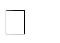 Развивать умение замечать и доброжелательно исправлять ошибки в речи сверстников. Воспитывать интерес к письменным формам речи. Поддерживать интерес к рассказыванию по собственной инициативе. Развивать первоначальные представления об особенностях литературы: о родах (фольклор и авторская литература), видах (проза и поэзия), о многообразии жанров и их некоторых признаках (композиция, средства 	 	языковой выразительности). Способствовать развитию понимания литературного текста в единстве его содержания и формы, смыслового и эмоционального подтекста. Содержание образовательной деятельности Владение речью как средством общения и культуры.  	Освоение этикета телефонного разговора, столового, гостевого этикета, этикетного взаимодействия в общественных местах (в театре, музее, кафе); освоение и использование невербальных средств общения: мимики, жестов, позы; участие в коллективных разговорах, использование принятых норм вежливого речевого общения (внимательно слушать собеседника, правильно задавать вопрос, строить свое высказывание кратко или распространенно, ориентируясь на задачу общения). 	 Развитие связной, грамматически правильной диалогической и монологической речи. Освоение умений: самостоятельно строить игровые и деловые диалоги; пересказывать литературные произведения самостоятельно по ролям, по частям, правильно передавая идею и содержание, пользоваться прямой и косвенной речью; с помощью воспитателя определять и воспроизводить логику описательного рассказа; в описательных рассказах о предметах, объектах и явлениях природы использовать прилагательные и наречия; сочинять сюжетные рассказы по картине, из личного опыта; с помощью воспитателя строить свой рассказ в соответствии с логикой повествования: экспозиция (обозначение действующих лиц, времени и места действия), завязка (причина события), развитие событий и кульминация (момент наивысшего напряжения), развязка (окончание); в повествовании отражать типичные особенности жанра сказки или рассказа; грамматически правильно использовать в речи: несклоняемые существительные (метро, пальто, пианино, эскимо), слова, имеющие только множественное или только единственное число (ножницы, очки), глаголы «одеть» и «надеть», существительные множественного числа в родительном падеже; образовывать слова, пользуясь суффиксами (учитель, строитель, спасатель; солонка, масленка), приставками (подснежник, подосиновик). 	 Развитие речевого творчества: проявление интереса к самостоятельному сочинению, созданию разнообразных видов творческих рассказов: придумывание продолжения и окончания к рассказу, рассказы по аналогии, рассказы по плану воспитателя, по модели; внимательно выслушивать рассказы сверстников, замечать речевые ошибки и доброжелательно исправлять их; использовать элементы речи-доказательства при отгадывании загадок, в процессе совместных игр, в повседневном общении. 	 Обогащение активного словаря за счет слов, обозначающих: названия профессий, учреждений, предметов и инструментов труда, техники, помогающей в работе, трудовых действий и качества их выполнения; личностные характеристики человека (честность, справедливость, доброта, заботливость, верность и т. д.), его состояния и настроения, внутренние переживания ; социально-нравственные категории (добрый, злой, вежливый, трудолюбивый,честный, ит.д.), оттенки цвета (розовый, бежевый, зеленоватоголубоватый и т. д.), тонкое дифференцирование формы, размера и других признаков объекта; названия обследовательских действий, необходимых для выявления качеств и свойств предметов (погладил, подул, взвесил, понюхал и т. д.); Освоение способов обобщения - объединения предметов в группы по существенным признакам (посуда, мебель, одежда, обувь, головные уборы, постельные принадлежности, транспорт, домашние животные, дикие звери, овощи, фрукты). Освоение умения находить в текстах литературных произведений сравнения, эпитеты; использовать их при сочинении загадок, сказок, рассказов. 	 Развитие звуковой и интонационной культуры речи, фонематического слуха. Освоение чистого произношения сложных звуков( Л, Р); упражнение в чистом звукопроизношении в процессе повседневного речевого общения и при звуковом анализе слов; использование средств интонационной выразительности при чтении стихов, пересказе литературных произведений, в процессе общения (самостоятельное изменение темпа, ритма речи, силы и тембра голоса в зависимости от содержания). 	 Формирование звуковой аналитико-синтетической активности как предпосылки обучения грамоте. Освоение представления о существовании разных языков; Освоение терминов: «слово», «звук», «буква», «предложение», гласный и согласный звук, звуковой анализ слова; Освоение умений: делить на слоги двух-трехслоговые слова; осуществлять звуковой анализ простых трехзвуковых слов: интонационно выделять звуки в слове, различать гласные и согласные звуки, определять твердость и мягкость согласных, составлять схемы звукового состава слова; составлять предложения по живой модели; определять количество и последовательность слов в предложении; развивать мелкую моторику кистей рук: раскрашивание, штриховка, мелкие мозаики. 	 Знакомство с книжной культурой, детской литературой. Восприятие классических и современных поэтических произведений (лирические и юмористические стихи, поэтические сказки, литературные загадки, басни) и прозаических текстов (сказки, сказки-повести, рассказы); проявление интереса к рассказам и сказкам с нравственным содержанием; понимание образности и выразительности языка литературных произведений; проявление интереса к текстам познавательного содержания (например, фрагментам детских энциклопедий). 1.4 Образовательная область «Познавательное развитие» Извлечение из ФГОС ДО Познавательное развитие предполагает развитие интересов детей, любознательности и познавательной мотивации; формирование познавательных действий, становление сознания; развитие воображения и творческой активности; формирование первичных представлений о себе, других людях, объектах окружающего мира, о свойствах и отношениях объектов окружающего мира (форме, цвете, размере, материале, звучании, ритме, темпе, количестве, числе, части и целом, пространстве и времени, движении и покое, причинах и следствиях и др.), о малой родине и Отечестве, представлений о социокультурных ценностях нашего народа, об отечественных традициях и праздниках, о планете Земля как общем доме людей, об особенностях её природы, многообразии стран и народов мира. Задачи образовательной деятельности Развивать интерес к самостоятельному познанию объектов окружающего мира в его разнообразных проявлениях и простейших 	 	зависимостях. Развивать аналитическое восприятие, умение использовать разные способы познания: обследование объектов, установление связей между способом обследования и познаваемым свойством предмета, сравнение по разным основаниям (внешне видимым и скрытым существенным 	 	признакам), измерение, упорядочивание, классификация. Развивать умение отражать результаты познания в речи, рассуждать, 	 	пояснять, приводить примеры и аналогии. Воспитывать эмоционально-ценностное отношение к окружающему 	 	миру (природе, людям, предметам). Поддерживать творческое отражение результатов познания в продуктах 	 	детской деятельности. Обогащать представления о людях, их нравственных качествах, гендерных отличиях, социальных и профессиональных ролях, правилах  взаимоотношений взрослых и детей. o Развивать представления ребенка о себе, своих умениях, некоторых 	 	особенностях человеческого организма. Развивать представления о родном городе и стране, гражданскопатриотические чувства. Поддерживать стремление узнавать о других странах и народах мира. Содержание образовательной деятельности Развитие сенсорной культуры 	 Различение и называние всех цветов спектра и ахроматических цветов (черный, серый, белый), оттенков цвета (темно-красный, светло-серый), 3-5 тонов цвета (малиновый, лимонный, салатный, бирюзовый, сиреневый…), теплых и холодных оттенков. Различение и называние геометрических фигур (круг, квадрат, овал, прямоугольник, треугольник, ромб, трапеция), освоение способов воссоздания фигуры из частей, деления фигуры на части; освоение умения выделять (с помощью взрослого) структуру плоских геометрических фигур (стороны, углы, вершины). Использование сенсорных эталонов для оценки свойств предметов (фуражка темно-синяя, значок в форме ромба, стакан глубже чашки, книга тяжелее тетрадки). Освоение умений выделять сходство и отличие между группами предметов. Проявление умения сравнивать предметы, выделять3-5 признаков сходства и отличия, группировать предметы по разным основаниям преимущественно на основе зрительной оценки; различать звуки (музыкальные звуки по разным характеристикам: высоте, тембру, громкости, длительности, звуки родного языка). 	 	Формирование первичных представлений о себе, других людях 	 Развитие интереса к людям разного пола и возраста. Овладение пониманием особенностей проявления характерных мужских и женских качеств, умениями оценивать поступки людей разного пола с учетом гендерной принадлежности. Освоение разнообразия мужских и женских имен, происхождения некоторых имен, имени и отчества. Освоение представлений о многообразии социальных ролей, выполняемых взрослыми: Понимание труда людей как основы создания богатства окружающего мира. Освоение представлений о себе и семье: о своем имени, фамилии, поле, возрасте, месте жительства, домашнем адресе, увлечениях членов семьи, профессиях родителей. Овладение некоторыми сведениями об организме, понимание назначения отдельных органов и условиях их нормального функционирования. 	 Формирование первичных представлений о Малой родине и Отечестве, многообразии  стран и народов мира. Освоение представлений о своем городе (селе)- названия родного города (села), его особенностях (местах отдыха и работы близких, основных достопримечательностях). Освоение представлений о названии ближайших улиц, назначении некоторых общественных учреждениях города (села) - магазинов, поликлиники, больниц, кинотеатров, кафе. Понимание особенностей правил поведения в общественных учреждениях города. Проявление интереса к родной стране. Освоение представлений о ее столице, государственном флаге и гербе. Освоение представлений о содержании основных государственных праздников России, ярких исторических событиях, героях России. Понимание многообразия россиян разных национальностей - особенностей их внешнего вида, одежды, традиций. Развитие интереса к сказкам, песням, играм разных народов. Развитие толерантности по отношению к людям разных национальностей. Понимание того, что все люди трудятся, чтобы жить счастливо и сделать свою страну богатой и счастливой. Освоение представлений о других странах и народах мира. Понимание, что в других странах есть свои достопримечательности, традиции, свои флаги и гербы. Развитие интереса к жизни людей в разных странах. Понимание того, что люди из разных стран стремятся беречь Землю и дружить. 	 	Ребенок открыв 	ает мир природы Увеличение объема представлений о многообразии мира растений, животных, грибов. Умение видеть различия в потребностях у конкретных животных и растений (во влаге, тепле, пище, воздухе, месте обитания и убежище). Обнаружение признаков благоприятного или неблагоприятного состояния природных объектов и их причин (у растения сломана ветка, повреждены корни, листья опутаны паутиной). Сравнение растений и животных по разным основаниям, отнесение их к определенным группам (деревья, кусты, травы; грибы; рыбы, птицы, звери, насекомые) по признакам сходства. Установление сходства между животными, растениями и человеком (питается, дышит воздухом, двигается и т.д.) и отличия (думает, говорит, испытывает чувства и т.д.). 	 Представления о неживой природе как среде обитания животных и растений, ее особенности (состав, качества и свойства). Особенности жизни живых существ в определенной среде обитания. Установление последовательности сезонных изменений в природе (смена условий в неживой природе влечет изменения в жизни растений, насекомых, птиц и других животных) и в жизни людей. Понимание причин этих явлений. Накопление представлений о жизни животных и растений в разных климатических условиях: в пустыне, на севере (особенности климата, особенности приспособления растений и животных к жизни в пустыне, на Севере). Установление стадий роста и развития хорошо знакомых детям животных и растений, яркие изменения внешнего вида и повадок детенышей животных в процессе роста. Развитие представлений о природных сообществах растений и животных (лес, водоем, луг, парк), их обитателях, установление причин их совместного существования (в лесу растет много деревьев, они создают тень, поэтому под деревьями произрастают тенелюбивые кустарники, травы и грибы и т.д.). Понимание разнообразных ценностей природы (Эстетическая, познавательная, практическая ценности, природа как среда жизни человека). 	Осознание правил поведения в природе. 	 	Первые шаги в математику. Исследуем и экспериментируем. 	 Использование приемов сравнения, упорядочивания и классификации на основе выделения их существенных свойств и отношений: подобия (такой же, как …; столько же, сколько …), порядка (тяжелый, легче, еще легче…), включения (часть и целое). Понимать и находить, от какого целого та или иная часть, на сколько частей разделено целое, если эта часть является половиной, а другая четвертью. Овладение умениями пользоваться числами и цифрами для обозначения количества и результата сравнения в пределах первого десятка. Освоение измерения (длины, ширины, высоты) мерками разного размера, фиксация результата числом и цифрой. Освоение умения увеличивать и уменьшать числа на один, два, присчитывать и отсчитывать по одному, освоение состава чисел из двух меньших. Проявление умения устанавливать простейшие зависимости между объектами: сохранения и изменения, порядка следования, преобразования, пространственные и временные зависимости. 1.5 Образовательная область «Художественно-эстетическое развитие» Извлечение из ФГОС ДО Художественно-эстетическое развитие предполагает развитие предпосылок ценностно-смыслового восприятия и понимания произведений искусства (словесного, музыкального, изобразительного), мира природы; становление эстетического отношения к окружающему миру; формирование элементарных представлений о видах искусства; восприятие музыки, художественной литературы, фольклора; стимулирование сопереживания персонажам художественных произведений; реализацию самостоятельной творческой деятельности детей (изобразительной, конструктивно-модельной, музыкальной, и др.). ИЗОБРАЗИТЕЛЬНОЕ ИСКУССТВО Задачи образовательной деятельности: Активизировать проявление эстетического отношения к окружающему  	миру (искусству, природе, предметам быта, игрушкам, социальным  	явлениям). Развивать художественно-эстетическое восприятие, эмоциональный отклик на проявления красоты в окружающем мире, произведениях искусства и собственных творческих работах; способствовать 	 	освоению эстетических оценок, суждений. Развивать представления об жанрово-видовом разнообразии искусства, способствовать освоению детьми языка изобразительного искусства и художественной деятельности, и формировать опыт восприятия разнообразных эстетических объектов и произведений искусства. o Развивать эстетические интересы, эстетические предпочтения, желание познавать искусство и осваивать изобразительную деятельность. 	Содержание образовательной деятельности 	 Развитие умений откликаться и замечать красоту окружающего мира, дифференцированно воспринимать многообразие форм, цвета, фактуры, способы их передачи в художественных образах. Ассоциировать и образно воспринимать их. Развивать художественно -эстетические способности. Умения художественного восприятия: умения самостоятельно и последовательно анализировать произведения и архитектурные объекты; выделяет типичное, обобщенное. Умения различать произведения искусства разных видов, понимание специфики разных видов искусства. 	Представления 	и 	опыт 	восприятия 	произведений 	искусства.  Декоративно-прикладное искусство разных видов (игрушки, утварь, одежда, предметы быта) и разных областей России; технологии изготовления, назначение, особенности: яркость, нарядность, обобщенность, декоративность, единство эстетического и утилитарного, символичность образов животных, явлений природы. Ценность народного искусства; воспитание желания его сохранять и познавать. Своеобразие декоративнооформительского искусства: назначение, виды: одежда, мебель, предметы быта. Способы оформления поздравительных открыток, составления букетов, оформления выставок. 	 Графика как вид изобразительного искусства. Книжная, прикладная графика. Назначение иллюстрации - сопровождение текста. Специфика труда художника-иллюстратора, технологии создания иллюстрации. Художникианималисты, иллюстраторы-сказочники. Живопись: представления о жанрах живописи: натюрморт, пейзаж, ахпортрет, жанровая живопись; восприятие разных образов по содержанию, настроению, средствами выразительности. Авторская манера некоторых художников 	-живописцев. Специфика скульптуры как искусства создавать объемные образы (отличие от живописи). Назначение и виды скульптуры, средства выразительности: материал, техника его обработки, фактура, композиция, силуэт, постамент. Специфика труда скульптора, используемые инструменты. Скульптурные образы по близкой детям тематике из разных материалов. Архитектура как сооружения, их комплексы, необходимые для жизнедеятельности людей. Особенности архитектуры (соотношение пользы- красоты-прочности). Материалы, используемые в строительстве. Виды архитектуры по назначению. Понимание типичного, обобщенного образа сооружения, характерного и индивидуального. Гармония объекта с окружающим пространством. Известные архитектурные сооружения региона. Умения эмоционально откликаться, понимать художественный образ, идею произведения, устанавливать связь между образом, сюжетом, средствами выразительности; выделять настроение произведения, отношение автора к изображенному. Умения выделять средства выразительности разных видов искусства. Оценивать художественные образы графики, живописи, скульптуры и архитектуры; формулировать собственное суждение. Уважительное отношение к промыслам родного края, к художественному наследию России. Проявление интереса к творческому труду. Проявление предпочтений. 	 Посещение музея. Представления о музее – как сокровищнице ценностей и произведений искусства. Экспонаты и коллекция. Интерес к посещению музеев, галерей; знание и стремление соблюдать правила поведения в музее. Развитие продуктивной деятельности и детского творчества 	Задачи образовательной деятельности: 	 Развивать изобразительную деятельность детей: самостоятельное определение замысла будущей работы, стремление создать выразительный образ, умений самостоятельно отбирать впечатления, переживания для определения сюжета, выбирать соответствующие образу изобразительные техники и материалы, планировать деятельность и достигать результата, оценивать его, взаимодействовать с другими детьми в процессе коллективных творческих работ.  Развивать технические и изобразительно- выразительные умения. Поддерживать личностные проявления старших дошкольников в процессе освоения искусства и собственной творческой деятельности: самостоятельность, инициативности, проявлении индивидуальности, 	 	творчества. Продолжать 	развивать 	эмоционально-эстетические, 	творческие, 	 	сенсорные и познавательные способности. С одержание образовательной деятельности Развитие умений определять замысел будущей работы, самостоятельно отбирать впечатления, переживания для определения сюжета. Создавать выразительный образ и передавать своё отношение. Это собственной инициативе интегрировать виды деятельности. Проявление инициативы в художественно-игровой деятельности, высказывание собственных эстетических суждений и оценок. Развитие умений планировать деятельность, доводить работу до результата, оценивать его; экономично использовать материалы. Знакомство со способом создания наброска. Умения рисования контура предмета простым карандашом. Освоение новых более сложных способов создания изображения. Создание изображений по представлению, памяти, с натуры; умения анализировать объект, свойства, устанавливать пространственные, пропорциональные отношения, передавать их в работе. 	 	Изобразительно 	-выразительные умения Продолжение развития умений выделять главное, используя адекватные средства выразительности. Использование цвета как средства передачи настроения, состояния, отношения к изображаемому или выделения главного в картине; свойства цвета (теплая, холодная гамма), красота яркость насыщенных или приглушенных тонов. Умения тонко различать оттенки (развитое цветовое восприятие). Умения подбирать фон бумаги и сочетание красок. Развитие умений передавать многообразие форм, фактуры, пропорциональных отношений. В изображении предметного мира: передавать сходства с реальными объектами; при изображении с натуры передавать характерные и индивидуальные признаки предметов, живых объектов; при изображении сказочных образов передавать признаки необычности в сюжетном изображении: передавать отношения между объектами, используя все средства выразительности и композицию: изображать предметы на близком, среднем и дальнем планах, рисовать линию горизонт; в декоративном изображении: создавать нарядные, обобщенные образы; украшать предметы с помощью орнаментов и узоров, используя ритм, симметрию в композиционном построении; украшать плоские и объемные формы, предметные изображения и геометрические основы. 	 	Технические умения 	 В рисовании: применение разнообразных изобразительных материалов и инструментов (сангина, пастель, мелки, акварель, тушь, перо, палитра, кисти разных размеров, гелиевые ручки, витражные краски, уголь, фломастеры). Умения создавать новые цветовые тона и оттенки путем составления, разбавления водой или разбеливания, добавления черного тона в другой тон. Пользоваться палитрой; техникой кистевой росписи; передавать оттенки цвета, регулирует силу нажима на карандаш. Освоение разных изобразительных живописных и графических техник: способы работы с акварелью и гуашью (по - сырому), способы различного наложения цветового пятна, техникой пера, тушевки, штриховки, оттиска, монотипии, «рельефного» рисун ка, способов рисования кистью. В аппликации: использование разнообразных материалов: бумагу разного качества и свойств, ткани, природные материалов и веществ, бросовых материалов. Знакомство с техниками симметричного, ажурного вырезания; разнообразными способами прикрепления деталей на фон, получения объемной аппликации. Создание разнообразных форм. Последовательность работы над сюжетной аппликацией; умения создавать коллажи. 	 В лепке: использование разнообразных материалов и дополнительных материалов для декорирования. Умения лепить конструктивным и смешанным способом; создавать многофигурные и устойчивые конструкции; создавать объемные и рельефные изображения; использовать разные инструменты: стеки, штампы, постамент, каркасы; передавать фактуру, сглаживать поверхность предмета; вылепливать мелкие детали. 	 В конструировании из разнообразных геометрических форм, тематических конструкторов: развитие умений анализировать постройку, выделять крупные и мелкие части, их пропорциональные соотношения. Создание построек, сооружений с опорой на опыт освоения архитектуры: варианты построек жилого, промышленного, общественного назначения, мосты, крепости, транспорт, сказочные постройки; придумывает сюжетные композиции. Создание построек по заданным теме, условиям, самостоятельному замыслу, схемам, моделям. Знакомство с некоторыми правилами создания прочных, высоких сооружений, декорирования постройки. Конструирование из бумаги: создание интересных игрушек для самостоятельных игр с водой и ветром. Освоение обобщенных способов конструирования из бумаги; читать схемы сложения. Освоение приемов оригами. Конструирование из природного и бросового материала: умения выделять выразительность природных объектов, выбирать их для создания образа по заданной или придуманной теме. Освоение способов крепления деталей, использования инструментов. Стремление к созданию оригинальных композиций для оформления пространства группы, помещений к праздникам, мини-музея и уголков, пространства для игр. Освоение несложных способов плоского, объемного и объемнопространственного оформления. Использование разных материалов для создания интересных композиций; умения планировать процесс создания предмета. Развитие умений работы с тканью, плетение: разрезание, наклеивание, заворачивание, нанесение рисунка, декорирование элементами; изготовление простых игрушек. Обыгрывание изображения, стремление создавать работу для разнообразных собственных игр, в «подарок» значимым близким людям. Развитие умений сотрудничать с другими детьми в процессе выполнения коллективных творческих работ. Развитие умений адекватно оценить результаты деятельности, стремиться к совершенствованию умений, продуктов деятельности, прислушиваться к оценке и мнению взрослого. ХУДОЖЕСТВЕННАЯ ЛИТЕРАТУРА  Задачи образовательной деятельности Поддерживать у детей интерес к литературе, обогащать «читательский» опыт детей за счет произведений более сложных жанров фольклора (волшебные и бытовые сказки, метафорические загадки, былины), литературной прозы (сказка-повесть, рассказ с нравственным подтекстом) и поэзии (басни, лирические стихи, 	 	литературные загадки с метафорой, поэтические сказки). Воспитывать литературно-художественный вкус, способность понимать настроение произведения, чувствовать музыкальность, звучность и ритмичность поэтических текстов; красоту, 	 	образность и выразительность языка сказок и рассказов. Совершенствовать умения художественного восприятия текста в  	единстве его содержания и формы, смыслового и эмоционального  	подтекста. Развивать первоначальные представления об особенностях литературы: о родах (фольклор и авторская литература), видах (проза и поэзия), о многообразии жанров и их некоторых специфических признаках (композиция, средства языковой  выразительности). Поддерживать самостоятельность и инициативность детей в художественно- речевой деятельности на основе литературных текстов: пересказывать сказки и рассказы близко к тексту, пересказывать от лица литературного героя, выразительно рассказывать наизусть стихи и поэтические сказки, придумывать поэтические строфы, загадки, сочинять рассказы и сказки по аналогии со знакомыми текстами, участвовать в театрализованной деятельности, самовыражаясь в процессе создания целостного образа героя. Содержание образовательной деятельности Расширение  читательских интересов детей. Проявление стремления к постоянному общению с книгой, выражение удовольствия при слушании литературных произведений. Проявление избирательного отношения к произведениям определенного вида, жанра, тематики, стремление объяснить свой выбор. 	 Восприятие литературного текста. Освоение умений воспринимать литературное произведение в единстве его содержания и формы, смыслового и эмоционального подтекста, устанавливать многообразные связи в тексте. Понимание литературного героя в его разнообразных проявлениях (внешний вид, поступки, мотивы поступков, переживания, мысли), стремление дать оценку его поступкам. Понимание настроения произведения, чувствование его эмоционального подтекста. Проявление внимания к языку, осознанного отношения к использованию некоторых средств языковой выразительности ( многозначность слова, синонимика, эпитет, сравнение, метафора); Творческая деятельность на основе литературного текста. Освоение способов передачи результатов восприятия литературных текстов в разных видах художественно-речевой (пересказ, сочинение, рассуждение), изобразительной (рисование, аппликация, конструирование, оформление) и театрализованной деятельности. Проявление желания создавать в игредраматизации целостный образ, в котором сочетаются эмоции, настроения, состояния героя, их смена и развитие. Сохранение в пересказах стилистических и жанровых особенностей произведения, использование в собственных сочинениях приемов, соответствующих особенностям жанра (например, при сочинении сказок, - традиционные зачины, концовки, постоянные эпитеты, традиционные сравнения и образные фразеологизмы и пр.). Проявление активности и самостоятельности в поиске способов выражения образа героя в театрализованной игре. МУЗЫКА  Задачи образовательной деятельности Обогащать слуховой опыт детей при знакомстве с основными 	 	жанрами музыки; Накапливать представления о жизни и творчестве некоторых композиторов. Обучать детей анализу средств музыкальной выразительности. Развивать умения творческой интерпретации музыки разными средствами художественной выразительности. Развивать певческие умения; Стимулировать освоение умений игрового музицирования; o Стимулировать самостоятельную деятельность детей по импровизации танцев, игр, оркестровок; Развивать умения сотрудничества в коллективной музыкальной деятельности. 	 	Содержание образовательной деятельности Узнавание музыки разных композиторов: западноевропейских (И-С. Баха, Э. Грига, И. Гайдна, В.А. Моцарта, Р. Шумана и др.) и русских (Н.А. Римского- Корсакова, М.И. Глинки, П.И. Чайковского и др.). Владение элементарными представлениями о биографиях и творчестве композиторов, о истории создания оркестра, о истории развития музыки, о музыкальных инструментах. Различение музыки разных жанров. Знание характерных признаков балета и оперы. Различение средств музыкальной выразительности (лад, мелодия, метроритм). Понимание того, что характер музыки выражается средствами музыкальной выразительности. III Организационный раздел 1. Организация режима пребывания детей в образовательном 	 	учреждении В детском саду разработан гибкий режим дня, в строгом соответствии с санитарно-гигиеническими требованиями. Он предусматривает разнообразную совместную развивающую деятельность и общение дошкольников с педагогом, а также самостоятельную деятельность по интерес ам и выбору детей. Кроме того, учитываются климатические условия (в течение года режим дня меняется дважды). В отличие от зимнего в летний оздоровительный период увеличивается время пребывания детей на прогулке. Прогулка организуется 2 раза в день: в первую половину дня - до обеда и во вторую половину - после дневного сна или перед уходом детей домой. При температуре воздуха ниже -15°С и скорости ветра более 7 м/с продолжительность прогулки сокращается. Прогулка не проводится при температуре воздуха ниже -20°С и скорости ветра более 15 м/с. Во время прогулки с детьми проводятся игры и физические упражнения. Подвижные игры проводят в конце прогулки перед возвращением детей в помещение ДОУ. Дневному сну отводится 2- 2.20 часа. Самостоятельная деятельность детей (игры, подготовка к занятиям, личная гигиена и др.) занимает в режиме  дня не менее 3-4 часов. Общественно-полезный труд детей старшей группы проводится в форме самообслуживания (дежурства по столовой, сервировка столов, помощь в подготовке к занятиям, уход за комнатными растениями и т.п.). Его продолжительность не превышает 20 минут в день. 	 	Режим дня в детском саду для детей старшей группы Режим дня составлен с расчетом на 12 часовое пребывание детей в детском саду. Непосредственно образовательная  	деятельность ПонедельникОбучение плаванию 8.55-9.20(9.30-9.55) Конструирование2,4/Аппликация1,3-10.10-10.35(10.45-11.10) Познание природного и социального мира и освоение безопасного поведения-15.55-16.20 	 	Физическая культура- 16.30-16.25 Вторник Развитие речи -9.00-9.25(9.35-10.10) Лепка 1,3/Обучение грамоте2,4 -10.10.-10.35(10.45-11.10) 	 	Обучение компьютерной грамотности -16.00-16.25(16.35-17.00) Среда Математическое развитие-9.00-9.25(9.35-10.00) Рисование 9.00-9.25(9.35-10.00) 	 	Музыкальная деятельность 10.10.-10.35 	 	Развитие речи -16.00-16.25(16.35-17.00) Четверг 	 	Валеология-9.00-9.25(9.35-10.00) Исследование объектов живой и неживой 	 	природы,экспериментирование 15.55-16.20(16.30-16.55) 	 	Музыка -17.10-17.35 	 	Пятница Физическая культура- 9.25-9.50 Клубный час 10.00-11.00 2.Особенности традиционных событий, праздников, мероприятий. Задача воспитателя наполнить ежедневную жизнь детей увлекательными и полезными делами, создать атмосферу радости общения, коллективного творчества, стремления к новым задачам и перспективам. Для организации традиционных событий эффективно используется сюжетно-тематическое планирование образовательного процесса. Темы определяются исходя из инновационной деятельности детского сада, из интересов детей и потребностей детей, необходимости обогащения детского опыта и интегрируют содержание, методы и приемы из разных образовательных областей. Единая тема отражается в организуемых воспитателем образовательных ситуациях детской практической, изобразительной деятельности, в музыке, в наблюдениях и общении воспитателя с детьми. 	 В организации образовательной деятельности учитывается также принцип сезонности. Тема «Времена года» находит отражение, как в планировании образовательных ситуаций, так и в свободной, игровой игровой деятельности детей. В организации образовательной деятельности учитываются также доступные пониманию детей сезонные праздники, такие как Новый год, Проводы Зимушки-зимы и т.п., общественно-политические праздники (День народного единства России, День Защитника Отечества, Международный Женский день, День Победы и др.) 3. Организация предметно-развивающий среды.При переходе ребенка в старшую группу, начинает меняться его психологическая позиция: он впервые начинает ощущать себя старшим среди детей детского сада. Важно поддержать это ощущение такой организацией среды, при которой ребенок будет активно проявлять познавательную 	 	активность, самостоятельность, ответственность, инициативу. Предметно-игровая среда строится так, чтобы дети могли участвовать во всем многообразии игр: сюжетно-ролевых, строительно-конструктивных, режиссерских, театральных, народных, хороводных, развивающих, в играх с готовым содержанием и правилами, в подвижных играх и спортивных развлечениях. Перспективное комплексно – тематическое планирование непосредственно образовательной деятельности«Аппликация»Перспективное комплексно – тематическое планирование непосредственно образовательной деятельностиОбразовательная область «Здоровье» (валеология) Перспективное комплексно – тематическое планирование непосредственно образовательной деятельности Образовательная область «Художественно – эстетическое развитие» (конструирование) Перспективное комплексно - тематическое планирование непосредственно образовательной деятельности                                            Образовательная область "Художественно - эстетическое развитие" (лепка) Развитие математических представлений 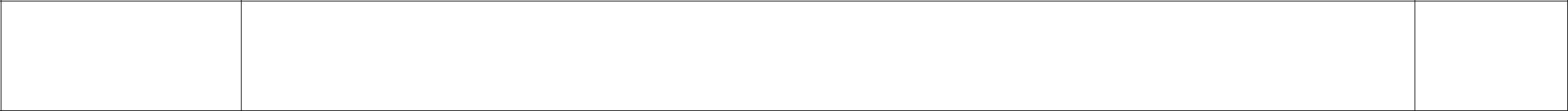 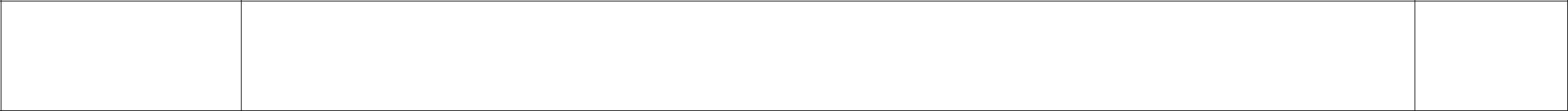 Обучение грамотеЦель: Раскрыть многообразие литературного слова. Помочь понять содержание стихотворений, обратить Задачи: внимание на мелодичность, напевность стихотворной формы. Воспитывать патриотизм. Развитие речи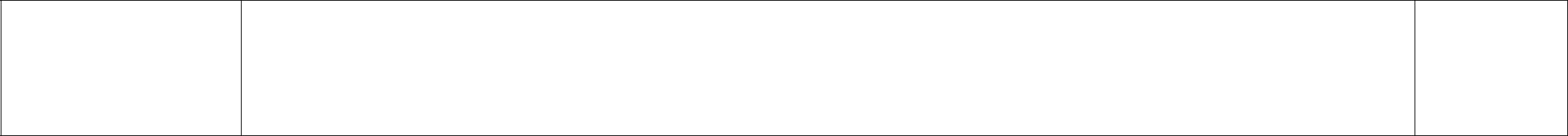 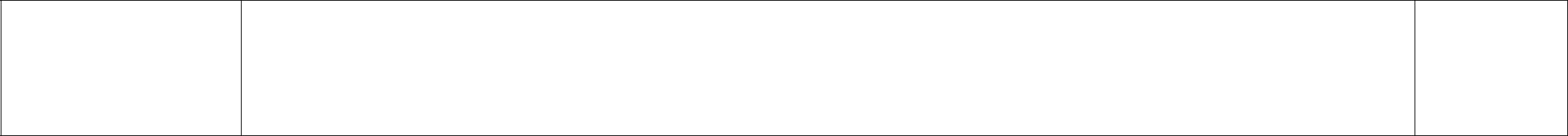 Социальный мирЭкология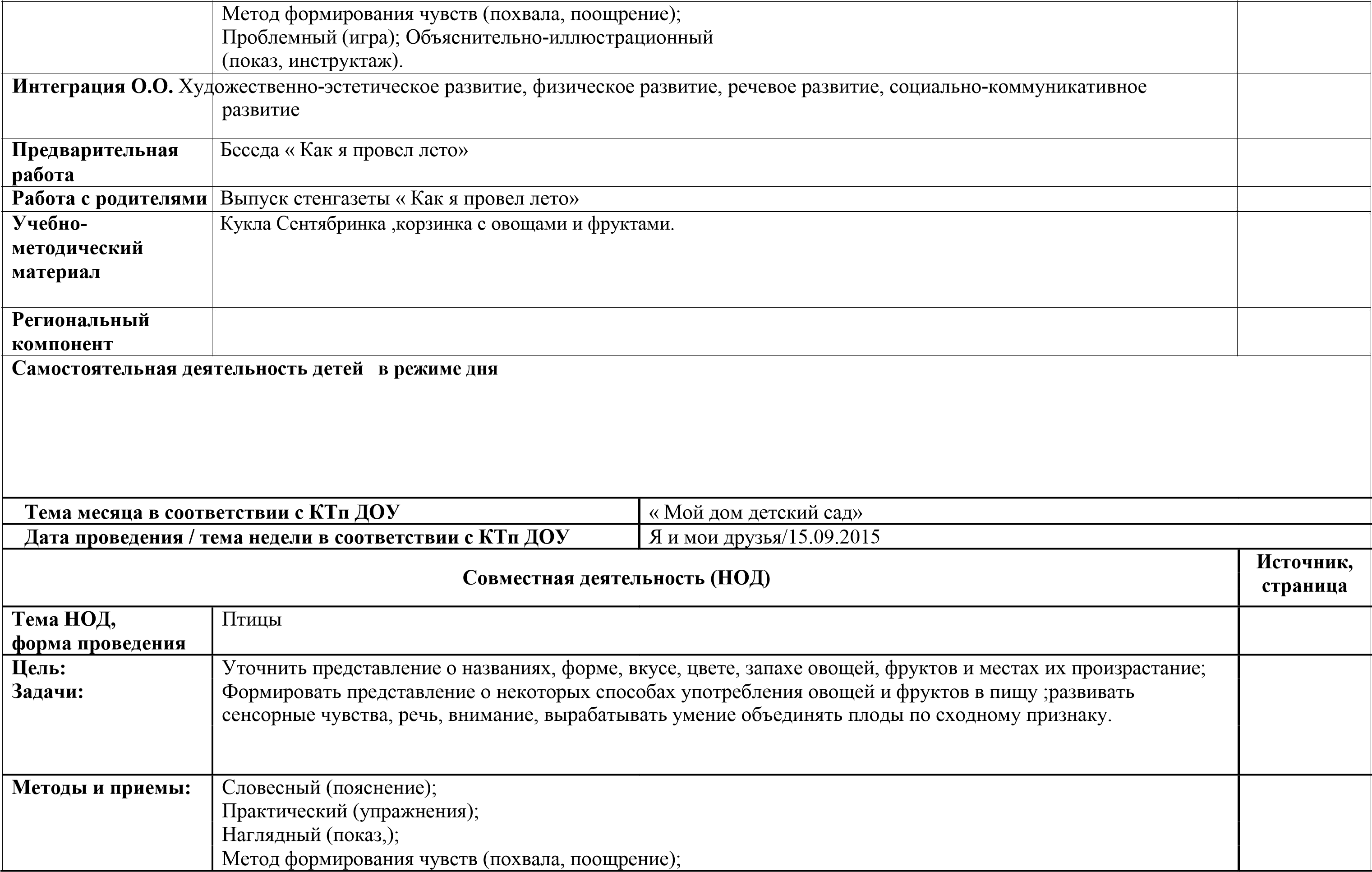 Формы образовательной Формы образовательной Количество форм Количество форм деятельности в режимных деятельности в режимных образовательной деятельности и образовательной деятельности и моментах моментах культурных практик в неделю культурных практик в неделю Общение Общение Общение Общение Ситуации общения воспитателя с детьми и накопления положительного социально- эмоционального опыта Ситуации общения воспитателя с детьми и накопления положительного социально- эмоционального опыта ежедневно ежедневно Беседы и разговоры с детьми по их интересам Беседы и разговоры с детьми по их интересам ежедневно ежедневно Игровая деятельность, включая сюжетно- ролевую игру с правилами и Игровая деятельность, включая сюжетно- ролевую игру с правилами и 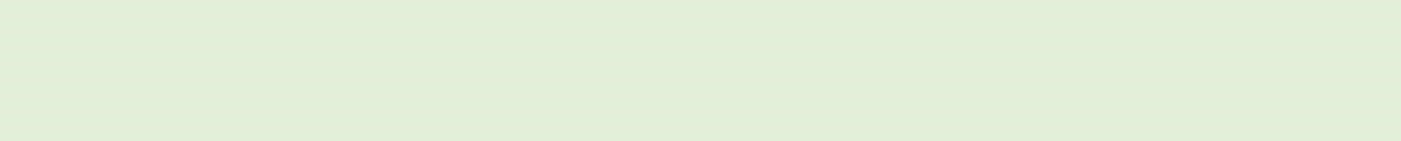 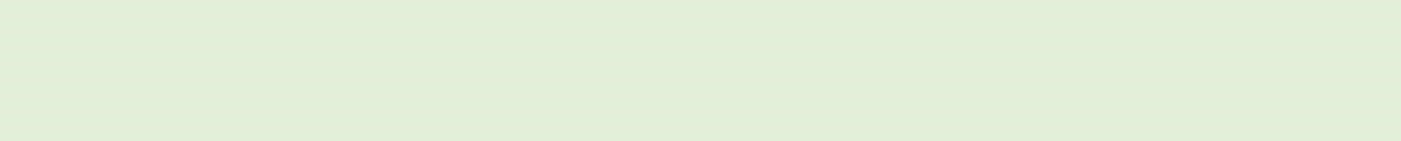 Индивидуальные игры с детьми (сюжетно-ролевая, режиссерская, игра- драматизация, строительно- конструктивные игры) Индивидуальные игры с детьми (сюжетно-ролевая, режиссерская, игра- драматизация, строительно- конструктивные игры) 3 раза в неделю 3 раза в неделю Совместная игра воспитателя и детей (сюжетно-ролевая, режиссерская, игра- драматизация, строительно- конструктивные игры) 2 раза в неделю Детская студия (театрализованные игры) 1 раз в 2 недели Досуг здоровья и подвижных игр 1 раз в 2 недели Подвижные игры ежедневно Познавательная и исследовательская деятельность Познавательная и исследовательская деятельность Сенсорный игровой и интеллектуальный тренинг («Школа мышления»). 1 раз в 2 недели Опыты, эксперименты, наблюдения (в том числе, экологической направленности 1 раз в 2 недели Наблюдения за природой (на прогулке) ежедневно Формы творческой активности, обеспечивающей художественно-эстетическое развитие детей Формы творческой активности, обеспечивающей художественно-эстетическое развитие детей Музыкально-театральная гостиная 1 раз в неделю Творческая мастерская (рисование, лепка, художественный труд по интересам) 1 раз в неделю Чтение литературных произведений ежедневно Самообслуживание и элементарный бытовой труд Самообслуживание и элементарный бытовой труд Самообслуживание ежедневно Трудовые поручения (индивидуально и подгруппами) ежедневно Трудовые поручения (общий и совместный труд) 1 раз в 2 недели Время Режимные моменты Содержание 7.00- Утренний прием детей на Прием детей. 7.45 свежем воздухе «Здравствуйте!» Взаимодействие с родителями 7.45 Минутки игры Игровая деятельность детей 7.45 Индивидуальная работа с Индивидуальные и подгрупповые детьми дидактические, самостоятельные игры 7.45- Возвращение с улицы Личная гигиена, самостоятельная 8.00 деятельность 8.00- «На зарядку, как зайчата, по Утренняя гимнастика, корригирующая 8.10 утрам бегут ребята» гимнастика 8.10- «Художественная литература», Беседы 8.25 чтение песенок, потешек 8.25- 8.30 «Моем с мылом чисто-чисто» Подготовка к завтраку 8.35- 8.55 Приятного аппетита! Завтрак – прием пищи 8.55- 9.00 Минутки игры Игровая деятельность детей 9.00- Непосредственная Образовательные ситуации на игровой 10.20 образовательная деятельность основе: подгрупповые и фронтальные 10.20- 10.30 Приятного аппетита Второй завтрак 10.30- 10.45 Подготовка к прогулке Обучение навыкам самообслуживания 10.45- Прогулка «Это время – для здоровья, закаляйся, 12.20 детвора!» Совместная деятельность, индивидуальна работа 12.20-12.3 Возвращение с прогулки Детские монологи, разговоры, сочинительство 12.20-12.3 Подготовка к обеду «Умывайся, не ленись - чистым за обед садись!» 12.30- Обед «Это время – для обеда, значит нам за сто 12.50 пора!» Прием пищи 12.50- Подготовка ко сну Личная гигиена, самостоятельная 13.00 деятельность 13.00- Тихий час «Это время - тишины – все мы крепко спа15.00 должны!» 15.00- Время здоровья «Это время – для здоровья, закаляйся, 15.20 детвора!» 15.20- Полдник «Это время – простокваш, в это время – 15.45 полдник наш!» Прием пищи 15.45- Совместная деятельность Непосредственно-образовательная, 16.50 взрослого и детей индивидуальная, подгрупповая, ситуативная деятельность детей 16.50- 17.00 Подготовка к прогулке Обучение навыкам самообслуживания 17.00- Прогулка «Ну а вечером опять мы отправимся 17.40 гулять!» 17.40- 18.15 Подготовка к ужину. Ужин Приятного аппетита! Прием пищи 18.15- Игры, досуги, общение и Взаимодействие с родителями, 19.00 деятельность по интересам индивидуальная работа 19.00 Самостоятельная деятельность в центрах активности Досуговая игровая деятельность Старшая группаСтаршая группаСтаршая группаТемаКраткое содержание традиционных событий и праздниковМероприятиеСЕНТЯБРЬ«Мой дом детский сад» (1-29.09) СЕНТЯБРЬ«Мой дом детский сад» (1-29.09) СЕНТЯБРЬ«Мой дом детский сад» (1-29.09) Детский сад «Мы снова вместе. Что изменилось в нашей группе». Развитие умений выражать доброжелательное отношение к сверстнику в ситуациях «Добрые пожелания», готовности к общению и сотрудничеству.«Коллектив детского сада»Изготовление «Визитной карточки группы»: название группы, обоснование названия, фотографии детей с «комплиментами» сверстников и пожеланиями друг другу, афиша событий (альбом с отдельными страницами. Разработка норм и правил поведения в группе.Я и мои друзья «Если с другом вышел в путь…». Знакомство с творчеством детских писателей, в произведениях которых отражена тема дружбы. Отражение темы «дружба» в изобразительном искусстве и музыкальных произведениях для детей. Проведение литературной викторины. Изготовление подарка для друга. Заполнение странички индивидуально портфолио «Мой друг». Впечатления о лете «Мое летнее путешествие». Обмен впечатлениями от летнего отдыха, рассматривание семейных фотографий, расспрашивание друг друга об отдыхе и событиях лета, составление рассказов с опорой на фотографии. Составление с родителями альбома и рассказа по нему. Составление совместно с родителями «Наше лето». Отражение летних событий в сюжетно-ролевых играх («Морское путешествие», «Поездка на дачу» и др.) Летние дни рождения «Игры для летних именинников». Подбор игр (подвижных, музыкальных, словесных), которыми можно порадовать летних изменников. Поздравление летних именинников (рисунки, пожелания, песенки – самовыражение детей. Вечер досуга «Игры для летних изменников» ОКТЯБРЬ«Я-лянторец» (1-29.10)ОКТЯБРЬ«Я-лянторец» (1-29.10)ОКТЯБРЬ«Я-лянторец» (1-29.10)Осень «Как мы следы осени искали». Наблюдения за природой на прогулке в детском саду и с родителями. Приспособление животных и растений к жизни осенью. Создание экологического дневника. «Дары осени: Откуда хлеб пришел». Воспитание уважения к людям, благодаря труду которых хлеб появляется на нашем столе. Установление связей между трудом людей разных профессий.Изготовление и презентация странички экологического дневника об осени: рисунки и рассказы детей об осени и осенних изменениях в природе. Создание диафильма (хронологическая лента) «Как выращивают хлеб», презентация с озвучиванием.Моя малая Родина (город, поселок, село) «Главные достопримечательности малой Родины». Знакомство с символическим смыслом некоторых символов и памятников города. Развитие умения откликаться на проявления красоты в различных архитектурных объектах. Знакомство с назначением разных общественных учреждений города/поселка (поликлиника. магазин, школа, кинотеатр, кафе и др.) Коллективное панно–коллаж с символами города. Презентация фотовыставки с рассказами детей о любимых местах города/поселка (совместно с родителями).Составление  карты  района  (путь от дома до детского сада)Моя малая Родина (город, поселок, село)  «Старикам везде у нас почет» (мини-проект). Знакомство детей с элементарными формами проявления заботливого отношения к пожилым людям, выражения внимания к ним. Чтение произведений детской литературы о пожилых людях.Социальная акция «Подарки для пожилых людей».Знаменитые люди малой РодиныМир вокруг насОсень НОЯБРЬ «Я житель земного шара» (1-29.11) НОЯБРЬ «Я житель земного шара» (1-29.11) НОЯБРЬ «Я житель земного шара» (1-29.11)Мир вокруг нас«Дружат дети всей Земли». Воспитание толерантности по отношению к людям разных национальностей. Подготовка сценария карнавала, разучивание игр, подготовка элементов костюмов, сценок для драматизации.Карнавал «Праздник дружбы».Осенние Дни рождения «Добрые пожелания в День рождения (этикет)». Формулирование и оформление добрых пожеланий сверстникам. Изготовление подарков для именинниковЗаполнение визитной карточки группы «Осенние именинники». Концерт и подарки для именинников.Идем в музей «Какие бывают музеи». Обогащение представлений о музее, правила поведения в музее, расширение представлений о предметном и социальном мире («история» игрушек, транспорта, предметов быта, традиции и обычаи); развитие интереса к посещению музея, познавательных и эстетических интересов.Детская дизайн-деятельность по созданию мини-музея. Сюжетно-ролевая игра «Открываем музей».День матери Однодневный проект «Поздравление для мамы». Воспитание желания проявлять заботливое отношение к маме, выражать отношение при помощи ласковых слов. Оформление выставки рисунков к Дню матери. ДЕКАБРЬ«Волшебные подарки» (1.12-15.01)ДЕКАБРЬ«Волшебные подарки» (1.12-15.01)ДЕКАБРЬ«Волшебные подарки» (1.12-15.01)Начало зимы «Жалобная книга природы». Знакомство с потребностями птиц и животных в осенне-зимний период и способами помощи человека природе. Изготовление кормушек для птиц. Укрывание растений на участке детского сада, кормление птиц. Детское книгоиздательство (жалобы природы и наши ответы, поделки). Заполнение экологического дневника (конец осени – начало зимы). К нам приходит Новый год «В гостях у Деда Мороза. Мастерская Деда Мороза». Выполнение заданий от Деда Мороза по украшению группы. Изготовление новогодних игрушек и поделок. «Украшаем группу сами» (коллективный творческий проект). Конкурс украшений. Заполнение визитной карточки группы (фотографии детских поделок, новогодний дизайн группы, фотографии деятельности детей) Выставка Новогодних игрушек (старинные и современные игрушки) – совместно с родителями. ЯНВАРЬ «Волшебные подарки» (1.12-15.01)«Мальчики и девочки» (15.01-15.02)ЯНВАРЬ «Волшебные подарки» (1.12-15.01)«Мальчики и девочки» (15.01-15.02)ЯНВАРЬ «Волшебные подарки» (1.12-15.01)«Мальчики и девочки» (15.01-15.02)Рождественское чудо до 15 января«Волшебные сказки Рождества». Знакомство с художественными произведениями о Зиме и о традициях празднования Рождества (поэзия, музыка, живопись, сказки, рассказы). Детское книгоиздательство «Книга детского творчества о волшебстве и новогодних чудесах» (сказки, рисунки). Мой мир после 15 января«Кто я, какой я?». Уточнение представлений ребенка о себе, своих умениях, любимых занятиях, играх, книгах, впечатлениях.Мое здоровье. Здоровый образ жизни.  Начало создания индивидуальных портфолио. «Мои успехи и достижения». День Ленинградской победы «Кусочек блокадного хлеба». Воспитание уважения к защитникам Ленинграда, чувства сопереживания блокадным детям, бережного отношения к хлебу. Создание альбома о блокаде с рисунками и рассказами детей Региональный компонент: Семейная история о блокаде (войне). Участие в социальной акции «Свеча в окне» (совместно с родителями) ФЕВРАЛЬ«Мальчики и девочки» (15.01-15.02)«Моя семья, мои корни» (15.02 – 15.03)ФЕВРАЛЬ«Мальчики и девочки» (15.01-15.02)«Моя семья, мои корни» (15.02 – 15.03)ФЕВРАЛЬ«Мальчики и девочки» (15.01-15.02)«Моя семья, мои корни» (15.02 – 15.03)«Мальчики и девочки» до 15 февраляКак я устроен.Мужчина и женщина. Чем я отличаюсь от животного? «Рыцари и дамы».Уточнение представлений ребенка о правилах этикета.Зима Зима «Зимние хлопоты». Выявление детьми качеств и свойств воды, льда, снега, песка, почвы, камней. Определение зависимости их состояния от воздействия температуры, воздействия солнца, влажности, сезона. «Зимние хлопоты». Выявление детьми качеств и свойств воды, льда, снега, песка, почвы, камней. Определение зависимости их состояния от воздействия температуры, воздействия солнца, влажности, сезона. Создание и презентация картотеки опытов и экспериментов. Заполнение экологического дневника (конец зимы). Зимние Дни рождения Зимние Дни рождения «Открытки для именинников». Рассматривание поздравительных открыток, способов их оформления. Выбор и освоение техник изготовления. «Открытки для именинников». Рассматривание поздравительных открыток, способов их оформления. Выбор и освоение техник изготовления. Заполнение визитной карточки группы «Зимние именинники». Концерт и подарки для именинников. Моя семья после  15 февраляМоя семья после  15 февраля«Дома мама и папа, а на работе?» Знакомство с конкретными профессиями, установление связи между ними. «Дома мама и папа, а на работе?» Знакомство с конкретными профессиями, установление связи между ними. Создание диафильма (мультфильма) «Профессии наших родителей» и его озвучивание. Моя семья после  15 февраляМоя семья после  15 февраляРодовое дерево. Что такое быть родителем. Семейные обязанности. Семейные ценности, традицииРодовое дерево. Что такое быть родителем. Семейные обязанности. Семейные ценности, традицииПраздники 23 февраля, 8 мартаМАРТ«Моя семья, мои корни» (15.02 – 15.03)«Космос. Я часть вселенной» (15.03-15.04)МАРТ«Моя семья, мои корни» (15.02 – 15.03)«Космос. Я часть вселенной» (15.03-15.04)МАРТ«Моя семья, мои корни» (15.02 – 15.03)«Космос. Я часть вселенной» (15.03-15.04)МАРТ«Моя семья, мои корни» (15.02 – 15.03)«Космос. Я часть вселенной» (15.03-15.04)МАРТ«Моя семья, мои корни» (15.02 – 15.03)«Космос. Я часть вселенной» (15.03-15.04)Красота в искусстве и жизни до 15 мартаКрасота в искусстве и жизни до 15 марта«Самая красивая мамочка моя». Знакомство с женскими образами в разных видах искусства. Рассматривание фотопортретов мам. Составление рассказов о мамах и оформление пожеланий. «Самая красивая мамочка моя». Знакомство с женскими образами в разных видах искусства. Рассматривание фотопортретов мам. Составление рассказов о мамах и оформление пожеланий. Подготовка фотовыставки мам с пожеланиями и рассказами детей. «Модное дефиле» (выбор шляпок, аксессуаров для девочек и для мам). Скоро в школу Скоро в школу «Хочу все знать». Выполнение проектов на основе индивидуальных познавательных вопросов детей. Знакомство с разными источниками и способами получения информации, формами презентации результатов познания. «Хочу все знать». Выполнение проектов на основе индивидуальных познавательных вопросов детей. Знакомство с разными источниками и способами получения информации, формами презентации результатов познания. Презентация индивидуальных проектов. Заполнение визитной карточки группы «Готовимся к школе». Заполнение странички индивидуально портфолио «Лесенка моих интересов». Книжкина неделя Книжкина неделя «Книжный гипермаркет». Обогащение представлений детей о роли книг в жизни людей, о многообразии книг, о разных формах книг (книга на бумажном носителе, на электронном носителе, аудиокнига); о бумаге, как материале для изготовления книг, её свойствах и качествах. «Книжный гипермаркет». Обогащение представлений детей о роли книг в жизни людей, о многообразии книг, о разных формах книг (книга на бумажном носителе, на электронном носителе, аудиокнига); о бумаге, как материале для изготовления книг, её свойствах и качествах. Изготовление детьми книг. «Открытие книжного гипермаркета» (сюжетно-ролевая игра). Заполнение визитной карточки группы «Любимые писатели детей нашей группы» индивидуально портфолио «Мои любимые книги». Весна Весна «Весна пришла». Поиск примет весны в природе. Установление связей между изменениями в неживой и живой природе.«Весна пришла». Поиск примет весны в природе. Установление связей между изменениями в неживой и живой природе.Заполнение экологического дневника (начало весны). Рисунки и рассказы детей о весне и весенних изменениях в природе.АПРЕЛЬ«Космос. Я часть вселенной» (15.03-15.04)«Я россиянин» (15.04-15.05)АПРЕЛЬ«Космос. Я часть вселенной» (15.03-15.04)«Я россиянин» (15.04-15.05)АПРЕЛЬ«Космос. Я часть вселенной» (15.03-15.04)«Я россиянин» (15.04-15.05)АПРЕЛЬ«Космос. Я часть вселенной» (15.03-15.04)«Я россиянин» (15.04-15.05)АПРЕЛЬ«Космос. Я часть вселенной» (15.03-15.04)«Я россиянин» (15.04-15.05)Юмор в нашей жизни Юмор в нашей жизни «Веселые истории в нашей группе». Рассматривание иллюстраций к детским книгам. Выявление смешного в литературных произведениях, установление ассоциаций с веселыми событиями, происходящими в группе. Подведение к пониманию того, над чем можно смеяться, а над чем нет «Веселые истории в нашей группе». Рассматривание иллюстраций к детским книгам. Выявление смешного в литературных произведениях, установление ассоциаций с веселыми событиями, происходящими в группе. Подведение к пониманию того, над чем можно смеяться, а над чем нет Детское книгоиздательство: Журнал группы «Веселые картинки» – рисунки, рассказы, комиксы, страничка о писателях- юмористах (связь с работой по знакомству с детскими писателями) Тайна третьей планеты до 15 апреляТайна третьей планеты до 15 апреля«Первые полеты человека в космос». Знакомство с именами людей, которые первыми полетели в космос, с моральными и физическими качествами космонавтов с подготовкой людей к космическим путешествиям (тренировки, обучение). Мастерская по изготовлению атрибутов для сюжетно-ролевых игр. Знакомство с названиями планет, с ролью солнца в жизни планет и жизни Земли, местом Земли среди планет Солнечной системы. «Первые полеты человека в космос». Знакомство с именами людей, которые первыми полетели в космос, с моральными и физическими качествами космонавтов с подготовкой людей к космическим путешествиям (тренировки, обучение). Мастерская по изготовлению атрибутов для сюжетно-ролевых игр. Знакомство с названиями планет, с ролью солнца в жизни планет и жизни Земли, местом Земли среди планет Солнечной системы. Сюжетно-ролевые игры «Школа космонавтов», «На ракете – в космос». Коллаж «Если очень захотеть, можно в космос полететь» (как стать космонавтом). Изготовление макета «Солнечная система». Страна, в которой я живу после  15 апреляСтрана, в которой я живу после  15 апреля«Мы разные, мы вместе». Воспитание интереса к жизни людей разных национальностей на территории России, их образу жизни, традициям. Установление связей между природными условиями и особенностями жизни людей (на Крайнем Севере, на Юге России). Воспитание уважения и дружеских чувств по отношению к россиянам разных национальностей. «Что рассказывают о России флаг и герб». Воспитание уважения к символике России. Развитие творческих способностей детей, направленных на использование цвета, знаков и символов в процессе создания визитной карточки группы.«Мы разные, мы вместе». Воспитание интереса к жизни людей разных национальностей на территории России, их образу жизни, традициям. Установление связей между природными условиями и особенностями жизни людей (на Крайнем Севере, на Юге России). Воспитание уважения и дружеских чувств по отношению к россиянам разных национальностей. «Что рассказывают о России флаг и герб». Воспитание уважения к символике России. Развитие творческих способностей детей, направленных на использование цвета, знаков и символов в процессе создания визитной карточки группы.Создание и презентация журнала «Страна, в которой мы живем» с детскими рассказами «Пожелания стране». Продолжение создания «Визитной карточки группы» - придумывание и презентация символики группы.Мир игры после 15 апреляМир игры после 15 апреля«История игрушки». Знакомство с народными промыслами по созданию игрушек. С утилитарной и эстетической функциями народной игрушки. Участие в творческой мастерской по изготовлению и росписи игрушек. «История игрушки». Знакомство с народными промыслами по созданию игрушек. С утилитарной и эстетической функциями народной игрушки. Участие в творческой мастерской по изготовлению и росписи игрушек. Создание в группе временной выставки «Игрушки старинные и современные» (совместно с родителями). и путеводителя по выставке. «Скворцы прилетели, на крыльях весну принесли» «Скворцы прилетели, на крыльях весну принесли» «Весна идет, весне дорогу» Выявление детьми качеств и свойств воды, песка, почвы, камней. Определение зависимости их состояния от воздействия температуры, влажности, сезона. «Весна идет, весне дорогу» Выявление детьми качеств и свойств воды, песка, почвы, камней. Определение зависимости их состояния от воздействия температуры, влажности, сезона. Создание и презентация картотеки наблюдений, опытов, экспериментов. МАЙ«Я россиянин» (15.04-15.05)«Таинственный остров» (15.05-15.06)МАЙ«Я россиянин» (15.04-15.05)«Таинственный остров» (15.05-15.06)МАЙ«Я россиянин» (15.04-15.05)«Таинственный остров» (15.05-15.06)МАЙ«Я россиянин» (15.04-15.05)«Таинственный остров» (15.05-15.06)МАЙ«Я россиянин» (15.04-15.05)«Таинственный остров» (15.05-15.06)День Победы до 15 маяДень Победы до 15 мая«Имена Победы». Знакомство с традициями празднования Дня Победы в России, с памятниками, посвященными героям войны в родном городе/поселке. Рассматривание семейных альбомов. С фотографиями, тех, кто застали войну, воевали. Воспоминания в семье об их рассказах о войне. «Имена Победы». Знакомство с традициями празднования Дня Победы в России, с памятниками, посвященными героям войны в родном городе/поселке. Рассматривание семейных альбомов. С фотографиями, тех, кто застали войну, воевали. Воспоминания в семье об их рассказах о войне. Создание группового альбома «Имена Победы», составленного из семейных страниц об участниках войны рассказывание по странице альбома. Участие в социальной акции «Бессмертный полк» (совместно с родителями). Защитники Отечества до 15 маяПрава детей в России Защитники Отечества до 15 маяПрава детей в России «Могучи и сильны российские богатыри». Знакомство и детей с былинными и современными защитниками Родины, их качествами, внешним обликом. Интервьюирование пап и дедушек о защите Родины. Подготовка сценария спортивного праздника. «Могучи и сильны российские богатыри». Знакомство и детей с былинными и современными защитниками Родины, их качествами, внешним обликом. Интервьюирование пап и дедушек о защите Родины. Подготовка сценария спортивного праздника. Создание на основе интервью газеты «Защитники Отечества» «Имею право». Знакомство с правами детей в России. Развитие способности осмысливать и словесно выражать свои достижения, желания, мечты, интересы. Развитие у детей чувства собственного достоинства, уважения к правам и свободам другого человека. Уточнение представлений о нормах и правилах поведения в группе, способах принятия коллективных решений. «Имею право». Знакомство с правами детей в России. Развитие способности осмысливать и словесно выражать свои достижения, желания, мечты, интересы. Развитие у детей чувства собственного достоинства, уважения к правам и свободам другого человека. Уточнение представлений о нормах и правилах поведения в группе, способах принятия коллективных решений. Заполнение визитной карточки группы, страничка «Детский правовой кодекс» Заполнение странички портфолио «Мои права» (что разрешают дома, как организуется детский досуг, как проявляется уважительное отношение членов семьи друг к другу). Наш Пушкин «Сказки А.С. Пушкина». Развитие интереса к постановке спектакля по сказкам Пушкина, развитие творческих способностей детей в процессе подготовки сценария, создания элементов костюмов и декораций. Знакомство со сказками А.С. Пушкина с жизнью и бытом людей в прошлом (дома, средства передвижения, костюмы, занятия людей). «Сказки А.С. Пушкина». Развитие интереса к постановке спектакля по сказкам Пушкина, развитие творческих способностей детей в процессе подготовки сценария, создания элементов костюмов и декораций. Знакомство со сказками А.С. Пушкина с жизнью и бытом людей в прошлом (дома, средства передвижения, костюмы, занятия людей). Пушкинский праздник – театрализованное представление по сказкам Пушкина Пушкинский праздник – театрализованное представление по сказкам Пушкина Весна Весенние дни рождения «Скоро лето!». Наблюдения на участке детского сада и во время прогулок с родителями. Знакомство с особенностями жизни птиц и животных в весенне-летний период и способами помощи человека природе Посадка растений на участке детского сада. «Скоро лето!». Наблюдения на участке детского сада и во время прогулок с родителями. Знакомство с особенностями жизни птиц и животных в весенне-летний период и способами помощи человека природе Посадка растений на участке детского сада. Заполнение экологического дневника (окончание весны) Заполнение экологического дневника (окончание весны) Весна Весенние дни рождения «Дни рождения в традициях разных народов». Знакомство детей с разными способами празднования дня рождения, угощениями, подарочным этикетом. «Дни рождения в традициях разных народов». Знакомство детей с разными способами празднования дня рождения, угощениями, подарочным этикетом. Придумывание поздравлений именинникам в традициях разных стран, народов. Вечер досуга «Дни рождения». Придумывание поздравлений именинникам в традициях разных стран, народов. Вечер досуга «Дни рождения». ИЮНЬ«Таинственный остров» (15.05-15.06)ИЮНЬ«Таинственный остров» (15.05-15.06)ИЮНЬ«Таинственный остров» (15.05-15.06)ИЮНЬ«Таинственный остров» (15.05-15.06)ИЮНЬ«Таинственный остров» (15.05-15.06)Здравствуй, лето! «Лето без опасностей». Знакомство с правилами безопасного поведения летом: на воде, в транспорте, во время уличного движения, на природе. Воспитание позитивного отношения к соблюдению правил безопасного поведения. «Лето без опасностей». Знакомство с правилами безопасного поведения летом: на воде, в транспорте, во время уличного движения, на природе. Воспитание позитивного отношения к соблюдению правил безопасного поведения. Создание памятки безопасного поведения: «Безопасность на воде», «Безопасность пешехода», «Безопасность путешественника», «Безопасность на природе». Создание памятки безопасного поведения: «Безопасность на воде», «Безопасность пешехода», «Безопасность путешественника», «Безопасность на природе». Тема месяца в соответствии с КТп ДОУТема месяца в соответствии с КТп ДОУМой дом детский садМой дом детский садДата проведения / тема недели в соответствии с КТп ДОУДата проведения / тема недели в соответствии с КТп ДОУВпечатления о лете/7.09.2017Впечатления о лете/7.09.2017Совместная деятельность  (НОД)Совместная деятельность  (НОД)Совместная деятельность  (НОД)Источник, страницаТема НОД, форма проведения«Бабочки»«Бабочки»интернетЦель: Задачи:Учить вырезать овальные формы, плавно закруглять углы; учить вырезать симметричные формы из бумаги, сложенные в двое; продолжать учить правильно пользоваться ножницами, аккуратно выполнять работу.Учить вырезать овальные формы, плавно закруглять углы; учить вырезать симметричные формы из бумаги, сложенные в двое; продолжать учить правильно пользоваться ножницами, аккуратно выполнять работу.Тема месяца в соответствии с КТп ДОУТема месяца в соответствии с КТп ДОУМой дом детский садМой дом детский садДата проведения / тема недели в соответствии с КТп ДОУДата проведения / тема недели в соответствии с КТп ДОУЯ и мои друзья./21.09.2017Я и мои друзья./21.09.2017Совместная деятельность  (НОД)Совместная деятельность  (НОД)Совместная деятельность  (НОД)Источник, страницаТема НОД, форма проведения«Веселый Петрушка»«Веселый Петрушка»интернетЦель: Задачи:Продолжать учить детей пользоваться шаблонами, учить путем аппликации создавать образ веселого человечка – Петрушки; совершенствовать навыки работы с ножницами; воспитывать аккуратность в работе.Продолжать учить детей пользоваться шаблонами, учить путем аппликации создавать образ веселого человечка – Петрушки; совершенствовать навыки работы с ножницами; воспитывать аккуратность в работе.Тема месяца в соответствии с КТп ДОУТема месяца в соответствии с КТп ДОУМой дом детский садМой дом детский садДата проведения / тема недели в соответствии с КТп ДОУДата проведения / тема недели в соответствии с КТп ДОУМир игры./5.10.2017Мир игры./5.10.2017Совместная деятельность  (НОД)Совместная деятельность  (НОД)Совместная деятельность  (НОД)Источник, страницаТема НОД, форма проведения«Игрушки на полке»«Игрушки на полке»интернетЦель: Задачи:Освоение техники вырезания; развивать зрительный контроль рук при вырезании по контору, аккуратно наклеивать картинку, красиво располагать ее на листе.Освоение техники вырезания; развивать зрительный контроль рук при вырезании по контору, аккуратно наклеивать картинку, красиво располагать ее на листе.Тема месяца в соответствии с КТп ДОУТема месяца в соответствии с КТп ДОУ«Я – лянторец»«Я – лянторец»Дата проведения / тема недели в соответствии с КТп ДОУДата проведения / тема недели в соответствии с КТп ДОУМоя малая Родина /19.10.17Моя малая Родина /19.10.17Совместная деятельность  (НОД)Совместная деятельность  (НОД)Совместная деятельность  (НОД)Источник, страницаТема НОД, форма проведения«Наш город»«Наш город»интернетЦель: Задачи:Развивать зрительно-пространственную ориентацию в микропространстве; развивать чувство симметрии; учить детей создавать изображение по представлению;  учить детей вырезать дома из бумаги, сложенной гармошкой или дважды пополам; совершенствовать технику вырезания ножницами: на глаз по прямой (стены домов), по косой (крыши) и по сгибам (окошки); развивать композиционные умения – при создании панорамы города ритмично располагать дома рядом, начиная сверху и частично перекрывая изображенияРазвивать зрительно-пространственную ориентацию в микропространстве; развивать чувство симметрии; учить детей создавать изображение по представлению;  учить детей вырезать дома из бумаги, сложенной гармошкой или дважды пополам; совершенствовать технику вырезания ножницами: на глаз по прямой (стены домов), по косой (крыши) и по сгибам (окошки); развивать композиционные умения – при создании панорамы города ритмично располагать дома рядом, начиная сверху и частично перекрывая изображенияинтернетТема месяца в соответствии с КТп ДОУТема месяца в соответствии с КТп ДОУ«Я – лянторец»«Я – лянторец»Дата проведения / тема недели в соответствии с КТп ДОУДата проведения / тема недели в соответствии с КТп ДОУМир вокруг нас / 12.10.17Мир вокруг нас / 12.10.17Совместная деятельность  (НОД)Совместная деятельность  (НОД)Совместная деятельность  (НОД)Источник, страницаТема НОД, форма проведения«Медведь» (обрывная аппликация)«Медведь» (обрывная аппликация)интернетЦель: Задачи:продолжать знакомить детей с техникой обрывной аппликации; развивать мелкую моторику, творческие способности; воспитывать аккуратность в работе, усидчивость.
продолжать знакомить детей с техникой обрывной аппликации; развивать мелкую моторику, творческие способности; воспитывать аккуратность в работе, усидчивость.
интернетТема месяца в соответствии с КТп ДОУТема месяца в соответствии с КТп ДОУ« Я житель земного шара»« Я житель земного шара»Дата проведения / тема недели в соответствии с КТп ДОУДата проведения / тема недели в соответствии с КТп ДОУПрава детей \16.11.17Права детей \16.11.17Совместная деятельность  (НОД)Совместная деятельность  (НОД)Совместная деятельность  (НОД)Источник, страницаТема НОД, «Дружные ребята»«Дружные ребята»Изобразительная деятельность Лыкова И.А. стр.124Цель: Задачи:Закреплять знания детей о правах ребенка – право на дружбу; учить оформлять самодельный альбом аппликативными элементами; воспитывать навыки сотрудничества и сотворчества со сверстниками и взрослыми.Закреплять знания детей о правах ребенка – право на дружбу; учить оформлять самодельный альбом аппликативными элементами; воспитывать навыки сотрудничества и сотворчества со сверстниками и взрослыми.Изобразительная деятельность Лыкова И.А. стр.124Тема месяца в соответствии с КТп ДОУ Тема месяца в соответствии с КТп ДОУ Волшебные подарки. Дата проведения / тема недели в соответствии с КТп ДОУ Дата проведения / тема недели в соответствии с КТп ДОУ Начало зимы. / 30.11.17.  	Совместная деятельность (НОД)  	Совместная деятельность (НОД)  	Совместная деятельность (НОД) Источник, страница   Тема НОД, Зелененькая елочка. 	 Зелененькая елочка. 	 Цель: Продолжать учить детей обводить контуры по шаблону, вырезать одинаковые силуэты из бумаги, сложенной гармошкой, и частично их склеивать, создавая объемные изделия	  Продолжать учить детей обводить контуры по шаблону, вырезать одинаковые силуэты из бумаги, сложенной гармошкой, и частично их склеивать, создавая объемные изделия	 Д.Н.Колдина «Лепка 	и аппликация» стр., 31 Тема месяца в соответствии с КТп ДОУ Тема месяца в соответствии с КТп ДОУ Тема месяца в соответствии с КТп ДОУ Волшебные подарки. Дата проведения / тема недели в соответствии с КТп ДОУ Дата проведения / тема недели в соответствии с КТп ДОУ Дата проведения / тема недели в соответствии с КТп ДОУ Мир вокруг нас. / 14.12.17.  	Совместная деятельность (НОД)  	Совместная деятельность (НОД)  	Совместная деятельность (НОД)  	Совместная деятельность (НОД) Источник, страница   Тема НОД, Сквозные звездочки. 	 Сквозные звездочки. 	 Сквозные звездочки. 	 форма проведения Д.Н.Колдина «Лепка 	и аппликация» Цель: Цель: Учить создавать образ предмета путем вырезания формы, сложенной в несколько раз через центр. Поощрять в Учить создавать образ предмета путем вырезания формы, сложенной в несколько раз через центр. Поощрять в Стр. 30 	 Задачи: Задачи: детях творчество при создании аппликации. Продолжать учить технике ажурного вырезания. детях творчество при создании аппликации. Продолжать учить технике ажурного вырезания. Тема месяца в соответствии с КТп ДОУ Тема месяца в соответствии с КТп ДОУ Волшебные подарки. Дата проведения / тема недели в соответствии с КТп ДОУ Дата проведения / тема недели в соответствии с КТп ДОУ К нам приходит Новый год. / 28.12.17.  	Совместная деятельность (НОД)  	Совместная деятельность (НОД)  	Совместная деятельность (НОД) Источник, страница   Тема НОД, Новогодняя открытка. 	 Новогодняя открытка. 	 Д.Н.Колдина Цель:Учить обводить по контуру, вырезать аккуратно, расположить детали на открытке и наклеивать. Воспитывать любовь и уважение к праздникамУчить обводить по контуру, вырезать аккуратно, расположить детали на открытке и наклеивать. Воспитывать любовь и уважение к праздникам«Лепка 	и аппликация» Тема месяца в соответствии с КТп ДОУ Тема месяца в соответствии с КТп ДОУ Волшебные подарки. Дата проведения / тема недели в соответствии с КТп ДОУ Дата проведения / тема недели в соответствии с КТп ДОУ Рождественское чудо. / 11.01.17.  	Совместная деятельность (НОД)  	Совместная деятельность (НОД)  	Совместная деятельность (НОД) Источник, страница   Тема НОД, форма проведения Снеговик. 	 Снеговик. 	 Интернет  Цель: Учить обводить по контуру, вырезать аккуратно круги. Правильно расположить детали на листе и наклеивать Учить обводить по контуру, вырезать аккуратно круги. Правильно расположить детали на листе и наклеивать Задачи: по порядку: Большой круг, средний и самый маленький. Воспитывать аккуратность, по порядку: Большой круг, средний и самый маленький. Воспитывать аккуратность, Тема месяца в соответствии с КТп ДОУ Тема месяца в соответствии с КТп ДОУ Мальчики и девочки. Дата проведения / тема недели в соответствии с КТп ДОУ Дата проведения / тема недели в соответствии с КТп ДОУ Я – человек /25.01.18.  	Совместная деятельность (НОД)  	Совместная деятельность (НОД)  	Совместная деятельность (НОД) Источник, страница Тема НОД, форма проведения 	Укрась рубашку. 	 	Укрась рубашку. 	 интернет Цель: Учить обводить по контуру, вырезать, распределить узоры на рубашке и аккуратно наклеивать. Воспитывать Учить обводить по контуру, вырезать, распределить узоры на рубашке и аккуратно наклеивать. Воспитывать Задачи: 	доброжелательные отношения друг другу 	 	доброжелательные отношения друг другу 	 Тема месяца в соответствии с КТп ДОУ Тема месяца в соответствии с КТп ДОУ 	Мальчики и девочки. 	 	Мальчики и девочки. 	 Дата проведения / тема недели в соответствии с КТп ДОУ Дата проведения / тема недели в соответствии с КТп ДОУ 	Зима. / 01.02.18. 	 	Зима. / 01.02.18. 	  	Совместная деятельность (НОД)  	Совместная деятельность (НОД)  	Совместная деятельность (НОД) Источник, страница Тема НОД, форма проведения 	Деревья зимой. 	 	Деревья зимой. 	 интернет Цель: Расширять знания детей о разновидностях деревьев; учить создавать красивый образ зимнего дерева. Расширять знания детей о разновидностях деревьев; учить создавать красивый образ зимнего дерева. Задачи: Развивать творческие способности детей. Воспитывать эстетические чувства радости, любви к природе. Приучать воспитанников к аккуратности и дисциплине, наводить порядок на своём рабочем месте. Учить располагать узор в пределах основы, аккуратно наклеивать. Воспитывать эстетические качества. Развивать творческие способности детей. Воспитывать эстетические чувства радости, любви к природе. Приучать воспитанников к аккуратности и дисциплине, наводить порядок на своём рабочем месте. Учить располагать узор в пределах основы, аккуратно наклеивать. Воспитывать эстетические качества. Дата проведения / тема недели в соответствии с КТп ДОУ Дата проведения / тема недели в соответствии с КТп ДОУ Моя семья /15.02.18.  	Совместная деятельность (НОД)  	Совместная деятельность (НОД)  	Совместная деятельность (НОД) Источник, страница Тема НОД, форма проведения 	Подарок для папы. 	 	Подарок для папы. 	 интернет Цель: Учить обводить по контуру, вырезать аккуратно, расположить детали на открытке и наклеивать. Воспитывать Учить обводить по контуру, вырезать аккуратно, расположить детали на открытке и наклеивать. Воспитывать Задачи: 	любовь и уважение к папам. 	 	любовь и уважение к папам. 	 Тема месяца в соответствии с КТп ДОУ Тема месяца в соответствии с КТп ДОУ Моя семья, мои корни. Дата проведения / тема недели в соответствии с КТп ДОУ Дата проведения / тема недели в соответствии с КТп ДОУ Красота в искусстве и жизни. /29.02.18.  	Совместная деятельность (НОД)  	Совместная деятельность (НОД)  	Совместная деятельность (НОД) Источник, страница Тема НОД, форма проведения 	Открытка для мамы. 	 	Открытка для мамы. 	 интернет Цель: Учить обводить по контуру, вырезать аккуратно, расположить детали на открытке и наклеивать. Воспитывать Учить обводить по контуру, вырезать аккуратно, расположить детали на открытке и наклеивать. Воспитывать Задачи: 	любовь и уважение к своей маме. 	 	любовь и уважение к своей маме. 	 Тема месяца в соответствии с КТп ДОУ Тема месяца в соответствии с КТп ДОУ  Мой дом детский сад Дата проведения / тема недели в соответствии с КТп ДОУ Дата проведения / тема недели в соответствии с КТп ДОУ  Впечатления о лете/3.09.2017 	Совместная деятельность (НОД)  	Совместная деятельность (НОД)  	Совместная деятельность (НОД) Источник, страница Тема НОД, «Вот я какой», ситуативный разговор 	 «Вот я какой», ситуативный разговор 	 Шукшина форма проведения С.Е. Я и моё тело. с.27 Цель: Формировать представление о себе как о человеке. Формировать представление о себе как о человеке. Задачи: Закрепить знания детей об отличительных особенностях человека, о половом различии, учить называть свою фамилию, имя, отчество, развивать наблюдательность, умение находить отличия от других людей воспитывать культуру поведения и общения  Закрепить знания детей об отличительных особенностях человека, о половом различии, учить называть свою фамилию, имя, отчество, развивать наблюдательность, умение находить отличия от других людей воспитывать культуру поведения и общения  Тема месяца в соответствии с КТп ДОУ Тема месяца в соответствии с КТп ДОУ  Мой дом детский сад Дата проведения / тема недели в соответствии с КТп ДОУ Дата проведения / тема недели в соответствии с КТп ДОУ  Детский сад/10.09.2017 	Совместная деятельность (НОД)  	Совместная деятельность (НОД)  	Совместная деятельность (НОД) Источник, страница Тема НОД, «Мои ручки», ситуативный разговор 	 «Мои ручки», ситуативный разговор 	 Шукшина форма проведения С.Е.  Я  и  мое тело, с.32 Цель: Дать представление о том, что руки  –это верхние конечности человеческого тела Дать представление о том, что руки  –это верхние конечности человеческого тела Задачи: Познакомить со строением рук, их основными функциями, учить заботиться о своих руках, подвести к осознанию их значения для полноценной жизни 	 Познакомить со строением рук, их основными функциями, учить заботиться о своих руках, подвести к осознанию их значения для полноценной жизни 	 Тема месяца в соответствии с КТп ДОУ Тема месяца в соответствии с КТп ДОУ  Мой дом детский сад Дата проведения / тема недели в соответствии с КТп ДОУ Дата проведения / тема недели в соответствии с КТп ДОУ  Я и мои друзья/17.09.2017 	Совместная деятельность (НОД)  	Совместная деятельность (НОД)  	Совместная деятельность (НОД) Источник, страница Тема НОД, «Мои ножки», ситуативный разговор 	 «Мои ножки», ситуативный разговор 	 Шукшина форма проведения С.Е.  Я  и  мое тело  с.32 Цель: Дать представление о том, что ноги –это опора человеческого тела Дать представление о том, что ноги –это опора человеческого тела Задачи: Познакомить со строением ног, их основными функциями, учить заботиться о своих ногах, подвести к осознанию их значения для полноценной жизни Познакомить со строением ног, их основными функциями, учить заботиться о своих ногах, подвести к осознанию их значения для полноценной жизни Тема месяца в соответствии с КТп ДОУ Тема месяца в соответствии с КТп ДОУ Мой дом детский сад Дата проведения / тема недели в соответствии с КТп ДОУ Дата проведения / тема недели в соответствии с КТп ДОУ М ир профессий/24.09.2017 	Совместная деятельность (НОД)  	Совместная деятельность (НОД)  	Совместная деятельность (НОД) Источник, страница Тема НОД, «Разные - но одинаковые» 	 «Разные - но одинаковые» 	 Шукшина «Разные - но одинаковые» 	 «Разные - но одинаковые» 	 Шукшина форма проведения С.Е.  Я  и  мое тело с.34 Цель: Подвести к понятию того, что каждый человек индивидуален и неповторим, но тело у всех устроено одинаково. Расширить и уточнить представление детей о внешнем строении человека, раскрыть значение туловища в жизни человека, познакомить с понятиями «верхние конечности», «нижние конечности» Подвести к понятию того, что каждый человек индивидуален и неповторим, но тело у всех устроено одинаково. Расширить и уточнить представление детей о внешнем строении человека, раскрыть значение туловища в жизни человека, познакомить с понятиями «верхние конечности», «нижние конечности» Тема месяца в соответствии с КТп ДОУ Тема месяца в соответствии с КТп ДОУ Я -Лянторец Дата проведения / тема недели в соответствии с КТп ДОУ Дата проведения / тема недели в соответствии с КТп ДОУ Осень. Осеннее настроение/1.10.2017  	Совместная деятельность (НОД)  	Совместная деятельность (НОД)  	Совместная деятельность (НОД) Источник, страница Тема НОД, «Глаза - орган зрения» 	 «Глаза - орган зрения» 	 Шукшина форма проведения С.Е.  Я  и  мое тело с.35 Цель: Показать, какую роль зрение играет в жизни человека Показать, какую роль зрение играет в жизни человека Задачи: Рассказать об особенностях строения глаза и зрительного восприятия предметов и явлений Рассказать об особенностях строения глаза и зрительного восприятия предметов и явлений Тема месяца в соответствии с КТп ДОУ Тема месяца в соответствии с КТп ДОУ Я -Лянторец Дата проведения / тема недели в соответствии с КТп ДОУ Дата проведения / тема недели в соответствии с КТп ДОУ Моя малая Родина/8.10.2017 	Совместная деятельность (НОД)  	Совместная деятельность (НОД)  	Совместная деятельность (НОД) Источник, страница Тема НОД, «Уши –орган слуха», ситуативный разговор  «Уши –орган слуха», ситуативный разговор  Шукшина форма проведения С.Е.  Я  и  мое тело с.41 Цель: Познакомить со строением слухового аппарата Познакомить со строением слухового аппарата Задачи: Активизировать знания детей о роли слуха для жизни человека, дать представление о причине нарушения слуха 	 Активизировать знания детей о роли слуха для жизни человека, дать представление о причине нарушения слуха 	 Тема месяца в соответствии с КТп ДОУ Тема месяца в соответствии с КТп ДОУ Я -Лянторец 	 Я -Лянторец 	 Дата проведения / тема недели в соответствии с КТп ДОУ Дата проведения / тема недели в соответствии с КТп ДОУ Я и мои друзья. Мои соседи/15.10.2017	 Я и мои друзья. Мои соседи/15.10.2017	  	Совместная деятельность (НОД)  	Совместная деятельность (НОД)  	Совместная деятельность (НОД) Источник, страница Тема НОД, «Кожа, или живая одежда», беседа 	 «Кожа, или живая одежда», беседа 	 Шукшина форма проведения С.Е. Я и мое тело с.44 Цель: Дать  представление  о  том,  что  кожа  -  естественный  покров  тела  человека,  она  постоянно  растёт  и обновляется 	 Дать  представление  о  том,  что  кожа  -  естественный  покров  тела  человека,  она  постоянно  растёт  и обновляется 	 Задачи: Развивать умение бережно относиться к своему телу, воспитывать чистоплотность Развивать умение бережно относиться к своему телу, воспитывать чистоплотность Тема месяца в соответствии с КТп ДОУ Тема месяца в соответствии с КТп ДОУ Я -Лянторец Дата проведения / тема недели в соответствии с КТп ДОУ Дата проведения / тема недели в соответствии с КТп ДОУ Мир вокруг нас/22.10.2017 	Совместная деятельность (НОД)  	Совместная деятельность (НОД)  	Совместная деятельность (НОД) Источник, страница Тема НОД, «Нос – орган обоняния» 	 «Нос – орган обоняния» 	 Шукшина форма проведения С.Е.  Я  и  мое тело с.47 Цель: Познакомить детей с органом обоняния- носом, с особенностями его функционирования Познакомить детей с органом обоняния- носом, с особенностями его функционирования Задачи: Воспитывать бережное отношение к органам человеческого тела, рассказать о значении носа в жизни человека 	 Воспитывать бережное отношение к органам человеческого тела, рассказать о значении носа в жизни человека 	 Тема месяца в соответствии с КТп ДОУ Тема месяца в соответствии с КТп ДОУ Я -Лянторец 	 Я -Лянторец 	 Дата проведения / тема недели в соответствии с КТп ДОУ Дата проведения / тема недели в соответствии с КТп ДОУ Наш город/29/10/2017	 Наш город/29/10/2017	  	Совместная деятельность (НОД)  	Совместная деятельность (НОД)  	Совместная деятельность (НОД) Источник, страница Тема НОД, «Зачем человеку язык?»», ситуативная беседа «Зачем человеку язык?»», ситуативная беседа Шукшина форма проведения С.Е.  Я  и  мое тело с.50 Цель: Формировать представление о значении языка в отношении вкуса Формировать представление о значении языка в отношении вкуса Задачи: Развивать знания детей о значении слюны и о влиянии температуры пищи на обострение или притупление вкусовой чувствительности 	 Развивать знания детей о значении слюны и о влиянии температуры пищи на обострение или притупление вкусовой чувствительности 	 Тема месяца в соответствии с КТп ДОУ Тема месяца в соответствии с КТп ДОУ Я житель земного шара. Дата проведения / тема недели в соответствии с КТп ДОУ Дата проведения / тема недели в соответствии с КТп ДОУ Страны мира. / 05.11.17 	Совместная деятельность (НОД)  	Совместная деятельность (НОД)  	Совместная деятельность (НОД) Источник, страница Тема НОД, «Из чего  «сделано наше тело»», ситуация упражнение «Из чего  «сделано наше тело»», ситуация упражнение Шукшина форма проведения С.Е.  Я  и  мое тело с.51 Цель: Познакомить с клетками их разнообразием, выполняемыми функциями Познакомить с клетками их разнообразием, выполняемыми функциями Задачи: Довести до сознания, что мы все состоим из клеток и что только благодаря клеткам каждый из нас смог появиться на свет, способствовать возникновению чувства радостного удивления Довести до сознания, что мы все состоим из клеток и что только благодаря клеткам каждый из нас смог появиться на свет, способствовать возникновению чувства радостного удивления Тема месяца в соответствии с КТп ДОУ Тема месяца в соответствии с КТп ДОУ Я житель земного шара. Дата проведения / тема недели в соответствии с КТп ДОУ Дата проведения / тема недели в соответствии с КТп ДОУ Осенние дни рождения. / 12.11.17 	Совместная деятельность (НОД)  	Совместная деятельность (НОД)  	Совместная деятельность (НОД) Источник, страница Тема НОД, форма проведения «Скелет и мышцы», ситуативный разговор  «Скелет и мышцы», ситуативный разговор  №4, с.54 Цель: Дать представление, что у каждого человека есть внутри кости, которые составляют подвижную Дать представление, что у каждого человека есть внутри кости, которые составляют подвижную Задачи: конструкцию 	 Познакомить с правилами профилактики переломов и вывихов, воспитывать чувство любви к своему организму, восхищения его возможностями   	 конструкцию 	 Познакомить с правилами профилактики переломов и вывихов, воспитывать чувство любви к своему организму, восхищения его возможностями   	 Тема месяца в соответствии с КТп ДОУ Тема месяца в соответствии с КТп ДОУ Я житель земного шара. Дата проведения / тема недели в соответствии с КТп ДОУ Дата проведения / тема недели в соответствии с КТп ДОУ Идем в музей. /19.11.2017 	Совместная деятельность (НОД)  	Совместная деятельность (НОД)  	Совместная деятельность (НОД) Источник, страница Тема НОД, форма проведения «Великий труженик и волшебные реки», ситуативный разговор «Великий труженик и волшебные реки», ситуативный разговор №4, с.57 Цель: Дать представление о работе сердца и его расположении Дать представление о работе сердца и его расположении Задачи: Рассказать о строении сердца, познакомить с деятельностью и функциями клеток крови(эритроцитов, лейкоцитов и тромбоцитов), поддерживать желание узнавать себя, развивать внимание, наблюдательность к своему организму, учить понимать что все люди одинаково устроены, воспитывать чуткость, уважение к жизни другого человека Рассказать о строении сердца, познакомить с деятельностью и функциями клеток крови(эритроцитов, лейкоцитов и тромбоцитов), поддерживать желание узнавать себя, развивать внимание, наблюдательность к своему организму, учить понимать что все люди одинаково устроены, воспитывать чуткость, уважение к жизни другого человека Тема месяца в соответствии с КТп ДОУ Тема месяца в соответствии с КТп ДОУ Я житель земного шара. Дата проведения / тема недели в соответствии с КТп ДОУ Дата проведения / тема недели в соответствии с КТп ДОУ День матери. / 26.11.2017 	Совместная деятельность (НОД)  	Совместная деятельность (НОД)  	Совместная деятельность (НОД) Источник, страница Тема НОД, форма проведения «В стране лёгких или путешествие волшебных человечков», ситуативный разговор «В стране лёгких или путешествие волшебных человечков», ситуативный разговор №4, с.59 Цель: Дать представление о том, что дыхание одна из важнейших функций человеческого организма Дать представление о том, что дыхание одна из важнейших функций человеческого организма Задачи: Показать значение дыхания для жизни человеческого организма, познакомить с дыхательными путями,с механизмом дыхания, развивать внимание, память Показать значение дыхания для жизни человеческого организма, познакомить с дыхательными путями,с механизмом дыхания, развивать внимание, память 	Тема месяца в соответствии с КТп ДОУ 	 	Тема месяца в соответствии с КТп ДОУ 	 Волшебные подарки. 	 	  	 	 Волшебные подарки. 	 	  	 	 Дата проведения / тема недели в соответствии с КТп ДОУ  Дата проведения / тема недели в соответствии с КТп ДОУ  Начало зимы. / 03.12.17	 	  	 	 Начало зимы. / 03.12.17	 	  	 	  	 	Совместная деятельность (НОД) 	  	 	Совместная деятельность (НОД) 	  	 	Совместная деятельность (НОД) 	 Источник, страниц 	а Тема НОД, форма проведения «Про царя в голове или суперсоветчик - суперответчик», ситуативный разговор 	 «Про царя в голове или суперсоветчик - суперответчик», ситуативный разговор 	  	№4, с.67 Цель: Дать представление о том, что мозг самый главный орган человеческого организма 	 Дать представление о том, что мозг самый главный орган человеческого организма 	 Задачи: Познакомить со строением мозга, его расположением, его помощниками: нервными волокнами и спинным мозгом, с принципом работы, выполняемыми функциями, познакомить с природой сна и сновидений 	 Познакомить со строением мозга, его расположением, его помощниками: нервными волокнами и спинным мозгом, с принципом работы, выполняемыми функциями, познакомить с природой сна и сновидений 	 Тема месяца в соответствии с КТп ДОУ Тема месяца в соответствии с КТп ДОУ Волшебные подарки Дата проведения / тема недели в соответствии с КТп ДОУ Дата проведения / тема недели в соответствии с КТп ДОУ  Мир вокруг нас. / 10.12. 2017 	 	Совместная деятельность (НОД)  	 	Совместная деятельность (НОД)  	 	Совместная деятельность (НОД) Источник, страница Тема НОД,  Здоровье-главная ценность человеческой жизни  Здоровье-главная ценность человеческой жизни Л.Л.Масалова форма «Я 	и 	мир» проведения с.36  	 Цель:  Способствовать формированию желания сохранять и укреплять свое здоровье путем выполнения  Способствовать формированию желания сохранять и укреплять свое здоровье путем выполнения Задачи:  физических упражнений, соблюдения режима дня.  Воспитывать потребность в организации правильного образа жизни  физических упражнений, соблюдения режима дня.  Воспитывать потребность в организации правильного образа жизни Тема месяца в соответствии с КТп ДОУ Тема месяца в соответствии с КТп ДОУ Волшебные подарки. Дата проведения / тема недели в соответствии с КТп ДОУ Дата проведения / тема недели в соответствии с КТп ДОУ Мир вокруг нас. / 17.12.17 	 	Совместная деятельность (НОД)  	 	Совместная деятельность (НОД)  	 	Совместная деятельность (НОД) Источник, страница Тема НОД,  Как организм человека перерабатывает пищу  Как организм человека перерабатывает пищу Л.Л.Масалова «Я 	и 	мир» с.38  	 Л.Л.Масалова «Я 	и 	мир» с.38  	 Тема месяца в соответствии с КТп ДОУ Тема месяца в соответствии с КТп ДОУ Волшебные подарки. Дата проведения / тема недели в соответствии с КТп ДОУ Дата проведения / тема недели в соответствии с КТп ДОУ К нам приходит Новый год. / 24.12.17. 	Совместная деятельность (НОД)  	Совместная деятельность (НОД)  	Совместная деятельность (НОД) Источник, страница Тема НОД, Мои помощники 	 Мои помощники 	 Л.Л.Масалова Л.Л.Масалова форма «Я 	и   мир»проведения с.39  Цель: Дать понятие о назначении и важности органов чувств, вызвать желание бережно относится к Дать понятие о назначении и важности органов чувств, вызвать желание бережно относится к Задачи: жизненно-важным органам. Уточнить знания о строении человеческого тела. жизненно-важным органам. Уточнить знания о строении человеческого тела. Тема месяца в соответствии с КТп ДОУ Тема месяца в соответствии с КТп ДОУ Волшебные подарки. 	 	 Волшебные подарки. 	 	 Дата проведения / тема недели в соответствии с КТп ДОУ Дата проведения / тема недели в соответствии с КТп ДОУ К нам приходит Новый год. / 31.12.17.	 	 К нам приходит Новый год. / 31.12.17.	 	  	Совместная деятельность (НОД)  	Совместная деятельность (НОД)  	Совместная деятельность (НОД) Источник, страница Тема НОД, Роль лекарств и витаминов 	 Роль лекарств и витаминов 	 Л.Л.Масал форма ова «Я   ипроведения мир» с.40 Цель: Дать понятие об осторожности при использовании лекарств и витаминов.Уточнить и закрепить знания Дать понятие об осторожности при использовании лекарств и витаминов.Уточнить и закрепить знания мир» с.40 Задачи: и лекарствах и витаминах. Подкреплять уверенность в необходимости ведения здорового образа жизни и лекарствах и витаминах. Подкреплять уверенность в необходимости ведения здорового образа жизни Тема месяца в соответствии с КТп ДОУ Тема месяца в соответствии с КТп ДОУ Волшебные подарки. Дата проведения / тема недели в соответствии с КТп ДОУ Дата проведения / тема недели в соответствии с КТп ДОУ Рождественское чудо. / 14.01.2018.  	Совместная деятельность (НОД)  	Совместная деятельность (НОД)  	Совместная деятельность (НОД) Источник, страница Тема НОД, «Из чего  «сделано наше тело»», ситуация упражнение «Из чего  «сделано наше тело»», ситуация упражнение форма Шукшина  проведения С.Е. Я и мое тело с.51  Цель: Познакомить с клетками их разнообразием, выполняемыми функциями Познакомить с клетками их разнообразием, выполняемыми функциями С.Е. Я и мое тело с.51  Задачи: Довести до сознания, что мы все состоим из клеток и что только благодаря клеткам каждый из нас смог появиться на свет, способствовать возникновению чувства радостного удивления  	 Довести до сознания, что мы все состоим из клеток и что только благодаря клеткам каждый из нас смог появиться на свет, способствовать возникновению чувства радостного удивления  	 Тема месяца в соответствии с КТп ДОУ Тема месяца в соответствии с КТп ДОУ Мальчики и девочки. Дата проведения / тема недели в соответствии с КТп ДОУ Дата проведения / тема недели в соответствии с КТп ДОУ Мой мир. / 21.01.2018. 	Совместная деятельность (НОД)  	Совместная деятельность (НОД)  	Совместная деятельность (НОД) Источник, страница Тема НОД, Какой я? 	 Какой я? 	 форма Л.Л.Масал проведения ова «Я и мир» с.52  Цель: Продолжать знакомить ребенка с самим собой. Воспитывать чувство собственного достоинства, развивать Продолжать знакомить ребенка с самим собой. Воспитывать чувство собственного достоинства, развивать ова «Я и мир» с.52  Задачи: стремление совершенствовать себя. 	 стремление совершенствовать себя. 	 Тема месяца в соответствии с КТп ДОУ Тема месяца в соответствии с КТп ДОУ Мальчики и девочки. Дата проведения / тема недели в соответствии с КТп ДОУ Дата проведения / тема недели в соответствии с КТп ДОУ Я –человек. / 28.01.2018. 	Совместная деятельность (НОД)  	Совместная деятельность (НОД)  	Совместная деятельность (НОД) Источник, страница Источник, страница Тема НОД, Один дома 	 Один дома 	 Л.Л.Масал Л.Л.Масал форма ова «Я и ова «Я и проведения мир» с.43  мир» с.43  Цель: Учить правильно вести себя, оставаясь дома в одиночестве. Учить преодолевать страх. Учить правильно вести себя, оставаясь дома в одиночестве. Учить преодолевать страх. мир» с.43  мир» с.43  Задачи: Воспитывать выдержку. 	 Воспитывать выдержку. 	 Тема месяца в соответствии с КТп ДОУ Тема месяца в соответствии с КТп ДОУ Мальчики и девочки. 	 Мальчики и девочки. 	 Мальчики и девочки. 	 Дата проведения / тема недели в соответствии с КТп ДОУ Дата проведения / тема недели в соответствии с КТп ДОУ Зима. / 04.02.2018	 Зима. / 04.02.2018	 Зима. / 04.02.2018	  	Совместная деятельность (НОД)  	Совместная деятельность (НОД)  	Совместная деятельность (НОД)  	Совместная деятельность (НОД) Источник, страница Тема НОД, В природе все взаимосвязано 	 В природе все взаимосвязано 	 В природе все взаимосвязано 	 Л.Л.Масал форма ова   «Я   и проведения мир» с44 Цель: Уточнить и расширить представления о бережном отношении к природе, уточнить и расширить знания Уточнить и расширить представления о бережном отношении к природе, уточнить и расширить знания Уточнить и расширить представления о бережном отношении к природе, уточнить и расширить знания мир» с44 Задачи: о том, что портит окружающую среду. 	 Воспитывать бережное отношение к природе, желание посильно восстанавливать окружающую природу. 	 о том, что портит окружающую среду. 	 Воспитывать бережное отношение к природе, желание посильно восстанавливать окружающую природу. 	 о том, что портит окружающую среду. 	 Воспитывать бережное отношение к природе, желание посильно восстанавливать окружающую природу. 	 Тема месяца в соответствии с КТп ДОУ Тема месяца в соответствии с КТп ДОУ Мальчики и девочки. Дата проведения / тема недели в соответствии с КТп ДОУ Дата проведения / тема недели в соответствии с КТп ДОУ Зимние дни рождения. / 11.02.18. 	Совместная деятельность (НОД)  	Совместная деятельность (НОД)  	Совместная деятельность (НОД) Источник, страница Тема НОД, Травма- как ее избежать 	 Травма- как ее избежать 	 Мосалова форма проведения Л. Л. Стр.42 Цель: Учить правильно вести себя дома и на улице, избегать получения травмы. Учить правильно вести себя дома и на улице, избегать получения травмы. Задачи: Продолжать учить оказывать посильную помощь при травме. Воспитывать чувство милосердия и сострадания.Продолжать учить оказывать посильную помощь при травме. Воспитывать чувство милосердия и сострадания.Тема месяца в соответствии с КТп ДОУ Тема месяца в соответствии с КТп ДОУ Моя семья, мои корни. Моя семья, мои корни. Дата проведения / тема недели в соответствии с КТп ДОУ Дата проведения / тема недели в соответствии с КТп ДОУ Моя семья /18.02.18.Моя семья /18.02.18. 	Совместная деятельность (НОД)  	Совместная деятельность (НОД)  	Совместная деятельность (НОД)  	Совместная деятельность (НОД) Источник, страница Тема НОД, 	Моя семья. 	 	Моя семья. 	 	Моя семья. 	 Мосалова форма проведения Л. Л. Стр.50 Цель: Воспитывать желание и потребность проявлять заботу о близких и внимание к ним. Поддерживать Воспитывать желание и потребность проявлять заботу о близких и внимание к ним. Поддерживать Задачи: интерес и уважение к семейным традициям. интерес и уважение к семейным традициям. Тема месяца в соответствии с КТп ДОУ Тема месяца в соответствии с КТп ДОУ Моя семья, мои корни. Дата проведения / тема недели в соответствии с КТп ДОУ Дата проведения / тема недели в соответствии с КТп ДОУ Красота в искусстве и жизни. /25.02.18. 	Совместная деятельность (НОД)  	Совместная деятельность (НОД)  	Совместная деятельность (НОД) Источник, страница Тема НОД, 	Организация быта в нашей семье. 	 	Организация быта в нашей семье. 	 Мосалова Л. форма проведения Л. Стр.52 Цель: Поддерживать уважение к семейным традициям. Воспитывать чувство гордости за свою семью. Учить Поддерживать уважение к семейным традициям. Воспитывать чувство гордости за свою семью. Учить Задачи: 	составлять рассказ, интересный для других. 	 	составлять рассказ, интересный для других. 	 Тема месяца в соответствии с КТп ДОУТема месяца в соответствии с КТп ДОУМарт. "Моя семья, мои корни"Март. "Моя семья, мои корни"Дата проведения/тема недели в соответствии с КТп ДОУДата проведения/тема недели в соответствии с КТп ДОУКрасота в искусстве и жизни. (1 неделя)  6.03Красота в искусстве и жизни. (1 неделя)  6.03                                            Совместная деятельность (НОД)                                            Совместная деятельность (НОД)                                            Совместная деятельность (НОД)ИсточникстраницаТема НОДФорма проведенияВзаимосвязь и взаимодействие в природеВзаимосвязь и взаимодействие в природеН.Н.Авдеева  стр 70Цель:Задачи:Образовательные: Дать представление о том что человек часть природы. Взаимодействие чистой природы и здоровья человека. Развивающие: Развивать у детей понимание того, что планет Земля – наш общий дом.  Воспитательные: Воспитывать бережное отношение к окружающей нас природе. Экологической культуре.Образовательные: Дать представление о том что человек часть природы. Взаимодействие чистой природы и здоровья человека. Развивающие: Развивать у детей понимание того, что планет Земля – наш общий дом.  Воспитательные: Воспитывать бережное отношение к окружающей нас природе. Экологической культуре.Тема месяца в соответствии с КТп ДОУТема месяца в соответствии с КТп ДОУМарт."Моя семья, мои корни"Март."Моя семья, мои корни"Дата проведения/тема недели в соответствии с КТп ДОУДата проведения/тема недели в соответствии с КТп ДОУМамин праздник. (2 неделя)  13.03Мамин праздник. (2 неделя)  13.03                                            Совместная деятельность (НОД)                                            Совместная деятельность (НОД)                                            Совместная деятельность (НОД)ИсточникстраницаТема НОДФорма проведенияБезопасное поведение на улицеБезопасное поведение на улицеН.Н.Авдеева  стр 127Цель:Задачи:Образовательные: Научить правилам  поведения на улице, где можно и нельзя играть. Дать представление о празднике 8 марта.  Развивающие: Развивать навык помогать взрослымВоспитательные: Воспитывать чувство самосохранения, уважение к труду взрослыхОбразовательные: Научить правилам  поведения на улице, где можно и нельзя играть. Дать представление о празднике 8 марта.  Развивающие: Развивать навык помогать взрослымВоспитательные: Воспитывать чувство самосохранения, уважение к труду взрослыхТема месяца в соответствии с КТп ДОУТема месяца в соответствии с КТп ДОУМарт. "Космос.  Я часть вселенной"Март. "Космос.  Я часть вселенной"Дата проведения/тема недели в соответствии с КТп ДОУДата проведения/тема недели в соответствии с КТп ДОУКнижкина неделя. (3 неделя)  20.03Книжкина неделя. (3 неделя)  20.03                                            Совместная деятельность (НОД)                                            Совместная деятельность (НОД)                                            Совместная деятельность (НОД)ИсточникстраницаТема НОДФорма проведенияК кому можно обратится за помощью, если ты потерялся на улицеК кому можно обратится за помощью, если ты потерялся на улицеН.Н.Авдеева  стр 129Цель:Задачи:Образовательные: Дать представления о возможности обратиться к взрослому за помощью, если ребенок потерялся. Знать телефоны экстренных служб спасенияРазвивающие: Развивать навык умения обращаться за помощьюВоспитательные: Воспитывать выдержку чувство самосохранения.Образовательные: Дать представления о возможности обратиться к взрослому за помощью, если ребенок потерялся. Знать телефоны экстренных служб спасенияРазвивающие: Развивать навык умения обращаться за помощьюВоспитательные: Воспитывать выдержку чувство самосохранения.Тема месяца в соответствии с КТп ДОУТема месяца в соответствии с КТп ДОУМарт. " Космос. Я часть вселенной"Март. " Космос. Я часть вселенной"Дата проведения/тема недели в соответствии с КТп ДОУДата проведения/тема недели в соответствии с КТп ДОУНеделя земли. (4 неделя)  27.03Неделя земли. (4 неделя)  27.03                                            Совместная деятельность (НОД)                                            Совместная деятельность (НОД)                                            Совместная деятельность (НОД)ИсточникстраницаТема НОДФорма проведенияБудем беречь и охранять природуБудем беречь и охранять природуН.Н.Авдеева  стр 73Цель:Задачи:Образовательные: Дать представление о действиях человека способствующих восстановлению природы и ее сохранениюРазвивающие: Развивать представления о том, какие действия вредят природе, портят ее. Воспитательные: Воспитывать у детей природоохранное поведение Образовательные: Дать представление о действиях человека способствующих восстановлению природы и ее сохранениюРазвивающие: Развивать представления о том, какие действия вредят природе, портят ее. Воспитательные: Воспитывать у детей природоохранное поведение Тема месяца в соответствии с КТп ДОУТема месяца в соответствии с КТп ДОУАпрель. "Космос. Я часть вселенной"Апрель. "Космос. Я часть вселенной"Дата проведения/тема недели в соответствии с КТп ДОУДата проведения/тема недели в соответствии с КТп ДОУКосмические просторы. (1 неделя)  Космические просторы. (1 неделя)                                              Совместная деятельность (НОД)                                            Совместная деятельность (НОД)                                            Совместная деятельность (НОД)ИсточникстраницаТема НОДФорма проведенияСтрана здоровьяСтрана здоровьяМаам.руЦель:Задачи:Образовательные: Закрепить представление о строении собственного тела, расширять знания о своем организме. Закрепить знания о питании, его значении Развивающие: Развивать познавательный интерес, мыслительную активность воображение. Воспитательные: Воспитывать желание быть здоровым и красивым, вести здоровый образ жизни.Образовательные: Закрепить представление о строении собственного тела, расширять знания о своем организме. Закрепить знания о питании, его значении Развивающие: Развивать познавательный интерес, мыслительную активность воображение. Воспитательные: Воспитывать желание быть здоровым и красивым, вести здоровый образ жизни.Тема месяца в соответствии с КТп ДОУТема месяца в соответствии с КТп ДОУАпрель. "Космос . Я часть вселенной"Апрель. "Космос . Я часть вселенной"Дата проведения/тема недели в соответствии с КТп ДОУДата проведения/тема недели в соответствии с КТп ДОУЗагадки космоса. (2 неделя)  Загадки космоса. (2 неделя)                                              Совместная деятельность (НОД)                                            Совместная деятельность (НОД)                                            Совместная деятельность (НОД)ИсточникстраницаТема НОДФорма проведенияПравильное питание – залог здоровьяПравильное питание – залог здоровьяМаам.ру Цель:Задачи:Образовательные: Закрепить знания о значении витаминов и правильного питания. Формировать представления детей о зависимости здоровья от правильного питания. Познакомить с пословицами и поговорками о здоровье.    Развивающие: Развивать активный словарь, слуховую и зрительную память.Воспитательные: Воспитывать желание вести здоровый образ жизни. Образовательные: Закрепить знания о значении витаминов и правильного питания. Формировать представления детей о зависимости здоровья от правильного питания. Познакомить с пословицами и поговорками о здоровье.    Развивающие: Развивать активный словарь, слуховую и зрительную память.Воспитательные: Воспитывать желание вести здоровый образ жизни. Тема месяца в соответствии с КТп ДОУТема месяца в соответствии с КТп ДОУАпрель. "Я Россиянин"Апрель. "Я Россиянин"Дата проведения/тема недели в соответствии с КТп ДОУДата проведения/тема недели в соответствии с КТп ДОУМоя страна Россия. (3 неделя)  Моя страна Россия. (3 неделя)                                              Совместная деятельность (НОД)                                            Совместная деятельность (НОД)                                            Совместная деятельность (НОД)ИсточникстраницаТема НОДФорма проведения«Путешествие в город Здоровья»«Путешествие в город Здоровья»Сайт маам.руЦель:Задачи:Образовательные: Формировать представления детей о здоровье как одной из главных ценностей человеческой жизни. Закрепить основные понятия понятия ЗОЖ, полезные продукты, витамины, личная гигиена.Развивающие: Развивать умение выделять компоненты здоровья человека и устанавливать их взаимосвязь Воспитательные: Воспитывать навыки и потребности здорового образа жизни.Образовательные: Формировать представления детей о здоровье как одной из главных ценностей человеческой жизни. Закрепить основные понятия понятия ЗОЖ, полезные продукты, витамины, личная гигиена.Развивающие: Развивать умение выделять компоненты здоровья человека и устанавливать их взаимосвязь Воспитательные: Воспитывать навыки и потребности здорового образа жизни.	Тема месяца в соответствии с КТп ДОУ 	 	Тема месяца в соответствии с КТп ДОУ 	  Мой дом детский сад 	  Дата проведения / тема недели в соответствии с КТп ДОУ Дата проведения / тема недели в соответствии с КТп ДОУ Летние дни рождения /28.09.2017.	  	 	Совместная деятельность (НОД) 	 	Совместная деятельность (НОД) 	 	Совместная деятельность (НОД)Источник, 	 страница 	  Тема НОД, 	  Конструирование по замыслу. 	  	    	  Конструирование по замыслу. 	  	    	  Л.А.Ремезова Учимся  форма 	  проведения 	  конструировать 	 с.67 	  Цель: 	 Учить конструировать не сложные постройки, заранее обдумывать замысел постройки, 	 Учить конструировать не сложные постройки, заранее обдумывать замысел постройки, 	 Задачи: 	 соотносить с имеющимся строительным материалом и возможностями его пространственного 	 расположения. 	 	  	 Развивать творчество, фантазию 	 	  	 соотносить с имеющимся строительным материалом и возможностями его пространственного 	 расположения. 	 	  	 Развивать творчество, фантазию 	 	  	 Тема месяца в соответствии с КТп ДОУ Тема месяца в соответствии с КТп ДОУ Я- Лянторец Дата проведения / тема недели в соответствии с КТп ДОУ Дата проведения / тема недели в соответствии с КТп ДОУ Моя малая родина/12.10.2017. 	 	Совместная деятельность (НОД)  	 	Совместная деятельность (НОД)  	 	Совместная деятельность (НОД)  	Источник, 	   	   	страница 	 Тема НОД, 	  Достопримечательности моего города 	  Достопримечательности моего города 	  Комплексные занятиЦель:П конструирования из бумаги. ознакомить с гербом родного города с его достопримечательностями, закрепить навыкиП конструирования из бумаги. ознакомить с гербом родного города с его достопримечательностями, закрепить навыкиКомплексные занятипо программе«Детство» старшая 	  группа стр.47 	 Тема месяца в соответствии с КТп ДОУ Тема месяца в соответствии с КТп ДОУ  Я- Лянторец 	  Дата проведения / тема недели в соответствии с КТп ДОУ  Дата проведения / тема недели в соответствии с КТп ДОУ    Осень./26.10.2017.	 	    	 	Совместная деятельность (НОД) 	   	 	Совместная деятельность (НОД) 	   	 	Совместная деятельность (НОД) 	 Источник, страница  Тема НОД,  Гирлянда из листьев 	 	   Гирлянда из листьев 	 	   форма  проведения интернет  Цель:  Формировать представление о гирляндах, развивать интерес к конструированию из бумаги, внести в   Формировать представление о гирляндах, развивать интерес к конструированию из бумаги, внести в   Задачи:  интерьер разноцветное осеннее настроение с помощью гирлянд из листьев, сделанных из бумаги. 	   	  	   интерьер разноцветное осеннее настроение с помощью гирлянд из листьев, сделанных из бумаги. 	   	  	    Тема месяца в соответствии с КТп ДОУ   Тема месяца в соответствии с КТп ДОУ  Я житель земного шара.  Дата проведения / тема недели в соответствии с КТп ДОУ  Дата проведения / тема недели в соответствии с КТп ДОУ  Осенние дни рождения. / 09.11.2017.   	 	Совместная деятельность (НОД)   	 	Совместная деятельность (НОД)   	 	Совместная деятельность (НОД)  Источник,  страница  Тема НОД,  Грузовой автомобиль. 	  Грузовой автомобиль. 	  форма  Л.А.Ремезе  проведения   ва  «Учимся  конструи-  ровать»  Цель:  Учить строить грузовой автомобиль в соответствии с графической моделью.  Учить строить грузовой автомобиль в соответствии с графической моделью.  Стр.57  Задачи:  Развивать умение идентифицировать графическую и предметную модели, выделять в них части,  определять пространственное расположение частей, выбирать из каких деталей выполнять  постройку. 	  Развивать умение идентифицировать графическую и предметную модели, выделять в них части,  определять пространственное расположение частей, выбирать из каких деталей выполнять  постройку. 	 Тема месяца в соответствии с КТп ДОУ Тема месяца в соответствии с КТп ДОУ 	Я житель земного шара. 	 Дата проведения / тема недели в соответствии с КТп ДОУ Дата проведения / тема недели в соответствии с КТп ДОУ 	День матери. / 23.11.2017.	  	 	Совместная деятельность (НОД) 	  	 	Совместная деятельность (НОД) 	  	 	Совместная деятельность (НОД) 	 Источник,  страница   Тема НОД, 	 Открытка для мамы. 	 	 Открытка для мамы. 	 	 форма 	 проведения 	 	интернет 	 Цель: 	 Развивать интерес к конструированию из бумаги. Учить делать красивые открытки для своей мамы. 	 Развивать интерес к конструированию из бумаги. Учить делать красивые открытки для своей мамы. 	 Задачи: 	 Воспитывать любовь и уважение к своим мамам. 	 Воспитывать любовь и уважение к своим мамам. 	 Тема месяца в соответствии с КТп ДОУ Тема месяца в соответствии с КТп ДОУ  Волшебные подарки. 	    Волшебные подарки. 	    Дата проведения / тема недели в соответствии с КТп ДОУ  Дата проведения / тема недели в соответствии с КТп ДОУ  Мир вокруг нас. / 07.12.2017.	    Мир вокруг нас. / 07.12.2017.	     	 	Совместная деятельность (НОД)   	 	Совместная деятельность (НОД)   	 	Совместная деятельность (НОД)  Источник,  страница  Тема НОД,  Паровоз. 	   Паровоз. 	  Цель:Закреплять умение анализировать предмет, устанавливать связь между его назначением и строением.Закреплять умение анализировать предмет, устанавливать связь между его назначением и строением.   Отрабатывать умение выделять в постройке ее функциональные части.    Отрабатывать умение выделять в постройке ее функциональные части.  Л.А.Ремезе   	  =  	  =  ва  «Учимся  конструи-  ровать» Тема месяца в соответствии с КТп ДОУ Тема месяца в соответствии с КТп ДОУ Дата проведения / тема недели в соответствии с КТп ДОУ Дата проведения / тема недели в соответствии с КТп ДОУ  К нам приходит Новый год. / 21. 12.2017. 	   	  К нам приходит Новый год. / 21. 12.2017. 	   	  	 	Совместная деятельность (НОД) 	  	 	Совместная деятельность (НОД) 	  	 	Совместная деятельность (НОД) 	 Источник,  страница Тема НОД, 	 Гирлянда для елки. 	  	 Гирлянда для елки. 	  	 форма 	 проведения 	 интернет Цель: 	 Формировать представление о гирляндах, развивать интерес к конструированию из бумаги, внести в  Формировать представление о гирляндах, развивать интерес к конструированию из бумаги, внести в  Задачи: 	 интерьер новогоднее настроение с помощью гирлянд сделанных из бумаги. 	  	  	 интерьер новогоднее настроение с помощью гирлянд сделанных из бумаги. 	  	  	 	Тема месяца в соответствии с КТп ДОУ 	 	Тема месяца в соответствии с КТп ДОУ 	 Мальчики и девочки. 	   	Дата проведения / тема недели в соответствии с КТп ДОУ 	  	Дата проведения / тема недели в соответствии с КТп ДОУ 	 Мой мир. /18.01.18.	    	 	Совместная деятельность (НОД) 	    	 	Совместная деятельность (НОД) 	    	 	Совместная деятельность (НОД) 	  Источник,  страница Тема НОД, форма проведения Игры мальчиков и девочек. (Из соленого теста) Игры мальчиков и девочек. (Из соленого теста) Интернет  Цель: Задачи: Учить лепить конструктивным способом, развивать мелкую моторику, память, внимание. Учить лепить конструктивным способом, развивать мелкую моторику, память, внимание. Тема месяца в соответствии с КТп ДОУ Тема месяца в соответствии с КТп ДОУ Мальчики и девочки. Дата проведения / тема недели в соответствии с КТп ДОУ Дата проведения / тема недели в соответствии с КТп ДОУ Зимние дни рождения. / 08.02.18. 	Совместная деятельность (НОД)  	Совместная деятельность (НОД)  	Совместная деятельность (НОД) Источник, страница Тема НОД, форма проведения Подарок другу. (Из бросового материала) 	 Подарок другу. (Из бросового материала) 	 интернет Цель: Учить из бросового материала делать подарок другу. Развивать мышление, фантазию. Воспитывать Учить из бросового материала делать подарок другу. Развивать мышление, фантазию. Воспитывать Задачи: трудолюбие, желание привести в порядок рабочее место. трудолюбие, желание привести в порядок рабочее место. Тема месяца в соответствии с КТп ДОУТема месяца в соответствии с КТп ДОУМой дом детский садМой дом детский садДата проведения / тема недели в соответствии с КТп ДОУДата проведения / тема недели в соответствии с КТп ДОУВпечатления о лете/7.09.2017Впечатления о лете/7.09.2017Совместная деятельность  (НОД)Совместная деятельность  (НОД)Совместная деятельность  (НОД)Источник, страницаТема НОД, форма проведения«Бабочки»«Бабочки»интернетЦель: Задачи:Учить вырезать овальные формы, плавно закруглять углы; учить вырезать симметричные формы из бумаги, сложенные в двое; продолжать учить правильно пользоваться ножницами, аккуратно выполнять работу.Учить вырезать овальные формы, плавно закруглять углы; учить вырезать симметричные формы из бумаги, сложенные в двое; продолжать учить правильно пользоваться ножницами, аккуратно выполнять работу.Тема месяца в соответствии с КТп ДОУТема месяца в соответствии с КТп ДОУМой дом детский садМой дом детский садДата проведения / тема недели в соответствии с КТп ДОУДата проведения / тема недели в соответствии с КТп ДОУЯ и мои друзья./21.09.2017Я и мои друзья./21.09.2017Совместная деятельность  (НОД)Совместная деятельность  (НОД)Совместная деятельность  (НОД)Источник, страницаТема НОД, форма проведения«Веселый Петрушка»«Веселый Петрушка»интернетЦель: Задачи:Продолжать учить детей пользоваться шаблонами, учить путем аппликации создавать образ веселого человечка – Петрушки; совершенствовать навыки работы с ножницами; воспитывать аккуратность в работе.Продолжать учить детей пользоваться шаблонами, учить путем аппликации создавать образ веселого человечка – Петрушки; совершенствовать навыки работы с ножницами; воспитывать аккуратность в работе.Тема месяца в соответствии с КТп ДОУТема месяца в соответствии с КТп ДОУМой дом детский садМой дом детский садДата проведения / тема недели в соответствии с КТп ДОУДата проведения / тема недели в соответствии с КТп ДОУМир игры./5.10.2017Мир игры./5.10.2017Совместная деятельность  (НОД)Совместная деятельность  (НОД)Совместная деятельность  (НОД)Источник, страницаТема НОД, форма проведения«Игрушки на полке»«Игрушки на полке»интернетЦель: Задачи:Освоение техники вырезания; развивать зрительный контроль рук при вырезании по контору, аккуратно наклеивать картинку, красиво располагать ее на листе.Освоение техники вырезания; развивать зрительный контроль рук при вырезании по контору, аккуратно наклеивать картинку, красиво располагать ее на листе.Тема месяца в соответствии с КТп ДОУТема месяца в соответствии с КТп ДОУ«Я – лянторец»«Я – лянторец»Дата проведения / тема недели в соответствии с КТп ДОУДата проведения / тема недели в соответствии с КТп ДОУМоя малая Родина /19.10.17Моя малая Родина /19.10.17Совместная деятельность  (НОД)Совместная деятельность  (НОД)Совместная деятельность  (НОД)Источник, страницаТема НОД, форма проведения«Наш город»«Наш город»интернетЦель: Задачи:Развивать зрительно-пространственную ориентацию в микропространстве; развивать чувство симметрии; учить детей создавать изображение по представлению;  учить детей вырезать дома из бумаги, сложенной гармошкой или дважды пополам; совершенствовать технику вырезания ножницами: на глаз по прямой (стены домов), по косой (крыши) и по сгибам (окошки); развивать композиционные умения – при создании панорамы города ритмично располагать дома рядом, начиная сверху и частично перекрывая изображенияРазвивать зрительно-пространственную ориентацию в микропространстве; развивать чувство симметрии; учить детей создавать изображение по представлению;  учить детей вырезать дома из бумаги, сложенной гармошкой или дважды пополам; совершенствовать технику вырезания ножницами: на глаз по прямой (стены домов), по косой (крыши) и по сгибам (окошки); развивать композиционные умения – при создании панорамы города ритмично располагать дома рядом, начиная сверху и частично перекрывая изображенияинтернетТема месяца в соответствии с КТп ДОУТема месяца в соответствии с КТп ДОУ«Я – лянторец»«Я – лянторец»Дата проведения / тема недели в соответствии с КТп ДОУДата проведения / тема недели в соответствии с КТп ДОУМир вокруг нас / 12.10.17Мир вокруг нас / 12.10.17Совместная деятельность  (НОД)Совместная деятельность  (НОД)Совместная деятельность  (НОД)Источник, страницаТема НОД, форма проведения«Медведь» (обрывная аппликация)«Медведь» (обрывная аппликация)интернетЦель: Задачи:продолжать знакомить детей с техникой обрывной аппликации; развивать мелкую моторику, творческие способности; воспитывать аккуратность в работе, усидчивость.
продолжать знакомить детей с техникой обрывной аппликации; развивать мелкую моторику, творческие способности; воспитывать аккуратность в работе, усидчивость.
интернетТема месяца в соответствии с КТп ДОУТема месяца в соответствии с КТп ДОУ« Я житель земного шара»« Я житель земного шара»Дата проведения / тема недели в соответствии с КТп ДОУДата проведения / тема недели в соответствии с КТп ДОУПрава детей \16.11.17Права детей \16.11.17Совместная деятельность  (НОД)Совместная деятельность  (НОД)Совместная деятельность  (НОД)Источник, страницаТема НОД, «Дружные ребята»«Дружные ребята»Изобразительная деятельность Лыкова И.А. стр.124Цель: Задачи:Закреплять знания детей о правах ребенка – право на дружбу; учить оформлять самодельный альбом аппликативными элементами; воспитывать навыки сотрудничества и сотворчества со сверстниками и взрослыми.Закреплять знания детей о правах ребенка – право на дружбу; учить оформлять самодельный альбом аппликативными элементами; воспитывать навыки сотрудничества и сотворчества со сверстниками и взрослыми.Изобразительная деятельность Лыкова И.А. стр.124Тема месяца в соответствии с КТп ДОУ Тема месяца в соответствии с КТп ДОУ Волшебные подарки. Дата проведения / тема недели в соответствии с КТп ДОУ Дата проведения / тема недели в соответствии с КТп ДОУ Начало зимы. / 01.12.17. 	Совместная деятельность (НОД)  	Совместная деятельность (НОД)  	Совместная деятельность (НОД) Источник, страница   Тема НОД, Пингвины. 	 Пингвины. 	 форма проведения Д.Н.Колдина «Лепка 	и аппликация» Цель: Продолжать учить детей сочетать в поделке пластилин с другим материалом. Продолжать учить доводить Продолжать учить детей сочетать в поделке пластилин с другим материалом. Продолжать учить доводить Стр35 	 Задачи: изделие до соответствия задуманному образу, придавая ему выразительность. изделие до соответствия задуманному образу, придавая ему выразительность. Тема месяца в соответствии с КТп ДОУ Тема месяца в соответствии с КТп ДОУ Волшебные подарки. Дата проведения / тема недели в соответствии с КТп ДОУ Дата проведения / тема недели в соответствии с КТп ДОУ Мир вокруг нас. / 15.12.17.  	Совместная деятельность (НОД)  	Совместная деятельность (НОД)  	Совместная деятельность (НОД) Источник, страница   Тема НОД, Прилетайте в гости. 	 Прилетайте в гости. 	 форма проведения И.А.Лыкова  «Программа» Цель: Лепка птиц конструктивным способом из 4-5 частей, разных по форме и размеру, с использованием Лепка птиц конструктивным способом из 4-5 частей, разных по форме и размеру, с использованием Стр. 79 	 Задачи: дополнительных материалов: спичек для ножек, бисера для глаз, семечек для клюва. дополнительных материалов: спичек для ножек, бисера для глаз, семечек для клюва. Тема месяца в соответствии с КТп ДОУ Тема месяца в соответствии с КТп ДОУ Волшебные подарки. Дата проведения / тема недели в соответствии с КТп ДОУ Дата проведения / тема недели в соответствии с КТп ДОУ К нам приходит Новый год. / 29.12.17. 	  	Совместная деятельность (НОД)  	  	Совместная деятельность (НОД)  	  	Совместная деятельность (НОД) Источник, страница Тема НОД,  Лепка из соленого теста «Снеговик» 	 	  	 	   Лепка из соленого теста «Снеговик» 	 	  	 	  И.А.Лыкова форма проведения «Программа» Цель:  Лепка выразительных образов конструктивным способом с повышением качества приемов отделки, учить  Лепка выразительных образов конструктивным способом с повышением качества приемов отделки, учить Стр.89 Задачи:  планировать свою работу. 	 	  	 	   планировать свою работу. 	 	  	 	  Тема месяца в соответствии с КТп ДОУ Тема месяца в соответствии с КТп ДОУ Тема месяца в соответствии с КТп ДОУ Тема месяца в соответствии с КТп ДОУ 	Волшебные подарки. 	 	Волшебные подарки. 	 	Волшебные подарки. 	 	Волшебные подарки. 	 	Волшебные подарки. 	 	Волшебные подарки. 	 	Волшебные подарки. 	 	Волшебные подарки. 	 	Волшебные подарки. 	 	Волшебные подарки. 	 Дата проведения / тема недели в соответствии с КТп ДОУ Дата проведения / тема недели в соответствии с КТп ДОУ Дата проведения / тема недели в соответствии с КТп ДОУ Дата проведения / тема недели в соответствии с КТп ДОУ Рождественское чудо. / 12.01.18.	 Рождественское чудо. / 12.01.18.	 Рождественское чудо. / 12.01.18.	 Рождественское чудо. / 12.01.18.	 Рождественское чудо. / 12.01.18.	 Рождественское чудо. / 12.01.18.	 Рождественское чудо. / 12.01.18.	 Рождественское чудо. / 12.01.18.	 Рождественское чудо. / 12.01.18.	 Рождественское чудо. / 12.01.18.	  	  	Совместная деятельность (НОД)  	  	Совместная деятельность (НОД)  	  	Совместная деятельность (НОД)  	  	Совместная деятельность (НОД)  	  	Совместная деятельность (НОД)  	  	Совместная деятельность (НОД)  	  	Совместная деятельность (НОД)  	  	Совместная деятельность (НОД)  	  	Совместная деятельность (НОД)  	  	Совместная деятельность (НОД)  	  	Совместная деятельность (НОД)  	  	Совместная деятельность (НОД)  	  	Совместная деятельность (НОД) Источник, страница Тема НОД, форма проведения  Пластилинография «Снеговик» 	 	  	 	   Пластилинография «Снеговик» 	 	  	 	   Пластилинография «Снеговик» 	 	  	 	   Пластилинография «Снеговик» 	 	  	 	   Пластилинография «Снеговик» 	 	  	 	   Пластилинография «Снеговик» 	 	  	 	   Пластилинография «Снеговик» 	 	  	 	   Пластилинография «Снеговик» 	 	  	 	   Пластилинография «Снеговик» 	 	  	 	   Пластилинография «Снеговик» 	 	  	 	   Пластилинография «Снеговик» 	 	  	 	   Пластилинография «Снеговик» 	 	  	 	  Интернет Цель: Задачи: Продолжать знакомство с нетрадиционной техникой изображения – пластилинографией. Учить детейПродолжать знакомство с нетрадиционной техникой изображения – пластилинографией. Учить детейПродолжать знакомство с нетрадиционной техникой изображения – пластилинографией. Учить детейПродолжать знакомство с нетрадиционной техникой изображения – пластилинографией. Учить детейПродолжать знакомство с нетрадиционной техникой изображения – пластилинографией. Учить детейЦель: Задачи: передавать образ снеговика посредством художественной техники - пластилинографии. Побуждать кпередавать образ снеговика посредством художественной техники - пластилинографии. Побуждать кпередавать образ снеговика посредством художественной техники - пластилинографии. Побуждать кпередавать образ снеговика посредством художественной техники - пластилинографии. Побуждать кЦель: Задачи: самостоятельному выбору дополнительных деталей для своего снеговика. Развивать умение и навыки в работе ссамостоятельному выбору дополнительных деталей для своего снеговика. Развивать умение и навыки в работе ссамостоятельному выбору дополнительных деталей для своего снеговика. Развивать умение и навыки в работе ссамостоятельному выбору дополнительных деталей для своего снеговика. Развивать умение и навыки в работе ссамостоятельному выбору дополнительных деталей для своего снеговика. Развивать умение и навыки в работе ссамостоятельному выбору дополнительных деталей для своего снеговика. Развивать умение и навыки в работе ссамостоятельному выбору дополнительных деталей для своего снеговика. Развивать умение и навыки в работе ссамостоятельному выбору дополнительных деталей для своего снеговика. Развивать умение и навыки в работе ссамостоятельному выбору дополнительных деталей для своего снеговика. Развивать умение и навыки в работе ссамостоятельному выбору дополнительных деталей для своего снеговика. Развивать умение и навыки в работе сЦель: Задачи: пластилином – отщипывание, скатывание колбасок пальцами, размазывание на основе, разглаживание готовыхпластилином – отщипывание, скатывание колбасок пальцами, размазывание на основе, разглаживание готовыхпластилином – отщипывание, скатывание колбасок пальцами, размазывание на основе, разглаживание готовыхпластилином – отщипывание, скатывание колбасок пальцами, размазывание на основе, разглаживание готовыхпластилином – отщипывание, скатывание колбасок пальцами, размазывание на основе, разглаживание готовыхпластилином – отщипывание, скатывание колбасок пальцами, размазывание на основе, разглаживание готовыхпластилином – отщипывание, скатывание колбасок пальцами, размазывание на основе, разглаживание готовыхпластилином – отщипывание, скатывание колбасок пальцами, размазывание на основе, разглаживание готовыхЦель: Задачи: поверхностей, развивать мелкую моторику пальцев рук. Воспитывать интерес к пластилинографии.поверхностей, развивать мелкую моторику пальцев рук. Воспитывать интерес к пластилинографии.поверхностей, развивать мелкую моторику пальцев рук. Воспитывать интерес к пластилинографии.Тема месяца в соответствии с КТп ДОУ Тема месяца в соответствии с КТп ДОУ Мальчики и девочки. Дата проведения / тема недели в соответствии с КТп ДОУ Дата проведения / тема недели в соответствии с КТп ДОУ Я – человек /26.01.18. 	 	 	Совместная деятельность (НОД)  	 	 	Совместная деятельность (НОД)  	 	 	Совместная деятельность (НОД) Источник, страница Тема НОД,  Мои любимые игрушки. ЛыковаИ.А Программа худож.воспитания обучения и развитиядетей. Цель: Учить самостоятельно выбирать тему для лепки. Лепить игрушки из 5-8 частей разной формы и величины Учить самостоятельно выбирать тему для лепки. Лепить игрушки из 5-8 частей разной формы и величины Задачи: конструктивным способом с передачей характерных особенностей Уточнить правила поведения на занятиях по лепке конструктивным способом с передачей характерных особенностей Уточнить правила поведения на занятиях по лепке Тема месяца в соответствии с КТп ДОУ Тема месяца в соответствии с КТп ДОУ Мальчики и девочки. Дата проведения / тема недели в соответствии с КТп ДОУ Дата проведения / тема недели в соответствии с КТп ДОУ Зима. / 02.02.18. 	Совместная деятельность (НОД)  	Совместная деятельность (НОД)  	Совместная деятельность (НОД) Источник, страница   Тема НОД, Домашние животные. 	 Домашние животные. 	 форма проведения Д.Н.Колдина «Лепка 	и аппликация» Стр.34 	 Цель: Продолжать учить детей сочетать в поделке пластилин с другим материалом. Закреплять умение передавать Продолжать учить детей сочетать в поделке пластилин с другим материалом. Закреплять умение передавать Задачи: пропорциональное соотношение и расположение частей. Учить добиваться выразительности образа. пропорциональное соотношение и расположение частей. Учить добиваться выразительности образа. Тема месяца в соответствии с КТп ДОУ Тема месяца в соответствии с КТп ДОУ Моя семья, мои корни. Дата проведения / тема недели в соответствии с КТп ДОУ Дата проведения / тема недели в соответствии с КТп ДОУ Моя семья /16.02.18. 	Совместная деятельность (НОД)  	Совместная деятельность (НОД)  	Совместная деятельность (НОД) Источник, страница   Тема НОД, форма проведения Моя семья. 	 Моя семья. 	 интернет  Цель: Учить лепить из цилиндров части тела человека, развивать фантазию, творческие способности Учить лепить из цилиндров части тела человека, развивать фантазию, творческие способности Задачи: Воспитывать любовь и уважение к членам своей семьи. Воспитывать любовь и уважение к членам своей семьи. Тема месяца в соответствии с КТп ДОУ Тема месяца в соответствии с КТп ДОУ Моя семья, мои корни. Дата проведения / тема недели в соответствии с КТп ДОУ Дата проведения / тема недели в соответствии с КТп ДОУ Красота в искусстве и жизни. /24.02.18.	 	Совместная деятельность (НОД) 	 	Совместная деятельность (НОД) 	 	Совместная деятельность (НОД) Источник, страница Тема НОД, форма проведения 	Цветы для мамы. 	 	Цветы для мамы. 	 интернет Цель: Продолжать учить детей сочетать в поделке пластилин с другим материалом. Закреплять умение передавать Продолжать учить детей сочетать в поделке пластилин с другим материалом. Закреплять умение передавать Задачи: пропорциональное соотношение и расположение частей. Учить добиваться выразительности образа пропорциональное соотношение и расположение частей. Учить добиваться выразительности образа Тема месяца в соответствии с КТп ДОУТема месяца в соответствии с КТп ДОУМарт. "Космос я часть вселенной"Март. "Космос я часть вселенной"Дата проведения/тема недели в соответствии с КТп ДОУДата проведения/тема недели в соответствии с КТп ДОУВесна. ( 4 неделя)  22.03Весна. ( 4 неделя)  22.03                                            Совместная деятельность (НОД)                                            Совместная деятельность (НОД)                                            Совместная деятельность (НОД)ИсточникстраницаТема НОДФорма проведенияЖаворонки.  ( лепка из соленого теста)Жаворонки.  ( лепка из соленого теста)МААМ.РУЦель:Задачи:Образовательные: Приобщение детей к русским народной культуре, знакомство с древним обрядом закликания весны.Развивающие: развивать художественно-творческие способности, совершенствовать изобразительные умения и навыки, закреплять умение моделировать фигурку птички из целого куска тестаВоспитательные: воспитывать эстетическое отношение к произведениям устного народного творчества.Образовательные: Приобщение детей к русским народной культуре, знакомство с древним обрядом закликания весны.Развивающие: развивать художественно-творческие способности, совершенствовать изобразительные умения и навыки, закреплять умение моделировать фигурку птички из целого куска тестаВоспитательные: воспитывать эстетическое отношение к произведениям устного народного творчества.Тема месяца в соответствии с КТп ДОУТема месяца в соответствии с КТп ДОУАпрель. " Я  Россиянин"Апрель. " Я  Россиянин"Дата проведения/тема недели в соответствии с КТп ДОУДата проведения/тема недели в соответствии с КТп ДОУМир игры. ( 4 неделя) ( История игрушек) 26. 04Мир игры. ( 4 неделя) ( История игрушек) 26. 04                                            Совместная деятельность (НОД)                                            Совместная деятельность (НОД)                                            Совместная деятельность (НОД)ИсточникстраницаТема НОДФорма проведенияРоботРоботД.Н. Колдина стр 47Цель:Задачи:Образовательные: Продолжить учить  лепить знакомые  предметы конструктивным способом. Закрепить умение делить пластилин на части различных размеров при помощи стеки. Передавать пропорции частей предмета.  Развивающие: Развивать творчествоВоспитательные: Воспитывать аккуратность при работе с пластилиномОбразовательные: Продолжить учить  лепить знакомые  предметы конструктивным способом. Закрепить умение делить пластилин на части различных размеров при помощи стеки. Передавать пропорции частей предмета.  Развивающие: Развивать творчествоВоспитательные: Воспитывать аккуратность при работе с пластилиномТема месяца в соответствии с КТп ДОУТема месяца в соответствии с КТп ДОУАпрель. " Космос. Я часть вселенной"Апрель. " Космос. Я часть вселенной"Дата проведения/тема недели в соответствии с КТп ДОУДата проведения/тема недели в соответствии с КТп ДОУТайна третьей планеты. ( 2 неделя)  12.04Тайна третьей планеты. ( 2 неделя)  12.04                                            Совместная деятельность (НОД)                                            Совместная деятельность (НОД)                                            Совместная деятельность (НОД)ИсточникстраницаТема НОДФорма проведенияРадуга в небе ( нелеп  из пластилина)Радуга в небе ( нелеп  из пластилина)Д.Н. Колдина стр 44Цель:Задачи:Образовательные: Учить составлять задуманный предмет на плоскости из 7 разноцветных согнутых в дугу столбиков. Продолжать учить дополнять работу композиционными  решениями. Закрепить умение анализировать и понимать содержание стихотворения.Развивающие: Развивать логическое мышление детейВоспитательные: Воспитывать интерес к работе с пластилиномОбразовательные: Учить составлять задуманный предмет на плоскости из 7 разноцветных согнутых в дугу столбиков. Продолжать учить дополнять работу композиционными  решениями. Закрепить умение анализировать и понимать содержание стихотворения.Развивающие: Развивать логическое мышление детейВоспитательные: Воспитывать интерес к работе с пластилиномТема месяца в соответствии с КТп ДОУТема месяца в соответствии с КТп ДОУМай. " Я  Россиянин"Май. " Я  Россиянин"Дата проведения/тема недели в соответствии с КТп ДОУДата проведения/тема недели в соответствии с КТп ДОУНаш Пушкин ( 4неделя) Наш Пушкин ( 4неделя)                                             Совместная деятельность (НОД)                                            Совместная деятельность (НОД)                                            Совместная деятельность (НОД)ИсточникстраницаТема НОДФорма проведенияРыбкаРыбкаД.Н.Колдина стр 50  24.05Цель:Задачи:Образовательные: Продолжать учить детей наносить пластилин тонким слоем на вырезанный из картона силуэт предмета Учить закреплять на пластилин и мелкие монеты, изображая чешую рыбы Развивающие: Развивать аккуратность при работе с пластилиномВоспитательные: Воспитывать интерес к творчеству ПушкинаОбразовательные: Продолжать учить детей наносить пластилин тонким слоем на вырезанный из картона силуэт предмета Учить закреплять на пластилин и мелкие монеты, изображая чешую рыбы Развивающие: Развивать аккуратность при работе с пластилиномВоспитательные: Воспитывать интерес к творчеству ПушкинаТема месяца в соответствии с КТп ДОУТема месяца в соответствии с КТп ДОУМай. " Я - Россиянин"Май. " Я - Россиянин"Дата проведения/тема недели в соответствии с КТп ДОУДата проведения/тема недели в соответствии с КТп ДОУТаинственный остров. ( 2 неделя)   имена победыТаинственный остров. ( 2 неделя)   имена победы                                            Совместная деятельность (НОД)                                            Совместная деятельность (НОД)                                            Совместная деятельность (НОД)ИсточникстраницаТема НОДФорма проведенияТанкТанкД.Н. Колдина стр37 10.05Цель:Задачи:Образовательные: Учить лепить танк из отдельных частей, правильно передовая их форму и пропорции Упражнять в приемах скатыванияРазвивающие: Развивать самостоятельностьВоспитательные: Воспитывать аккуратность при работе с пластилиномОбразовательные: Учить лепить танк из отдельных частей, правильно передовая их форму и пропорции Упражнять в приемах скатыванияРазвивающие: Развивать самостоятельностьВоспитательные: Воспитывать аккуратность при работе с пластилиномТема месяца в соответствии с КТп ДОУ Тема месяца в соответствии с КТп ДОУ Мой дом детский сад Дата проведения / тема недели в соответствии с КТп ДОУ Дата проведения / тема недели в соответствии с КТп ДОУ Детский сад 2.09.2017.  	Совместная деятельность (НОД)  	Совместная деятельность (НОД)  	Совместная деятельность (НОД) Источник, страница Тема НОД, форма проведения Число и цифра 1, величина, логическая задача знакомство с названием первого осеннего месяца  	 Число и цифра 1, величина, логическая задача знакомство с названием первого осеннего месяца  	 С.9 Цель: Закрепить знания о числе и цифре 1 , учить писать цифру 1,закреплять умение устанавливать соответствие Закрепить знания о числе и цифре 1 , учить писать цифру 1,закреплять умение устанавливать соответствие Задачи: между количеством предметов и цифрой. Закреплять умение сравнивать знакомые предметы по величине, познакомить с названием первого осеннего месяца, учить понимать учебную задачу и выполнять ее самостоятельно, формировать навык самооценки.  	 между количеством предметов и цифрой. Закреплять умение сравнивать знакомые предметы по величине, познакомить с названием первого осеннего месяца, учить понимать учебную задачу и выполнять ее самостоятельно, формировать навык самооценки.  	 Тема месяца в соответствии с КТп ДОУ Тема месяца в соответствии с КТп ДОУ Мой дом детский сад 	 Мой дом детский сад 	 Дата проведения / тема недели в соответствии с КТп ДОУ Дата проведения / тема недели в соответствии с КТп ДОУ Я и мои друзья 9.09.2017. 	 Я и мои друзья 9.09.2017. 	  	Совместная деятельность (НОД)  	Совместная деятельность (НОД)  	Совместная деятельность (НОД) Источник, страница Тема НОД, форма проведения Число и цифра 2, знаки + и =, соотнесение формы и предмета с геометрической фигурой, ориентировка на листе  	 Число и цифра 2, знаки + и =, соотнесение формы и предмета с геометрической фигурой, ориентировка на листе  	 Стр. 17 Цель: Закрепить знания о числе и цифре 2 , учить писать цифру 1и 2,закреплять умение устанавливать соответствие Закрепить знания о числе и цифре 2 , учить писать цифру 1и 2,закреплять умение устанавливать соответствие Задачи: между количеством предметов и цифрой., учить понимать учебную задачу и выполнять ее самостоятельно, формировать навык самооценки. Познакомить со знаками =и +, учить отгадывать математические загадки, учить записывать решение цифрами и математическими знаками, учить ориентировке на листе  	 между количеством предметов и цифрой., учить понимать учебную задачу и выполнять ее самостоятельно, формировать навык самооценки. Познакомить со знаками =и +, учить отгадывать математические загадки, учить записывать решение цифрами и математическими знаками, учить ориентировке на листе  	 Тема месяца в соответствии с КТп ДОУ Тема месяца в соответствии с КТп ДОУ Мой дом детский сад Дата проведения / тема недели в соответствии с КТп ДОУ Дата проведения / тема недели в соответствии с КТп ДОУ Впечатления о лете.16.09.2017. 	Совместная деятельность (НОД)  	Совместная деятельность (НОД)  	Совместная деятельность (НОД) Источник, страница Тема НОД, Числа и цифры 1,2,3 , соотнесение количества предметов с цифрой, логическая задача на установление Числа и цифры 1,2,3 , соотнесение количества предметов с цифрой, логическая задача на установление Стр. 20 форма проведения закономерностей, квадрат, выкладывание из счетных палочек, работа в тетради в клетку закономерностей, квадрат, выкладывание из счетных палочек, работа в тетради в клетку Цель: Учить писать в тетради в клетку цифру 3,решать логическую задачу, выкладывать квадрат из счетных палочек, Учить писать в тетради в клетку цифру 3,решать логическую задачу, выкладывать квадрат из счетных палочек, Задачи: рисовать квадрат и цветок в тетради в клетку,  учить понимать учебную задачу и выполнять ее самостоятельно, формировать навык самооценки. рисовать квадрат и цветок в тетради в клетку,  учить понимать учебную задачу и выполнять ее самостоятельно, формировать навык самооценки. Тема месяца в соответствии с КТп ДОУ Тема месяца в соответствии с КТп ДОУ Мой дом детский сад Дата проведения / тема недели в соответствии с КТп ДОУ Дата проведения / тема недели в соответствии с КТп ДОУ Летние дни рождения 23.09.2017.  	Совместная деятельность (НОД)  	Совместная деятельность (НОД)  	Совместная деятельность (НОД) Источник, страница Тема НОД, Числа и цифры 1,2,3,4 соотнесение количества предметов и цифр, величина, работа в тетради в клетку, круг, Числа и цифры 1,2,3,4 соотнесение количества предметов и цифр, величина, работа в тетради в клетку, круг, Стр. 22 форма проведения логическая задача 	 логическая задача 	 Цель: Учить отгадывать математическую загадку, записывать решение задачи с помощью знаков и цифр , закреплять Учить отгадывать математическую загадку, записывать решение задачи с помощью знаков и цифр , закреплять Задачи: умение писатьцифры2,3, учить писать цифру 4. Закреплять умение устанавливать соответствие между количеством предметов и цифрой. Учить рисовать неваляшку и круги в тетради, формировать навык самооценки. 	 умение писатьцифры2,3, учить писать цифру 4. Закреплять умение устанавливать соответствие между количеством предметов и цифрой. Учить рисовать неваляшку и круги в тетради, формировать навык самооценки. 	 Тема месяца в соответствии с КТп ДОУ Тема месяца в соответствии с КТп ДОУ Я -Лянторец Дата проведения / тема недели в соответствии с КТп ДОУ Дата проведения / тема недели в соответствии с КТп ДОУ Осень30.09.2017.  	Совместная деятельность (НОД)  	Совместная деятельность (НОД)  	Совместная деятельность (НОД) Источник, страница Тема НОД, Числа и цифры 1,2,3,4,5,знаки = и +, независимость числа от величины предметов, сложение числа 5 из двух Числа и цифры 1,2,3,4,5,знаки = и +, независимость числа от величины предметов, сложение числа 5 из двух Стр. 24 форма проведения меньших., логическая задача, знакомство с названием месяца –октябрь. меньших., логическая задача, знакомство с названием месяца –октябрь. Цель: Учить отгадывать математическую загадку, записывать решение задачи с помощью знаков и цифр , закреплять Учить отгадывать математическую загадку, записывать решение задачи с помощью знаков и цифр , закреплять Задачи: умение писатьцифры2,3,4, учить писать цифру 5. Закреплять умение устанавливать соответствие между количеством предметов и цифрой. Познакомить с названием месяца- октябрь.,  учить понимать учебную задачу и выполнять ее самостоятельно, формировать навык самооценки.  	 умение писатьцифры2,3,4, учить писать цифру 5. Закреплять умение устанавливать соответствие между количеством предметов и цифрой. Познакомить с названием месяца- октябрь.,  учить понимать учебную задачу и выполнять ее самостоятельно, формировать навык самооценки.  	 Тема месяца в соответствии с КТп ДОУ Тема месяца в соответствии с КТп ДОУ Я -Лянторец Дата проведения / тема недели в соответствии с КТп ДОУ Дата проведения / тема недели в соответствии с КТп ДОУ Моя малая Родина14.10.2017. 	Совместная деятельность (НОД)  	Совместная деятельность (НОД)  	Совместная деятельность (НОД) Источник, страница Тема НОД, Число и цифра 6, знаки +и =. Сложение числа 6 из двух меньших. Логическая задача на установление Число и цифра 6, знаки +и =. Сложение числа 6 из двух меньших. Логическая задача на установление Стр. 27 форма проведения закономерностей, понятия «длинный», «короткий», «короче», «самый короткий» закономерностей, понятия «длинный», «короткий», «короче», «самый короткий» Цель: Учить отгадывать математическую загадку, записывать решение задачи с помощью знаков и цифр , закреплять Учить отгадывать математическую загадку, записывать решение задачи с помощью знаков и цифр , закреплять Задачи: умение писатьцифры2,3,4, 5 учить писать цифру 6. Закреплять умение устанавливать соответствие между количеством предметов и цифрой. Познакомить с названием месяца- октябрь.,  учить понимать учебную задачу и выполнять ее самостоятельно, формировать навык самооценки. Учить порядковому счету в пределах 6, правильно отвечать на вопросы сколько, на котором по счету месте умение писатьцифры2,3,4, 5 учить писать цифру 6. Закреплять умение устанавливать соответствие между количеством предметов и цифрой. Познакомить с названием месяца- октябрь.,  учить понимать учебную задачу и выполнять ее самостоятельно, формировать навык самооценки. Учить порядковому счету в пределах 6, правильно отвечать на вопросы сколько, на котором по счету месте Тема месяца в соответствии с КТп ДОУ Тема месяца в соответствии с КТп ДОУ Я -Лянторец 	 Я -Лянторец 	 Дата проведения / тема недели в соответствии с КТп ДОУ Дата проведения / тема недели в соответствии с КТп ДОУ Знаменитые люди малой Родины21.10.2017. 	 Знаменитые люди малой Родины21.10.2017. 	  	Совместная деятельность (НОД)  	Совместная деятельность (НОД)  	Совместная деятельность (НОД) Источник, страница Тема НОД, Числа и цифры 3,4,5,6, знаки больше, меньше и равно, независимость числа от расположения предметов, квадрат Числа и цифры 3,4,5,6, знаки больше, меньше и равно, независимость числа от расположения предметов, квадрат Стр.29 форма проведения ,треугольник. 	 ,треугольник. 	 Цель: Учить отгадывать математическую загадку, записывать решение задачи с помощью знаков и цифр , закреплять Учить отгадывать математическую загадку, записывать решение задачи с помощью знаков и цифр , закреплять Задачи: умение писать цифры2,3,4, 5 учить писать цифру 6. Закреплять умение устанавливать соответствие между количеством предметов и цифрой. Познакомить с названием месяца- октябрь.,  учить понимать учебную задачу и выполнять ее самостоятельно, формировать навык самооценки. Учить порядковому счету в пределах 6, Учить выкладывать домик из счетных палочек,познакомить со знаками больше и меньше, учить рисовать треугольники в тетради в клетку. 	 умение писать цифры2,3,4, 5 учить писать цифру 6. Закреплять умение устанавливать соответствие между количеством предметов и цифрой. Познакомить с названием месяца- октябрь.,  учить понимать учебную задачу и выполнять ее самостоятельно, формировать навык самооценки. Учить порядковому счету в пределах 6, Учить выкладывать домик из счетных палочек,познакомить со знаками больше и меньше, учить рисовать треугольники в тетради в клетку. 	 Тема месяца в соответствии с КТп ДОУ Тема месяца в соответствии с КТп ДОУ Я -Лянторец Дата проведения / тема недели в соответствии с КТп ДОУ Дата проведения / тема недели в соответствии с КТп ДОУ Мир вокруг нас.28.10.2017. 	Совместная деятельность (НОД)  	Совместная деятельность (НОД)  	Совместная деятельность (НОД) Источник, страница Тема НОД, Числа и цифры 4,5.6,установление соответствия между числом , цифрой и количеством предметов, Числа и цифры 4,5.6,установление соответствия между числом , цифрой и количеством предметов, Стр.31 форма проведения загадки логическая задача. 	 загадки логическая задача. 	 Цель: Учить отгадывать математическую загадку, записывать решение задачи с помощью знаков и цифр. Закреплять Учить отгадывать математическую загадку, записывать решение задачи с помощью знаков и цифр. Закреплять Задачи: умение устанавливать соответствие между количеством предметов и цифрой, учить понимать учебную задачу и выполнять ее самостоятельно, формировать навык самооценки. Учить порядковому счету в пределах 6, понимать поэтические сравнения, лежащие в основе загадки  	 умение устанавливать соответствие между количеством предметов и цифрой, учить понимать учебную задачу и выполнять ее самостоятельно, формировать навык самооценки. Учить порядковому счету в пределах 6, понимать поэтические сравнения, лежащие в основе загадки  	 	Тема месяца в соответствии с КТп ДОУ 	 	Тема месяца в соответствии с КТп ДОУ 	 Я -Лянторец 	Дата проведения / тема недели в соответствии с КТп ДОУ 	 	Дата проведения / тема недели в соответствии с КТп ДОУ 	 Мир вокруг нас.28.10.2017.  	 	Совместная деятельность (НОД)  	 	Совместная деятельность (НОД)  	 	Совместная деятельность (НОД) Источник, страница Тема НОД, Числа и цифры 1,2,3,4,5.6, 0 логическая задача на установление закономерностей , геометрические фигуры, Числа и цифры 1,2,3,4,5.6, 0 логическая задача на установление закономерностей , геометрические фигуры, Стр.32 форма проведения знакомство с названием месяца –ноябрь. 	  	 знакомство с названием месяца –ноябрь. 	  	 Цель: Учить отгадывать математическую загадку, записывать решение задачи с помощью знаков и цифр. Закреплять Учить отгадывать математическую загадку, записывать решение задачи с помощью знаков и цифр. Закреплять Задачи: умение устанавливать соответствие между количеством предметов и цифрой, учить понимать учебную задачу и выполнять ее самостоятельно, формировать навык самооценки. Учить порядковому счету в пределах 6, познакомить со знаком минус, цифрой 0, учить дорисовывать геометрические фигуры, преобразовывая их в изображения похожих предметов 	  	 умение устанавливать соответствие между количеством предметов и цифрой, учить понимать учебную задачу и выполнять ее самостоятельно, формировать навык самооценки. Учить порядковому счету в пределах 6, познакомить со знаком минус, цифрой 0, учить дорисовывать геометрические фигуры, преобразовывая их в изображения похожих предметов 	  	 Тема месяца в соответствии с КТп ДОУ Тема месяца в соответствии с КТп ДОУ Я житель земного шара. 	 Я житель земного шара. 	 Дата проведения / тема недели в соответствии с КТп ДОУ Дата проведения / тема недели в соответствии с КТп ДОУ Осенние дни рождения. / 11.11.17. 	 Осенние дни рождения. / 11.11.17. 	  	 	Совместная деятельность (НОД)  	 	Совместная деятельность (НОД)  	 	Совместная деятельность (НОД) Тема НОД,  Числа и цифры 0,4,5.6, решение задачи, установление равенства между двумя группами предметов,  Числа и цифры 0,4,5.6, решение задачи, установление равенства между двумя группами предметов, форма проведения  соотнесение количества предметов с цифрой    соотнесение количества предметов с цифрой   Цель:  Продолжать учить решать арифметическую задачу, записывать решение с помощью цифр, знаков;  Продолжать учить решать арифметическую задачу, записывать решение с помощью цифр, знаков; Задачи:  Продолжать учить устанавливать соответствие между количеством предметов и цифрой. Учить сравнивать  смежные числа, устанавливать зависимость между ними.  Продолжать учить устанавливать соответствие между количеством предметов и цифрой. Учить сравнивать  смежные числа, устанавливать зависимость между ними. 	Тема месяца в соответствии с КТп ДОУ 	 	Тема месяца в соответствии с КТп ДОУ 	 Я житель земного шара. 	Дата проведения / тема недели в соответствии с КТп ДОУ 	 	Дата проведения / тема недели в соответствии с КТп ДОУ 	 Идем в музей. /18.11.20157. 	 	Совместная деятельность (НОД)  	 	Совместная деятельность (НОД)  	 	Совместная деятельность (НОД) Источник, страница Тема НОД, форма проведения Число и цифра 7, знаки =,+, математическая загадка, порядковый счет. Число и цифра 7, знаки =,+, математическая загадка, порядковый счет. Стр.37 Цель: Учить отгадывать математическую загадку, записывать решение задачи с помощью знаков и цифр. Учить отгадывать математическую загадку, записывать решение задачи с помощью знаков и цифр. Задачи: Познакомить с цифрой 7, учить порядковому счету, правильно отвечать на вопросы: сколько, на котором по счету месте? Познакомить с цифрой 7, учить порядковому счету, правильно отвечать на вопросы: сколько, на котором по счету месте? Тема месяца в соответствии с КТп ДОУ Тема месяца в соответствии с КТп ДОУ Я житель земного шара Дата проведения / тема недели в соответствии с КТп ДОУ Дата проведения / тема недели в соответствии с КТп ДОУ День матери. / 25.11.2017. 	Совместная деятельность (НОД)  	Совместная деятельность (НОД)  	Совместная деятельность (НОД) Источник, страница Тема НОД, форма проведения Числа и цифры 1,2,3,4,5.6, 7, сложение числа 7 из двух меньших, дни недели. Числа и цифры 1,2,3,4,5.6, 7, сложение числа 7 из двух меньших, дни недели. Стр.39 Цель: Продолжать знакомить с цифрой 7, знакомить составом числа 7 из двух меньших чисел. Познакомить с днями Продолжать знакомить с цифрой 7, знакомить составом числа 7 из двух меньших чисел. Познакомить с днями Задачи: недели. Формировать навык самоконтроля и самооценки. недели. Формировать навык самоконтроля и самооценки. Тема месяца в соответствии с КТп ДОУ Тема месяца в соответствии с КТп ДОУ Волшебные подарки. Дата проведения / тема недели в соответствии с КТп ДОУ Дата проведения / тема недели в соответствии с КТп ДОУ Начало зимы. / 02.12.2017.  	Совместная деятельность (НОД)  	Совместная деятельность (НОД)  	Совместная деятельность (НОД) Источник, страница Тема НОД, Числа и цифры 1,2,3,4,5.6, 7, 8, знакомство с названием месяца – декабрь, логическая задача на установление Числа и цифры 1,2,3,4,5.6, 7, 8, знакомство с названием месяца – декабрь, логическая задача на установление Стр.41 форма проведения 	закономерностей. 	 	закономерностей. 	 Цель: Учить отгадывать математическую загадку, записывать решение задачи с помощью знаков и цифр. Учить отгадывать математическую загадку, записывать решение задачи с помощью знаков и цифр. Задачи: Познакомить с цифрой 8. Познакомить с названием месяца – декабрь. Учить решать логическую задачу. Познакомить с цифрой 8. Познакомить с названием месяца – декабрь. Учить решать логическую задачу. Тема месяца в соответствии с КТп ДОУ Тема месяца в соответствии с КТп ДОУ Волшебные подарки. Дата проведения / тема недели в соответствии с КТп ДОУ Дата проведения / тема недели в соответствии с КТп ДОУ Мир вокруг нас. / 09.12.2017. 	Совместная деятельность (НОД)  	Совместная деятельность (НОД)  	Совместная деятельность (НОД) Источник, страница Тема НОД, форма проведения Порядковый счет, сложение числа 8 из двух меньших, величина – деление предмета на 4 части..  	 Порядковый счет, сложение числа 8 из двух меньших, величина – деление предмета на 4 части..  	 Стр.43 Цель: Упражнять в различении порядкового счета, правильно отвечать на вопросы сколько?, на котором по счету Упражнять в различении порядкового счета, правильно отвечать на вопросы сколько?, на котором по счету Задачи: месте? Продолжать знакомить с цифрой 8, знакомить составом числа 8 из двух меньших чисел. Учить делить предмет на две, четыре части. 	 месте? Продолжать знакомить с цифрой 8, знакомить составом числа 8 из двух меньших чисел. Учить делить предмет на две, четыре части. 	 Тема месяца в соответствии с КТп ДОУ Тема месяца в соответствии с КТп ДОУ Волшебные подарки. Дата проведения / тема недели в соответствии с КТп ДОУ Дата проведения / тема недели в соответствии с КТп ДОУ Мир вокруг нас. / 16.12.2017.  	Совместная деятельность (НОД)  	Совместная деятельность (НОД)  	Совместная деятельность (НОД) Источник, страница Тема НОД, форма проведения Решение примеров, ориентировка в пространстве, овал, логическая задача на установление закономерностей. Решение примеров, ориентировка в пространстве, овал, логическая задача на установление закономерностей. Стр.45 Цель: Продолжать учить решать примеры на сложение и вычитание. Учить определять словом положение предметов Продолжать учить решать примеры на сложение и вычитание. Учить определять словом положение предметов Задачи: по отношению к себе, другому лицу. Учить рисовать овалы в тетради в клетку. по отношению к себе, другому лицу. Учить рисовать овалы в тетради в клетку. Тема месяца в соответствии с КТп ДОУ Тема месяца в соответствии с КТп ДОУ Волшебные подарки. Дата проведения / тема недели в соответствии с КТп ДОУ Дата проведения / тема недели в соответствии с КТп ДОУ К нам приходит Новый год. / 23.12.17.  	Совместная деятельность (НОД)  	Совместная деятельность (НОД)  	Совместная деятельность (НОД) Источник, страница Тема НОД, форма проведения Знаки <, >, логическая задача на анализ и синтез, прямоугольник, треугольник, квадрат, круг, порядковый счет. Знаки <, >, логическая задача на анализ и синтез, прямоугольник, треугольник, квадрат, круг, порядковый счет. Стр.47 Цель: Закреплять умение правильно пользоваться знаками. Закреплять умение правильно пользоваться знаками. Задачи: Учить видеть геометрические фигуры в символических изображениях. Упражнять в различении количественного и порядкового счета. 	Развивать логическое мышление. 	 Учить видеть геометрические фигуры в символических изображениях. Упражнять в различении количественного и порядкового счета. 	Развивать логическое мышление. 	 Тема месяца в соответствии с КТп ДОУ Тема месяца в соответствии с КТп ДОУ Волшебные подарки. Дата проведения / тема недели в соответствии с КТп ДОУ Дата проведения / тема недели в соответствии с КТп ДОУ К нам приходит Новый год. / 30.12.17.  	Совместная деятельность (НОД)  	Совместная деятельность (НОД)  	Совместная деятельность (НОД) Источник, страница Тема НОД, Числа и цифры от 1-9, логическая задача на установление закономерностей, высокий-низкий ориентировка во Числа и цифры от 1-9, логическая задача на установление закономерностей, высокий-низкий ориентировка во Стр.48 форма проведения времени-дни недели, знакомство с названием месяца-январь. времени-дни недели, знакомство с названием месяца-январь. Цель: Задачи:  	 Познакомить с цифрой 9. 	 Учить отгадывать математическую задачу. 	 Знакомство с названием месяца-январь. 	 	Упражнять в прямом и обратном счете; 	 Развивать произвольное внимание, самоконтроль;  	  	 Познакомить с цифрой 9. 	 Учить отгадывать математическую задачу. 	 Знакомство с названием месяца-январь. 	 	Упражнять в прямом и обратном счете; 	 Развивать произвольное внимание, самоконтроль;  	 Тема месяца в соответствии с КТп ДОУ Тема месяца в соответствии с КТп ДОУ Волшебные подарки. Дата проведения / тема недели в соответствии с КТп ДОУ Дата проведения / тема недели в соответствии с КТп ДОУ Рождественское чудо. / 13.01.18.  	Совместная деятельность (НОД)  	Совместная деятельность (НОД)  	Совместная деятельность (НОД) Источник, страница Тема НОД, форма проведения Порядковый счет, сравнение смежных чисел, квадрат, логические задачи. Порядковый счет, сравнение смежных чисел, квадрат, логические задачи. Стр.50 Цель: Учить порядковому счету, правильно отвечать на вопросы сколько?, на котором по счету месте?, какой по Учить порядковому счету, правильно отвечать на вопросы сколько?, на котором по счету месте?, какой по Задачи: счету?. Учить соотносить количество предметов с цифрой. Формировать навык самоконтроля и самооценки. счету?. Учить соотносить количество предметов с цифрой. Формировать навык самоконтроля и самооценки. Тема месяца в соответствии с КТп ДОУ Тема месяца в соответствии с КТп ДОУ Мальчики и девочки. Дата проведения / тема недели в соответствии с КТп ДОУ Дата проведения / тема недели в соответствии с КТп ДОУ Мой мир. / 20.01.18. 	Совместная деятельность (НОД)  	Совместная деятельность (НОД)  	Совместная деятельность (НОД) Источник, страница Тема НОД, Числа и цифры от 1-9, логическая задача на установление закономерностей, высокий-низкий ориентировка во Числа и цифры от 1-9, логическая задача на установление закономерностей, высокий-низкий ориентировка во Стр.48 форма проведения времени-дни недели, знакомство с названием месяца-январь. времени-дни недели, знакомство с названием месяца-январь. Цель: Задачи: Познакомить с цифрой 9. 	 Учить отгадывать математическую задачу. 	 Знакомство с названием месяца-январь. 	 Упражнять в прямом и обратном счете; 	 Развивать произвольное внимание, самоконтроль;  	 Познакомить с цифрой 9. 	 Учить отгадывать математическую задачу. 	 Знакомство с названием месяца-январь. 	 Упражнять в прямом и обратном счете; 	 Развивать произвольное внимание, самоконтроль;  	 Тема месяца в соответствии с КТп ДОУ Тема месяца в соответствии с КТп ДОУ Мальчики и девочки. Дата проведения / тема недели в соответствии с КТп ДОУ Дата проведения / тема недели в соответствии с КТп ДОУ Я – человек /27.01.18.  	Совместная деятельность (НОД)  	Совместная деятельность (НОД)  	Совместная деятельность (НОД) Источник, страница Тема НОД, форма проведения Число и цифра 10, выкладывание трапеции из счетных палочек, лодки, работа в тетради в клетку.  	 Число и цифра 10, выкладывание трапеции из счетных палочек, лодки, работа в тетради в клетку.  	 Стр.53 Цель: 	Познакомить с цифрой 10. 	 	Познакомить с цифрой 10. 	 Задачи: Учить отгадывать математическую загадку. Учить выкладывать из счетных палочек трапецию. Учить отгадывать математическую загадку. Учить выкладывать из счетных палочек трапецию. Тема месяца в соответствии с КТп ДОУ Тема месяца в соответствии с КТп ДОУ Мальчики и девочки. Дата проведения / тема недели в соответствии с КТп ДОУ Дата проведения / тема недели в соответствии с КТп ДОУ Зима. / 03.02.18.  	Совместная деятельность (НОД)  	Совместная деятельность (НОД)  	Совместная деятельность (НОД) Источник, страница Тема НОД, форма проведения Числа от 1 до 10, сложение числа 10 из двух меньших, круг, трапеция, треугольник, квадрат. Числа от 1 до 10, сложение числа 10 из двух меньших, круг, трапеция, треугольник, квадрат. Стр.55 Цель: Учить понимать отношения между числами, учить составлять цифру 10 из двух меньших чисел, закрепить Учить понимать отношения между числами, учить составлять цифру 10 из двух меньших чисел, закрепить Задачи: 	знания о геометрических фигурах. 	 	знания о геометрических фигурах. 	 Тема месяца в соответствии с КТп ДОУ Тема месяца в соответствии с КТп ДОУ Мальчики и девочки. Дата проведения / тема недели в соответствии с КТп ДОУ Дата проведения / тема недели в соответствии с КТп ДОУ Зимние дни рождения. / 10.02.18.  	Совместная деятельность (НОД)  	Совместная деятельность (НОД)  	Совместная деятельность (НОД) Источник, страница Тема НОД, форма проведения Решение задачи, соотнесение числа и цифры, Знаки +, -, знакомство с названием месяца – февраль.  	 Решение задачи, соотнесение числа и цифры, Знаки +, -, знакомство с названием месяца – февраль.  	 Стр.56 Цель: Учить решать задачи, знакомство с названием месяца – февраль, учить пользоваться знаками +, -. Учить решать задачи, знакомство с названием месяца – февраль, учить пользоваться знаками +, -. Тема месяца в соответствии с КТп ДОУ Тема месяца в соответствии с КТп ДОУ Моя семья, мои корни. Дата проведения / тема недели в соответствии с КТп ДОУ Дата проведения / тема недели в соответствии с КТп ДОУ Моя семья /17.02.18.  	Совместная деятельность (НОД)  	Совместная деятельность (НОД)  	Совместная деятельность (НОД) Источник, страница Тема НОД, форма проведения Решение задачи на сложение и вычитание, порядковый счет, работа со счетными палочками. Решение задачи на сложение и вычитание, порядковый счет, работа со счетными палочками. Стр.59 Цель: Учить отгадывать математическую загадку. Учить выкладывать из счетных палочек геометрические фигуры, Учить отгадывать математическую загадку. Учить выкладывать из счетных палочек геометрические фигуры, Задачи: символические изображения предметов. Развивать память, мышление. символические изображения предметов. Развивать память, мышление. Тема месяца в соответствии с КТп ДОУ Тема месяца в соответствии с КТп ДОУ Моя семья, мои корни. Дата проведения / тема недели в соответствии с КТп ДОУ Дата проведения / тема недели в соответствии с КТп ДОУ Красота в искусстве и жизни. /24.02.18.  	Совместная деятельность (НОД)  	Совместная деятельность (НОД)  	Совместная деятельность (НОД) Источник, страница Тема НОД, форма проведения Решение примеров на сложение и вычитание, составление числа из двух меньших, ориентировка в пространстве. Решение примеров на сложение и вычитание, составление числа из двух меньших, ориентировка в пространстве. Стр.60 Цель: Продолжать учить решать примеры на сложение и вычитание, учить составлять числа 7,8,9,10 из двух меньших Продолжать учить решать примеры на сложение и вычитание, учить составлять числа 7,8,9,10 из двух меньших Задачи: чисел, формировать навык самоконтроля и самооценки. чисел, формировать навык самоконтроля и самооценки. Тема месяца в соответствии с КТп ДОУ Тема месяца в соответствии с КТп ДОУ Мой дом детский сад Дата проведения / тема недели в соответствии с КТп ДОУ Дата проведения / тема недели в соответствии с КТп ДОУ Я и мои друзья/8.09.2017.  	Совместная деятельность (НОД)  	Совместная деятельность (НОД)  	Совместная деятельность (НОД) Источник, страница Тема НОД, Введение понятия  «слово». Знакомство с линейностью и протяженностью слов. Знакомство с тетрадью Введение понятия  «слово». Знакомство с линейностью и протяженностью слов. Знакомство с тетрадью О.М.Ельцова форма в клетку. 	 в клетку. 	 Основные проведения направления и содержание работы по подготовке детей к грамоте.с.73 Цель: Познакомить с понятием «слово». Формировать знания о словесном составе речи, знакомство с Познакомить с понятием «слово». Формировать знания о словесном составе речи, знакомство с Задачи: линейностью и протяженностью слов. Знакомство с тетрадью в клетку линейностью и протяженностью слов. Знакомство с тетрадью в клетку Тема месяца в соответствии с КТп ДОУ Тема месяца в соответствии с КТп ДОУ Мой дом детский сад Дата проведения / тема недели в соответствии с КТп ДОУ Дата проведения / тема недели в соответствии с КТп ДОУ Летние дни рождения/22.09.2017.  	Совместная деятельность (НОД)  	Совместная деятельность (НОД)  	Совместная деятельность (НОД) Источник, страница Тема НОД, Слова как выражение мыслей. Составление из слов предложений. Введение понятия «предложение». Слова как выражение мыслей. Составление из слов предложений. Введение понятия «предложение». О.М.Ельцова форма Основные проведения направления и содержание работы по подготовке детей к грамоте с.75 Формировать понимание того, что мысли выражаются словами, слова в речи связаны в предложения. Формировать понимание того, что мысли выражаются словами, слова в речи связаны в предложения. Задачи: Воспитывать речевое внимание, фонематический слух. Упражнять в ориентировке на листе бумаги. Воспитывать речевое внимание, фонематический слух. Упражнять в ориентировке на листе бумаги. Тема месяца в соответствии с КТп ДОУ Тема месяца в соответствии с КТп ДОУ Я- Лянторец 	 Я- Лянторец 	 Дата проведения / тема недели в соответствии с КТп ДОУ Дата проведения / тема недели в соответствии с КТп ДОУ Моя малая родина/6.10.2017. 	 Моя малая родина/6.10.2017. 	  	Совместная деятельность (НОД)  	Совместная деятельность (НОД)  	Совместная деятельность (НОД) Источник, страница Тема НОД, Осенние деньки. Составление предложений и деление их на части. Правила штриховки. Осенние деньки. Составление предложений и деление их на части. Правила штриховки. О.М.Ельцова форма Основные проведения направления и содержание работы по подготовке детей к грамоте стр.78 Цель: Формировать умение правильно согласовывать имена существительные с именами прилагательными Формировать умение правильно согласовывать имена существительные с именами прилагательными Задачи: ,образовывать однокоренные слова, использовать в речи предложения. Знакомить с графическим изображением предложения. Формировать умение правильно штриховать. Побуждать интерес к окружающему мирую. Расширять словарный запас по теме  «Осень», провести работу над антонимами ,образовывать однокоренные слова, использовать в речи предложения. Знакомить с графическим изображением предложения. Формировать умение правильно штриховать. Побуждать интерес к окружающему мирую. Расширять словарный запас по теме  «Осень», провести работу над антонимами Тема месяца в соответствии с КТп ДОУ Тема месяца в соответствии с КТп ДОУ Я-Лянторец Дата проведения / тема недели в соответствии с КТп ДОУ Дата проведения / тема недели в соответствии с КТп ДОУ Осень/20.10.2017. 	Совместная деятельность (НОД)  	Совместная деятельность (НОД)  	Совместная деятельность (НОД) Источник, страница Тема НОД, Составление рассказа из небольших предложений. Штриховка геометрических фигур. Составление рассказа из небольших предложений. Штриховка геометрических фигур. О.М.Ельцова форма Основные проведения направления и содержание работы по подготовке детей к грамоте. стр.81 Цель: Упражнять в выделении предложений из текста и учить составлять рассказ из небольших Упражнять в выделении предложений из текста и учить составлять рассказ из небольших Задачи: предложений, воспитывать культуру речевого общения, развивать умение образовывать имена существительные с уменьшительно-ласкательными суффиксами. предложений, воспитывать культуру речевого общения, развивать умение образовывать имена существительные с уменьшительно-ласкательными суффиксами. Тема месяца в соответствии с КТп ДОУ Тема месяца в соответствии с КТп ДОУ 	Я житель земного шара. 	 	Я житель земного шара. 	 Дата проведения / тема недели в соответствии с КТп ДОУ Дата проведения / тема недели в соответствии с КТп ДОУ 	Осенние дни рождения /10.11.2017. 	 	Осенние дни рождения /10.11.2017. 	  	Совместная деятельность (НОД)  	Совместная деятельность (НОД)  	Совместная деятельность (НОД) Источник, страница Тема НОД, Составление предложений по «живой модели». Многозначность слова. Составление предложений по «живой модели». Многозначность слова. О.М.Ельцова форма Основные проведения направления и содержание работы по подготовке детей к грамоте. стр.84 Цель: Закрепление знания о предложении, упражнение в умении находить короткие предложения в знакомом Закрепление знания о предложении, упражнение в умении находить короткие предложения в знакомом Задачи: тексте. Формирование умения составлять предложения по «живой модели». Формирование понимания многозначности слова. 	 тексте. Формирование умения составлять предложения по «живой модели». Формирование понимания многозначности слова. 	 Тема месяца в соответствии с КТп ДОУ Тема месяца в соответствии с КТп ДОУ Я житель земного шара. Дата проведения / тема недели в соответствии с КТп ДОУ Дата проведения / тема недели в соответствии с КТп ДОУ День матери /24.11.2017. 	Совместная деятельность (НОД)  	Совместная деятельность (НОД)  	Совместная деятельность (НОД) Источник, страница Тема НОД, Деление слов на слоги. Составление рассказа с использованием опорных слов. Деление слов на слоги. Составление рассказа с использованием опорных слов. О.М.Ельцова Основные направления форма и содержание проведения работы по подготовке детей к грамоте. стр.86 Цель: Формирование умения делить на слоги двухсложные слова, называть слова с заданным количеством Формирование умения делить на слоги двухсложные слова, называть слова с заданным количеством Задачи: слогов. Упражнение в придумывании рассказа на определенную тему с использованием опорных слов и графической схемы предложений. слогов. Упражнение в придумывании рассказа на определенную тему с использованием опорных слов и графической схемы предложений. Тема месяца в соответствии с КТп ДОУ Тема месяца в соответствии с КТп ДОУ 	Волшебные подарки. 	 Дата проведения / тема недели в соответствии с КТп ДОУ Дата проведения / тема недели в соответствии с КТп ДОУ Мир вокруг нас. / 08.12.2017.  	Совместная деятельность (НОД) 	  	Совместная деятельность (НОД) 	  	Совместная деятельность (НОД) 	 Источник, страница Тема НОД, Введение термина «слоги». Знакомство с односложными словами. 	 О.М.Ельцова форма Основные проведения направления и содержание работы по подготовке детей к грамоте. стр.89 Цель: Формировать умения слышать, четко и ясно произносить чистоговорку. Упражнение в делении слов Задачи: на части, знакомство с термином «слоги», моторики. с односложными словами. Развитие глазомера и мелкой Тема месяца в соответствии с КТп ДОУ Тема месяца в соответствии с КТп ДОУ Волшебные подарки. Дата проведения / тема недели в соответствии с КТп ДОУ Дата проведения / тема недели в соответствии с КТп ДОУ Мир вокруг нас. / 22.12.2017. Совместная деятельность (НОД) Совместная деятельность (НОД) Совместная деятельность (НОД) Источник, страница Тема НОД, Деление слов на слоги и составление слов из слогов. Деление слов на слоги и составление слов из слогов. О.М.Ельцова форма Основные проведения направления и содержание работы по подготовке детей к грамоте. стр.91 Цель: Упражнение в делении слова на слоги. Закрепление умения в составлении слов из слогов. Развитие Упражнение в делении слова на слоги. Закрепление умения в составлении слов из слогов. Развитие Задачи: мелкой моторики. мелкой моторики. Тема месяца в соответствии с КТп ДОУ Тема месяца в соответствии с КТп ДОУ Мальчики и девочки. Дата проведения / тема недели в соответствии с КТп ДОУ Дата проведения / тема недели в соответствии с КТп ДОУ Мой мир. / 19.01.18. 	Совместная деятельность (НОД)  	Совместная деятельность (НОД)  	Совместная деятельность (НОД) Источник, страница Тема НОД, Ознакомление со звучащим словом. Введение термина «Звук» Ознакомление со звучащим словом. Введение термина «Звук» О.М.Ельцова форма проведения Основные направления и содержание работы по подготовке детей к грамоте. стр.92 Цель: Упражнение в повторении слогов и досказывании текста. Закрепление умения подбирать к имени Упражнение в повторении слогов и досказывании текста. Закрепление умения подбирать к имени Задачи: существительному имя прилагательное. Закрепление правил штриховки. существительному имя прилагательное. Закрепление правил штриховки. Тема месяца в соответствии с КТп ДОУ Тема месяца в соответствии с КТп ДОУ Мальчики и девочки. Дата проведения / тема недели в соответствии с КТп ДОУ Дата проведения / тема недели в соответствии с КТп ДОУ Зимние дни рождения. / 09.02.18.  	Совместная деятельность (НОД)  	Совместная деятельность (НОД)  	Совместная деятельность (НОД) Источник, страница Тема НОД, О.М.Ельцова форма проведения Определение количества слогов в словах. 	 Определение количества слогов в словах. 	 Основные направления и содержание работы по подготовке детей к грамоте. стр.95 Цель: Упражнение в определении количества слогов в словах. Закрепление знания о предложении. Воспитание Упражнение в определении количества слогов в словах. Закрепление знания о предложении. Воспитание Задачи: речевого внимания и фонематического слуха. Развитие микроматорики. речевого внимания и фонематического слуха. Развитие микроматорики. Тема месяца в соответствии с КТп ДОУ Тема месяца в соответствии с КТп ДОУ Я-Лянторец 	 Я-Лянторец 	 Дата проведения / тема недели в соответствии с КТп ДОУ Дата проведения / тема недели в соответствии с КТп ДОУ Мир вокруг нас/21.10.2017.	 Мир вокруг нас/21.10.2017.	  	Совместная деятельность (НОД)  	Совместная деятельность (НОД)  	Совместная деятельность (НОД) Источник, страница Тема НОД, Чтение произведения К.И.Чуковского «Федорино горе» Чтение произведения К.И.Чуковского «Федорино горе» ГолицынаН.С форма .Конспекты проведения комплексно тематических занятий с.109 Цель: Учить правильно понимать содержание произведения, его юмористический характер, активизировать в Учить правильно понимать содержание произведения, его юмористический характер, активизировать в Задачи:  речи глаголы, закрепить звукопроизношение речи глаголы, закрепить звукопроизношение Тема месяца в соответствии с КТп ДОУ Тема месяца в соответствии с КТп ДОУ Мой дом детский сад Дата проведения / тема недели в соответствии с КТп ДОУ Дата проведения / тема недели в соответствии с КТп ДОУ Наш город/28.10.2017. 	Совместная деятельность (НОД) 	Совместная деятельность (НОД) 	Совместная деятельность (НОД)Источник, страница Тема НОД, форма проведения Чтение стихотворений о Северном крае 	 	 Чтение стихотворений о Северном крае 	 	 Цель: Продолжать знакомить с особенностями стихотворного текста.Раскрыть многообразие литературного Продолжать знакомить с особенностями стихотворного текста.Раскрыть многообразие литературного Задачи: слова, созвучного с самой природой. Помочь понять содержание стихотворений, обратить внимание на мелодичность, напевность стихотворной формы 	 слова, созвучного с самой природой. Помочь понять содержание стихотворений, обратить внимание на мелодичность, напевность стихотворной формы 	 Тема месяца в соответствии с КТп ДОУ Тема месяца в соответствии с КТп ДОУ Тема месяца в соответствии с КТп ДОУ Тема месяца в соответствии с КТп ДОУ Волшебные подарки Волшебные подарки Волшебные подарки Волшебные подарки Дата проведения / тема недели в соответствии с КТп ДОУ Дата проведения / тема недели в соответствии с КТп ДОУ Дата проведения / тема недели в соответствии с КТп ДОУ Дата проведения / тема недели в соответствии с КТп ДОУ Рождественские каникулы/13.01.2018. Рождественские каникулы/13.01.2018. Рождественские каникулы/13.01.2018. Рождественские каникулы/13.01.2018.  	Совместная деятельность (НОД)   	Совместная деятельность (НОД)   	Совместная деятельность (НОД)   	Совместная деятельность (НОД)   	Совместная деятельность (НОД)   	Совместная деятельность (НОД)   	Совместная деятельность (НОД)  Источник, страница Тема НОД, форма проведения Тема НОД, форма проведения Чтение сказки «Морозко» 	 Чтение сказки «Морозко» 	 Чтение сказки «Морозко» 	 Чтение сказки «Морозко» 	 Чтение сказки «Морозко» 	 Цель: Цель: Продолжать знакомить с особенностями сказки . Учить отвечать на вопросы и задавать их. Развивать диалогическую речь. Помочь понять содержание сказки, ее образный язык.Продолжать знакомить с особенностями сказки . Учить отвечать на вопросы и задавать их. Развивать диалогическую речь. Помочь понять содержание сказки, ее образный язык.Продолжать знакомить с особенностями сказки . Учить отвечать на вопросы и задавать их. Развивать диалогическую речь. Помочь понять содержание сказки, ее образный язык.Продолжать знакомить с особенностями сказки . Учить отвечать на вопросы и задавать их. Развивать диалогическую речь. Помочь понять содержание сказки, ее образный язык.Продолжать знакомить с особенностями сказки . Учить отвечать на вопросы и задавать их. Развивать диалогическую речь. Помочь понять содержание сказки, ее образный язык.Тема месяца в соответствии с КТп ДОУ Тема месяца в соответствии с КТп ДОУ Тема месяца в соответствии с КТп ДОУ Тема месяца в соответствии с КТп ДОУ  Мальчики и девочки  Зима /20.01.2018. Мальчики и девочки  Зима /20.01.2018.Дата проведения / тема недели в соответствии с КТп ДОУ Дата проведения / тема недели в соответствии с КТп ДОУ Дата проведения / тема недели в соответствии с КТп ДОУ Дата проведения / тема недели в соответствии с КТп ДОУ  Мальчики и девочки  Зима /20.01.2018. Мальчики и девочки  Зима /20.01.2018.	 	Совместная деятельность (НОД) 	 	Совместная деятельность (НОД) 	 	Совместная деятельность (НОД) 	 	Совместная деятельность (НОД) 	 	Совместная деятельность (НОД) 	 	Совместная деятельность (НОД) Источник, страница Источник, страница Источник, страница Тема НОД, Тема НОД, Тема НОД, Чтение стихотворения А.Прокофьева «Покормите птиц зимой» Чтение стихотворения А.Прокофьева «Покормите птиц зимой» Чтение стихотворения А.Прокофьева «Покормите птиц зимой» Карпухина Карпухина Карпухина форма проведения форма проведения форма проведения Н.А. стр. 248  Н.А. стр. 248  Н.А. стр. 248  Цель: Цель: Цель: Продолжать знакомить с особенностями стихотворного текста. Раскрыть многообразие литературного Продолжать знакомить с особенностями стихотворного текста. Раскрыть многообразие литературного Продолжать знакомить с особенностями стихотворного текста. Раскрыть многообразие литературного Задачи: Задачи: Задачи: слова, созвучного с самой природой. Помочь понять содержание стихотворений, обратить внимание на мелодичность, напевность стихотворной формы. Воспитывать бережное отношение к птицам. слова, созвучного с самой природой. Помочь понять содержание стихотворений, обратить внимание на мелодичность, напевность стихотворной формы. Воспитывать бережное отношение к птицам. слова, созвучного с самой природой. Помочь понять содержание стихотворений, обратить внимание на мелодичность, напевность стихотворной формы. Воспитывать бережное отношение к птицам. Тема месяца в соответствии с КТп ДОУ Тема месяца в соответствии с КТп ДОУ Мальчики и девочки Дата проведения / тема недели в соответствии с КТп ДОУ Дата проведения / тема недели в соответствии с КТп ДОУ Мир игры/3.02.2018.  	Совместная деятельность (НОД)  	Совместная деятельность (НОД)  	Совместная деятельность (НОД) Источник, страница Тема НОД, 	Зощенко М. «Показательный ребенок» 	 	Зощенко М. «Показательный ребенок» 	 КарпухинаН. форма проведения А. с 349  Цель: Учить отвечать на вопросы и задавать их. Развивать диалогическую речь. Помочь понять содержание Учить отвечать на вопросы и задавать их. Развивать диалогическую речь. Помочь понять содержание Задачи: рассказа. Воспитывать бережное отношение к животным. рассказа. Воспитывать бережное отношение к животным. Тема месяца в соответствии с КТп ДОУ Тема месяца в соответствии с КТп ДОУ Мальчики и девочки Мальчики и девочки Дата проведения / тема недели в соответствии с КТп ДОУ Дата проведения / тема недели в соответствии с КТп ДОУ Мир вокруг нас/10.02.2018.  	Совместная деятельность (НОД)  	Совместная деятельность (НОД)  	Совместная деятельность (НОД) Источник, страница Тема НОД, 	Чтение рассказа Н.Носова «Затейники» 	 	Чтение рассказа Н.Носова «Затейники» 	 КарпухинаН. форма проведения А. с155  Цель: Учить отличать рассказ от сказки, аргументировано отвечать на вопросы, развивать мышление, Учить отличать рассказ от сказки, аргументировано отвечать на вопросы, развивать мышление, Задачи: 	внимание, память, речь. 	 	внимание, память, речь. 	 Тема месяца в соответствии с КТп ДОУ Тема месяца в соответствии с КТп ДОУ Моя семья- мои корни Дата проведения / тема недели в соответствии с КТп ДОУ Дата проведения / тема недели в соответствии с КТп ДОУ Профессии наших родителей17.02.2018. 	Совместная деятельность (НОД)  	Совместная деятельность (НОД)  	Совместная деятельность (НОД) Источник, страница Тема НОД, 	К.И.Чуковский «Айболит» 	 	К.И.Чуковский «Айболит» 	 ГолицинаН.С форма проведения стр.147 Цель: Закрепить представление о профессии врача. Учить правильно использовать множественное число Закрепить представление о профессии врача. Учить правильно использовать множественное число Задачи: 	глаголов. 	 	глаголов. 	 Тема месяца в соответствии с КТп ДОУ Тема месяца в соответствии с КТп ДОУ Моя семья –мои корни Дата проведения / тема недели в соответствии с КТп ДОУ Дата проведения / тема недели в соответствии с КТп ДОУ Защитники Отечества/24.02.2018.  	Совместная деятельность (НОД)  	Совместная деятельность (НОД)  	Совместная деятельность (НОД) Источник, страница Тема НОД, форма проведения 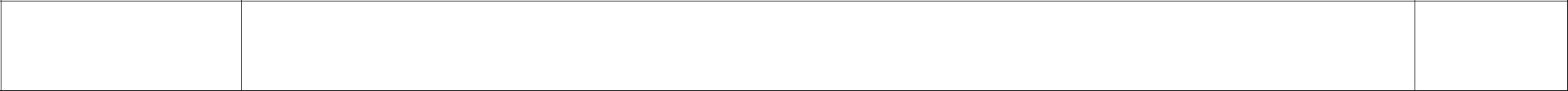 Чтение стихотворений о защитниках Отечества Чтение стихотворений о защитниках Отечества интернет Тема месяца в соответствии с КТп ДОУТема месяца в соответствии с КТп ДОУМарт. "Моя семья, мои корни "Март. "Моя семья, мои корни "Дата проведения/тема недели в соответствии с КТп ДОУДата проведения/тема недели в соответствии с КТп ДОУКрасота в искусстве и жизни. (1 неделя) 1.03Красота в искусстве и жизни. (1 неделя) 1.03                                            Совместная деятельность (НОД)                                            Совместная деятельность (НОД)                                            Совместная деятельность (НОД)ИсточникстраницаТема НОДФорма проведенияСогласный звук (З), буква ЗСогласный звук (З), буква ЗН.С.Новикова стр 215Цель:Задачи:Образовательные: Формирование умения сопоставлять предметы и находить слова, противоположные по смыслу. Знакомство с понятием «звонкий согласный звук». Уметь определять количество слогов в словах, сходных по звучанию. Знакомство с буквой З.  Развивающие: Развитие  мелкой моторики и ориентировки на листе бумаги Воспитательные: Воспитывать культуру речи.Образовательные: Формирование умения сопоставлять предметы и находить слова, противоположные по смыслу. Знакомство с понятием «звонкий согласный звук». Уметь определять количество слогов в словах, сходных по звучанию. Знакомство с буквой З.  Развивающие: Развитие  мелкой моторики и ориентировки на листе бумаги Воспитательные: Воспитывать культуру речи.Тема месяца в соответствии с КТп ДОУТема месяца в соответствии с КТп ДОУМарт. "Моя семья, мои корни "Март. "Моя семья, мои корни "Дата проведения/тема недели в соответствии с КТп ДОУДата проведения/тема недели в соответствии с КТп ДОУМамин праздник . (2 неделя) 15.03Мамин праздник . (2 неделя) 15.03                                            Совместная деятельность (НОД)                                            Совместная деятельность (НОД)                                            Совместная деятельность (НОД)ИсточникстраницаТема НОДФорма проведенияСогласный звук (Ц). Буква Ц. Звуковой анализ слова «Курица»Согласный звук (Ц). Буква Ц. Звуковой анализ слова «Курица»Н.С.Новикова стр 239Цель:Задачи:Образовательные: Формирование умения различать правильное и возможное сочетание слов по смыслу. Уметь образовывать слова  с разными смысловыми оттенками. Знакомство с буквой «Ц» Развивающие: Развивать навык узнавать графический образ буквы, ориентировка на листе бумаги Воспитательные: Воспитывать дружеские взаимоотношения между детьми.Образовательные: Формирование умения различать правильное и возможное сочетание слов по смыслу. Уметь образовывать слова  с разными смысловыми оттенками. Знакомство с буквой «Ц» Развивающие: Развивать навык узнавать графический образ буквы, ориентировка на листе бумаги Воспитательные: Воспитывать дружеские взаимоотношения между детьми.Тема месяца в соответствии с КТп ДОУТема месяца в соответствии с КТп ДОУМарт. "Космос.  Я часть вселенной"Март. "Космос.  Я часть вселенной"Дата проведения/тема недели в соответствии с КТп ДОУДата проведения/тема недели в соответствии с КТп ДОУКнижкина неделя . (3 неделя)  22.03Книжкина неделя . (3 неделя)  22.03                                            Совместная деятельность (НОД)                                            Совместная деятельность (НОД)                                            Совместная деятельность (НОД)ИсточникстраницаТема НОДФорма проведенияСогласный звук (Ч), буква ч. Звуковой анализ слова часикиСогласный звук (Ч), буква ч. Звуковой анализ слова часикиН.С.Новикова стр 247Цель:Задачи:Образовательные: Формировать умения использовать в предложении приставочный глагол противоположного значения. Расширение   представлений о многозначных глаголах. Продолжение работы по звуковому анализу слова. Знакомство с буквой Ч.   Развивающие: Развивать четкую артикуляцию, ориентировку на листе бумагиВоспитательные: Воспитывать взаимовыручку между детьмиОбразовательные: Формировать умения использовать в предложении приставочный глагол противоположного значения. Расширение   представлений о многозначных глаголах. Продолжение работы по звуковому анализу слова. Знакомство с буквой Ч.   Развивающие: Развивать четкую артикуляцию, ориентировку на листе бумагиВоспитательные: Воспитывать взаимовыручку между детьмиТема месяца в соответствии с КТп ДОУТема месяца в соответствии с КТп ДОУМарт. " Космос.  Я часть вселенной"Март. " Космос.  Я часть вселенной"Дата проведения/тема недели в соответствии с КТп ДОУДата проведения/тема недели в соответствии с КТп ДОУЮмор в нашей жизни. (4 неделя)  29.03   Юмор в нашей жизни. (4 неделя)  29.03                                               Совместная деятельность (НОД)                                            Совместная деятельность (НОД)                                            Совместная деятельность (НОД)ИсточникстраницаТема НОДФорма проведенияСогласный звук (Щ), буква Щ Нахождение буквы в письменном текстеСогласный звук (Щ), буква Щ Нахождение буквы в письменном текстеН.С.Новикова стр 247Цель:Задачи:Образовательные: Формировать умение подбирать близкие и противоположные по значению слова разных частей речи к заданной ситуации. Уточнение артикуляции звука Щ. Знакомство с звуком щ Развивающие: Развитие коммуникативных способностей на основе общения.   Воспитательные: Воспитывать культуру речиОбразовательные: Формировать умение подбирать близкие и противоположные по значению слова разных частей речи к заданной ситуации. Уточнение артикуляции звука Щ. Знакомство с звуком щ Развивающие: Развитие коммуникативных способностей на основе общения.   Воспитательные: Воспитывать культуру речиТема месяца в соответствии с КТп ДОУ Тема месяца в соответствии с КТп ДОУ  Мой дом детский сад Дата проведения / тема недели в соответствии с КТп ДОУ Дата проведения / тема недели в соответствии с КТп ДОУ  Детский сад 1.09.2017.  	Совместная деятельность (НОД)  	Совместная деятельность (НОД)  	Совместная деятельность (НОД)  Источник,  	страница Тема НОД, Здравствуй детский сад. 	  Здравствуй детский сад. 	   Формирование   	 коммуникативныхформа проведения  навыков у детей 3-7  лет.стр10 Цель: Формировать представление о детском саде, о правилах в детском саду, воспитывать дружеские Формировать представление о детском саде, о правилах в детском саду, воспитывать дружеские Задачи: взаимоотношения в коллективе. Развивать внимание, память, речь. взаимоотношения в коллективе. Развивать внимание, память, речь. 	Тема месяца в соответствии с КТп ДОУ 	 	Тема месяца в соответствии с КТп ДОУ 	 	Мой дом детский сад 	  	 	Мой дом детский сад 	  	 	Дата проведения / тема недели в соответствии с КТп ДОУ 	 	Дата проведения / тема недели в соответствии с КТп ДОУ 	 	Детский сад 2.09.2017.	  	 	Детский сад 2.09.2017.	  	  	Совместная деятельность (НОД) 	  	Совместная деятельность (НОД) 	  	Совместная деятельность (НОД) 	 Источник, страница Тема НОД, 	Пересказ сказки «Рак и лиса» 	  	 	Пересказ сказки «Рак и лиса» 	  	 С.24 форма проведения УшаковаО.С. Развитие речи детей 5-7 лет Цель: Учить связно, последовательно и выразительно рассказывать сказку без помощи вопросов воспитателя, подвести к составлению описательного рассказа по картине»Лиса».Учить образовывать близкие по смыслу однокоренные  слова, развивать голосовой аппарат 	  	 Учить связно, последовательно и выразительно рассказывать сказку без помощи вопросов воспитателя, подвести к составлению описательного рассказа по картине»Лиса».Учить образовывать близкие по смыслу однокоренные  слова, развивать голосовой аппарат 	  	 Тема месяца в соответствии с КТп ДОУ Тема месяца в соответствии с КТп ДОУ Тема месяца в соответствии с КТп ДОУ  Мой дом детский сад  Я и мои друзья8.09.2017.Дата проведения / тема недели в соответствии с КТп ДОУ Дата проведения / тема недели в соответствии с КТп ДОУ Дата проведения / тема недели в соответствии с КТп ДОУ  	Совместная деятельность (НОД)  	Совместная деятельность (НОД)  	Совместная деятельность (НОД)  	Совместная деятельность (НОД)  Источник,  	страница Тема НОД, форма проведения Тема НОД, форма проведения Рассказывание о личных впечатлениях «Наши игрушки»  	  Рассказывание о личных впечатлениях «Наши игрушки»  	   	Стр. 32   УшаковаО.С. Развитие речи детей 5-7 лет Цель: Учить давать описание внешнего вида игрушки, рассказывать о том, как можно с ней играть, какие игрушки Учить давать описание внешнего вида игрушки, рассказывать о том, как можно с ней играть, какие игрушки Учить давать описание внешнего вида игрушки, рассказывать о том, как можно с ней играть, какие игрушки Задачи: есть дома. Учить образовывать близкие по смыслу однокоренные слова, развивать голосовой аппарат. есть дома. Учить образовывать близкие по смыслу однокоренные слова, развивать голосовой аппарат. есть дома. Учить образовывать близкие по смыслу однокоренные слова, развивать голосовой аппарат. Тема месяца в соответствии с КТп ДОУ Тема месяца в соответствии с КТп ДОУ Мой дом детский сад Дата проведения / тема недели в соответствии с КТп ДОУ Дата проведения / тема недели в соответствии с КТп ДОУ Я и мои друзья 9.09.2017 . 	Совместная деятельность (НОД)  	Совместная деятельность (НОД)  	Совместная деятельность (НОД) Источник, страница Тема НОД, форма проведения Пересказ рассказа Н.Калининой «Разве так играют?» Пересказ рассказа Н.Калининой «Разве так играют?» Стр. 38 Цель: Учить выразительно пересказывать текст, активизировать в речи глаголы ,учить образованию форм Учить выразительно пересказывать текст, активизировать в речи глаголы ,учить образованию форм УшаковаО.С Задачи: единственного и множественного числа существительных, обозначающих названия детенышей животных единственного и множественного числа существительных, обозначающих названия детенышей животных .Развитие речи детей Тема месяца в соответствии с КТп ДОУ Тема месяца в соответствии с КТп ДОУ Мой дом детский сад Дата проведения / тема недели в соответствии с КТп ДОУ Дата проведения / тема недели в соответствии с КТп ДОУ Впечатления о лете.15.09.2017 . 	Совместная деятельность (НОД)  	Совместная деятельность (НОД)  	Совместная деятельность (НОД) Источник, страница Тема НОД, форма проведения Как я провел лето? (беседа) 	 Как я провел лето? (беседа) 	 Цель: Учить выразительно пересказывать текст, активизировать в речи глаголы ,учить образованию форм Учить выразительно пересказывать текст, активизировать в речи глаголы ,учить образованию форм Задачи: единственного и множественного числа существительных. Развивать память, внимание. единственного и множественного числа существительных. Развивать память, внимание. Тема месяца в соответствии с КТп ДОУ Тема месяца в соответствии с КТп ДОУ Мой дом детский сад Дата проведения / тема недели в соответствии с КТп ДОУ Дата проведения / тема недели в соответствии с КТп ДОУ Впечатления о лете.16.09.2017. 	Совместная деятельность (НОД)  	Совместная деятельность (НОД)  	Совместная деятельность (НОД) Источник, страница Тема НОД, форма проведения Составление сюжетного рассказа по картине «Лето» Составление сюжетного рассказа по картине «Лето» С.41 Цель: Учить составлять сюжетный рассказ по картине, придумывать продолжение сюжета, название картины, Учить составлять сюжетный рассказ по картине, придумывать продолжение сюжета, название картины, УшаковаО.С Задачи: воспитывать умение подбирать глаголы и прилагательные для характеристики действий персонажей, работать воспитывать умение подбирать глаголы и прилагательные для характеристики действий персонажей, работать .Развитие над звукопроизношением 	 над звукопроизношением 	 речи детей 5-7 лет Тема месяца в соответствии с КТп ДОУ Тема месяца в соответствии с КТп ДОУ Мой дом детский сад Дата проведения / тема недели в соответствии с КТп ДОУ Дата проведения / тема недели в соответствии с КТп ДОУ Летние дни рождения 22.09.2017.  	Совместная деятельность (НОД)  	Совместная деятельность (НОД)  	Совместная деятельность (НОД) Источник, страница Тема НОД, форма проведения Азбука вежливости 	 Азбука вежливости 	 Цель: Формировать представление о вежливости, развивать внимание, память, речь, закрепить знания о правилах Формировать представление о вежливости, развивать внимание, память, речь, закрепить знания о правилах О.В.Епифа Задачи: поведения в обществе 	 поведения в обществе 	 нова.Разви тие речи Тема месяца в соответствии с КТп ДОУ Тема месяца в соответствии с КТп ДОУ Мой дом детский сад Дата проведения / тема недели в соответствии с КТп ДОУ Дата проведения / тема недели в соответствии с КТп ДОУ Летние дни рождения 23.09.2017.  	Совместная деятельность (НОД)  	Совместная деятельность (НОД)  	Совместная деятельность (НОД) Источник, страница Тема НОД, форма проведения Путешествие с лесовичком 	 Путешествие с лесовичком 	 Стр. 119 Цель: Познакомить с дарами леса, активизировать словарь, учить составлять рассказ по картине, закрепить Познакомить с дарами леса, активизировать словарь, учить составлять рассказ по картине, закрепить И.Н.Павленко Задачи: звукопроизношение. Учить находить общую часть в словах лес, лесной-лесовик звукопроизношение. Учить находить общую часть в словах лес, лесной-лесовик ,О.Г.Родюшки Тема месяца в соответствии с КТп ДОУ Тема месяца в соответствии с КТп ДОУ Я -Лянторец Дата проведения / тема недели в соответствии с КТп ДОУ Дата проведения / тема недели в соответствии с КТп ДОУ Летние дни рождения 29.09.2017. 	Совместная деятельность (НОД)  	Совместная деятельность (НОД)  	Совместная деятельность (НОД) Источник, страница Тема НОД, форма проведения Овощное ассорти 	 Овощное ассорти 	 Стр. 13 Цель: Учить связно рассказывать, формировать представление об овощах, их значении в жизни человека, воспитывать Учить связно рассказывать, формировать представление об овощах, их значении в жизни человека, воспитывать Задачи: ЗОЖ, дать понятие «витамины» 	 ЗОЖ, дать понятие «витамины» 	 Тема месяца в соответствии с КТп ДОУ Тема месяца в соответствии с КТп ДОУ Я -Лянторец Дата проведения / тема недели в соответствии с КТп ДОУ Дата проведения / тема недели в соответствии с КТп ДОУ Летние дни рождения 30.09.2017.  	Совместная деятельность (НОД)  	Совместная деятельность (НОД)  	Совместная деятельность (НОД) Источник, страница Тема НОД, форма проведения Рассказывание по личным впечатлениям на тему «Наши игрушки»  	 Рассказывание по личным впечатлениям на тему «Наши игрушки»  	 Стр. 32 Цель: Учить связно рассказывать давать описание внешнего вида игрушки,, воспитывать бережное отношение к Учить связно рассказывать давать описание внешнего вида игрушки,, воспитывать бережное отношение к Задачи: игрушкам, учить отчетливо произносить слова со звуками «с», «з», выделять эти звуки из слов игрушкам, учить отчетливо произносить слова со звуками «с», «з», выделять эти звуки из слов Тема месяца в соответствии с КТп ДОУ Тема месяца в соответствии с КТп ДОУ Я -Лянторец 	 Я -Лянторец 	 Дата проведения / тема недели в соответствии с КТп ДОУ Дата проведения / тема недели в соответствии с КТп ДОУ Осень 6.10.2017.	 Осень 6.10.2017.	 Совместная деятельность (НОД) Совместная деятельность (НОД) Источник, страница Тема НОД, форма проведения Составление рассказов на темы стихотворений Составление рассказов на темы стихотворений Стр.44 Цель: Учить связно рассказывать не отступая от темы, упражнять в в образовании названий детенышей животных, Учить связно рассказывать не отступая от темы, упражнять в в образовании названий детенышей животных, Задачи: учить выделять слова со звуками «ж»,»ш», четко произносить фразы учить выделять слова со звуками «ж»,»ш», четко произносить фразы 	Тема месяца в соответствии с КТп ДОУ 	 	Тема месяца в соответствии с КТп ДОУ 	  Я -Лянторец  Осень 7.10.2017. 	Дата проведения / тема недели в соответствии с КТп ДОУ 	 	Дата проведения / тема недели в соответствии с КТп ДОУ 	  Я -Лянторец  Осень 7.10.2017.  	Совместная деятельность (НОД)  	Совместная деятельность (НОД)  	Совместная деятельность (НОД) Источник, страница Тема НОД, форма проведения Составление рассказа на заданную тему 	    Составление рассказа на заданную тему 	    Стр.48 Цель: Учить составлять рассказ на заданную тему, упражнять в в образовании названий детенышей животных, учить Учить составлять рассказ на заданную тему, упражнять в в образовании названий детенышей животных, учить Задачи: подбирать слова сходные по звучанию 	    подбирать слова сходные по звучанию 	    	Тема месяца в соответствии с КТп ДОУ 	 	Тема месяца в соответствии с КТп ДОУ 	  Я -Лянторец   Моя малая Родина 13.10.2017.	Дата проведения / тема недели в соответствии с КТп ДОУ 	 	Дата проведения / тема недели в соответствии с КТп ДОУ 	  Я -Лянторец   Моя малая Родина 13.10.2017. 	Совместная деятельность (НОД)  	Совместная деятельность (НОД)  	Совместная деятельность (НОД) Источник, страница Тема НОД, форма проведения Пересказ рассказа Е. Чарушина «Лисята» 	    Пересказ рассказа Е. Чарушина «Лисята» 	    Стр.50 Цель: Учить выразительно пересказывать литературный текст, без помощи воспитателя, учить придумывать загадки, Учить выразительно пересказывать литературный текст, без помощи воспитателя, учить придумывать загадки, Задачи: подбирать по смыслу прилагательные и глаголы, согласовывать в роде, числе, падеже, учить пользоваться восклицательной интонацией. 	    подбирать по смыслу прилагательные и глаголы, согласовывать в роде, числе, падеже, учить пользоваться восклицательной интонацией. 	    Тема месяца в соответствии с КТп ДОУ Тема месяца в соответствии с КТп ДОУ Я -Лянторец Дата проведения / тема недели в соответствии с КТп ДОУ Дата проведения / тема недели в соответствии с КТп ДОУ Моя малая Родина.14.10.2017.  	Совместная деятельность (НОД)  	Совместная деятельность (НОД)  	Совместная деятельность (НОД) Источник, страница Тема НОД, форма проведения Ознакомление с предложением 	 Ознакомление с предложением 	 Стр.84 Цель: Дать представление о последовательности слов в речи, ввести термин предложение, учить составлять и Дать представление о последовательности слов в речи, ввести термин предложение, учить составлять и Задачи: распространять предложение, правильно «читать» его, закреплять умение называть слова в предложении последовательно и в разбивку, учить подбирать слова сходные по звучанию, учить произносить чистоговорки с разной силой голоса 	 распространять предложение, правильно «читать» его, закреплять умение называть слова в предложении последовательно и в разбивку, учить подбирать слова сходные по звучанию, учить произносить чистоговорки с разной силой голоса 	 Тема месяца в соответствии с КТп ДОУ Тема месяца в соответствии с КТп ДОУ Я -Лянторец Дата проведения / тема недели в соответствии с КТп ДОУ Дата проведения / тема недели в соответствии с КТп ДОУ Знаменитые люди малой Родины 20.10.2017. 	Совместная деятельность (НОД)  	Совместная деятельность (НОД)  	Совместная деятельность (НОД) Источник, страница Тема НОД, форма проведения Пересказ сказки «Лиса и кувшин» 	 Пересказ сказки «Лиса и кувшин» 	 Стр.88 Цель: Учить рассказывать сказку без наводящих вопросов, выразительно. Учить подбирать синонимы. К глаголам, Учить рассказывать сказку без наводящих вопросов, выразительно. Учить подбирать синонимы. К глаголам, Задачи: составлять предложения из отдельных слов, учить произносить предложения с разной интонацией составлять предложения из отдельных слов, учить произносить предложения с разной интонацией Тема месяца в соответствии с КТп ДОУ Тема месяца в соответствии с КТп ДОУ Я Лянторец Дата проведения / тема недели в соответствии с КТп ДОУ Дата проведения / тема недели в соответствии с КТп ДОУ Знаменитые люди малой Родины   21.10.2017.  	Совместная деятельность (НОД)  	Совместная деятельность (НОД)  	Совместная деятельность (НОД) Источник, страница Тема НОД, форма проведения Составление рассказа по картине «Лошадь с жеребенком» Составление рассказа по картине «Лошадь с жеребенком» С.90 Цель: Учить составлять описательный рассказ по картине, закреплять умение строить предложение из заданных слов, Учить составлять описательный рассказ по картине, закреплять умение строить предложение из заданных слов, Задачи: менять порядок слов в предложении, формировать умение отчетливо произносить скороговорки в разном темпе и с разной силой 	 менять порядок слов в предложении, формировать умение отчетливо произносить скороговорки в разном темпе и с разной силой 	 Тема месяца в соответствии с КТп ДОУ Тема месяца в соответствии с КТп ДОУ Я Лянторец Дата проведения / тема недели в соответствии с КТп ДОУ Дата проведения / тема недели в соответствии с КТп ДОУ Мир вокруг нас 27.10.2017. 	Совместная деятельность (НОД)  	Совместная деятельность (НОД)  	Совместная деятельность (НОД) Источник, страница Тема НОД, форма проведения Составление рассказа на тему «Как цыпленок заблудился» Составление рассказа на тему «Как цыпленок заблудился» Стр. 92 Цель: Учить самостоятельно продолжать и завершать рассказ, начатый воспитателем, формировать умение Учить самостоятельно продолжать и завершать рассказ, начатый воспитателем, формировать умение Задачи: составлять из данного предложения новое путем последовательной замены слов, закреплять представление о слоге, и ударении 	 составлять из данного предложения новое путем последовательной замены слов, закреплять представление о слоге, и ударении 	 Тема месяца в соответствии с КТп ДОУ Тема месяца в соответствии с КТп ДОУ Я Лянторец 	 Я Лянторец 	 Дата проведения / тема недели в соответствии с КТп ДОУ Дата проведения / тема недели в соответствии с КТп ДОУ Мир вокруг нас 28.10.2017.	 Мир вокруг нас 28.10.2017.	  	Совместная деятельность (НОД)  	Совместная деятельность (НОД)  	Совместная деятельность (НОД) Источник, страница Тема НОД, форма проведения Составление рассказа на заданную тему 	 Составление рассказа на заданную тему 	 Стр. 94 Цель: Учить составлять рассказ на заданную тему, учить сравнивать предметы, точно обозначая словом черты и Учить составлять рассказ на заданную тему, учить сравнивать предметы, точно обозначая словом черты и Задачи: сходства и различия, аргументировать свои суждения, уточнить значения слов «мебель» и «посуда»Формировать умение строить предложения 	 сходства и различия, аргументировать свои суждения, уточнить значения слов «мебель» и «посуда»Формировать умение строить предложения 	 Тема месяца в соответствии с КТп ДОУ Тема месяца в соответствии с КТп ДОУ Я житель земного шара. Дата проведения / тема недели в соответствии с КТп ДОУ Дата проведения / тема недели в соответствии с КТп ДОУ Страны мира. / 03.11.17.  	Совместная деятельность (НОД)  	Совместная деятельность (НОД)  	Совместная деятельность (НОД) Источник, страница Тема НОД, форма проведения Эти дети живут на Севере. 	 Эти дети живут на Севере. 	 Стр. 76 Цель: Развивать представление о национальных особенностях: костюмы, жилище детей живущих на Севере. Развивать представление о национальных особенностях: костюмы, жилище детей живущих на Севере. Задачи: Воспитывать интерес и уважение к любым национальностям. Воспитывать интерес и уважение к любым национальностям. Тема месяца в соответствии с КТп ДОУ Тема месяца в соответствии с КТп ДОУ Я житель земного шара. Дата проведения / тема недели в соответствии с КТп ДОУ Дата проведения / тема недели в соответствии с КТп ДОУ Осенние дни рождения. / 10.11.17.  	Совместная деятельность (НОД)  	Совместная деятельность (НОД)  	Совместная деятельность (НОД) Источник, страница Тема НОД, форма проведения Составление текста-поздравления. 	 Составление текста-поздравления. 	 Стр. 150 Цель: Учить составлять текст-поздравление. 	 Учить составлять текст-поздравление. 	 Задачи: Закрепить правильное произношение звуков с и ш, научить дифференцировать эти звуки на слух и в произношении; отчетливо и внятно с различной громкостью и скоростью произносить слова и фразы с этими звуками, правильно использовать вопросительную и утвердительную интонацию.  	 Закрепить правильное произношение звуков с и ш, научить дифференцировать эти звуки на слух и в произношении; отчетливо и внятно с различной громкостью и скоростью произносить слова и фразы с этими звуками, правильно использовать вопросительную и утвердительную интонацию.  	 Тема месяца в соответствии с КТп ДОУ Тема месяца в соответствии с КТп ДОУ Я житель земного шара. Дата проведения / тема недели в соответствии с КТп ДОУ Дата проведения / тема недели в соответствии с КТп ДОУ Осенние дни рождения. / 11.11.17.  	Совместная деятельность (НОД)  	Совместная деятельность (НОД)  	Совместная деятельность (НОД) Источник, страница Тема НОД, форма проведения Составление рассказа «День рождения зайца.»  Составление рассказа «День рождения зайца.»  Стр. 155 Цель: Учить самостоятельно придумывать рассказ на заданную тему, использовать описание, диалог. Учить самостоятельно придумывать рассказ на заданную тему, использовать описание, диалог. Задачи: Учить образованию формы винительного падежа множественного числа существительных. Учить образованию формы винительного падежа множественного числа существительных. Тема месяца в соответствии с КТп ДОУ Тема месяца в соответствии с КТп ДОУ Я житель земного шара. Дата проведения / тема недели в соответствии с КТп ДОУ Дата проведения / тема недели в соответствии с КТп ДОУ Идем в музей. / 17.11.17.  	Совместная деятельность (НОД)  	Совместная деятельность (НОД)  	Совместная деятельность (НОД) Источник, страница Тема НОД, форма проведения Составление рассказа по картине «Ежи» 	 Составление рассказа по картине «Ежи» 	 Стр. 52 Цель: Учить составлять рассказ по картине, используя имеющиеся у них знания о диких животных. Учить составлять рассказ по картине, используя имеющиеся у них знания о диких животных. Задачи: Активизировать в речи сложноподчиненные предложения, формировать умение понимать смысл образных выражений в загадках. 	 Активизировать в речи сложноподчиненные предложения, формировать умение понимать смысл образных выражений в загадках. 	 Тема месяца в соответствии с КТп ДОУ Тема месяца в соответствии с КТп ДОУ Я житель земного шара. 	 Я житель земного шара. 	 Дата проведения / тема недели в соответствии с КТп ДОУ Дата проведения / тема недели в соответствии с КТп ДОУ Идем в музей. / 18.11.2017. 	 Идем в музей. / 18.11.2017. 	  	Совместная деятельность (НОД)  	Совместная деятельность (НОД)  	Совместная деятельность (НОД) Источник, страница Тема НОД, форма проведения Составление рассказа на тему «Домашнее животное» Составление рассказа на тему «Домашнее животное» Стр.55 Цель: Учить рассказывать о своих личных впечатлениях, воспитывать умение отбирать для рассказа интересные факты Учить рассказывать о своих личных впечатлениях, воспитывать умение отбирать для рассказа интересные факты Задачи: и события. 	 Учить употреблению трудных форм родительного падежа множительного числа существительных. Воспитывать умение задавать друг другу вопросы.  	 и события. 	 Учить употреблению трудных форм родительного падежа множительного числа существительных. Воспитывать умение задавать друг другу вопросы.  	 Тема месяца в соответствии с КТп ДОУ Тема месяца в соответствии с КТп ДОУ Я житель земного шара. 	 Я житель земного шара. 	 Дата проведения / тема недели в соответствии с КТп ДОУ Дата проведения / тема недели в соответствии с КТп ДОУ День матери. / 24.11.17.	 День матери. / 24.11.17.	  	Совместная деятельность (НОД)  	Совместная деятельность (НОД)  	Совместная деятельность (НОД) Источник, страница Тема НОД, форма проведения Составление рассказа на тему «Как цыпленок заблудился.» Составление рассказа на тему «Как цыпленок заблудился.» Стр.92 Цель: Учить самостоятельно продолжать и завершать рассказ, начатый воспитателем. Формировать умение составлять Учить самостоятельно продолжать и завершать рассказ, начатый воспитателем. Формировать умение составлять Задачи: из заданного предложения новое путем последовательной замены слов. Закреплять представления о слоге и ударении. 	 из заданного предложения новое путем последовательной замены слов. Закреплять представления о слоге и ударении. 	 Тема месяца в соответствии с КТп ДОУ Тема месяца в соответствии с КТп ДОУ Я житель земного шара. Дата проведения / тема недели в соответствии с КТп ДОУ Дата проведения / тема недели в соответствии с КТп ДОУ День матери. / 25.11.17.  	Совместная деятельность (НОД)  	Совместная деятельность (НОД)  	Совместная деятельность (НОД) Источник, страница Тема НОД, форма проведения Пересказ сказки «У страха глаза велики.» 	 Пересказ сказки «У страха глаза велики.» 	 Стр.168 Цель: Учить пересказывать текст сказки последовательно, без пропусков и повторений, выразительно передавая речь Учить пересказывать текст сказки последовательно, без пропусков и повторений, выразительно передавая речь Задачи: персонажей. Учить объяснять значения слов, подбирать синонимы и антонимы; учить замечать смысловые несоответствия. 	 персонажей. Учить объяснять значения слов, подбирать синонимы и антонимы; учить замечать смысловые несоответствия. 	 Тема месяца в соответствии с КТп ДОУ Тема месяца в соответствии с КТп ДОУ Волшебные подарки. Дата проведения / тема недели в соответствии с КТп ДОУ Дата проведения / тема недели в соответствии с КТп ДОУ Начало зимы. / 01.12.17. 	Совместная деятельность (НОД)  	Совместная деятельность (НОД)  	Совместная деятельность (НОД) Источник, страница Тема НОД, форма проведения Пересказ рассказа Н. Калининой «Про снежный колобок»  	 Пересказ рассказа Н. Калининой «Про снежный колобок»  	 Стр.61 Цель: Учить передавать художественный текст связно, последовательно, выразительно, без помощи вопросов Учить передавать художественный текст связно, последовательно, выразительно, без помощи вопросов Задачи: воспитателя. 	 Учить подбирать подходящие по смыслу определения. воспитателя. 	 Учить подбирать подходящие по смыслу определения. Тема месяца в соответствии с КТп ДОУ Тема месяца в соответствии с КТп ДОУ Волшебные подарки. Дата проведения / тема недели в соответствии с КТп ДОУ Дата проведения / тема недели в соответствии с КТп ДОУ Начало зимы. / 02.12.17.  	Совместная деятельность (НОД)  	Совместная деятельность (НОД)  	Совместная деятельность (НОД) Источник, страница Тема НОД, форма проведения Составление рассказа по картине «Река замерла»  	 Составление рассказа по картине «Река замерла»  	 Стр.64 Цель: Учить составлять рассказ по картине, при описании картины указывать место и время действия. Учить составлять рассказ по картине, при описании картины указывать место и время действия. Задачи: Учить согласовывать в роде глагол прошедшего времени с существительным. Учить согласовывать в роде глагол прошедшего времени с существительным. Тема месяца в соответствии с КТп ДОУ Тема месяца в соответствии с КТп ДОУ Волшебные подарки. Дата проведения / тема недели в соответствии с КТп ДОУ Дата проведения / тема недели в соответствии с КТп ДОУ Мир вокруг нас. / 08.12.17. 	Совместная деятельность (НОД)  	Совместная деятельность (НОД)  	Совместная деятельность (НОД) Источник, страница Тема НОД, форма проведения Составление рассказа на тему «Игры зимой» 	 Составление рассказа на тему «Игры зимой» 	 Стр.67 Цель: Учить составлять связный рассказ о впечатлениях из личного опыта, не отступая от заданной темы. Учить Учить составлять связный рассказ о впечатлениях из личного опыта, не отступая от заданной темы. Учить Задачи: употреблять предлоги с пространственным значением. Учить медленно проговаривать слова, вслушиваться в звучание слогов в слове. 	 употреблять предлоги с пространственным значением. Учить медленно проговаривать слова, вслушиваться в звучание слогов в слове. 	 Тема месяца в соответствии с КТп ДОУ Тема месяца в соответствии с КТп ДОУ Волшебные подарки. Дата проведения / тема недели в соответствии с КТп ДОУ Дата проведения / тема недели в соответствии с КТп ДОУ Мир вокруг нас. / 09.12.17. 	Совместная деятельность (НОД)  	Совместная деятельность (НОД)  	Совместная деятельность (НОД) Источник, страница Тема НОД, форма проведения Пересказ сказки «Петух да собака» 	 Пересказ сказки «Петух да собака» 	 Стр.74 Цель: Учить пересказывать сказку без помощи вопросов воспитателя, выразительно передавая диалог действующих Учить пересказывать сказку без помощи вопросов воспитателя, выразительно передавая диалог действующих Задачи: лиц. Учить подбирать прилагательные и глаголы к существительным лиса и собака. Учить использовать сложноподчиненные и вопросительные предложения. лиц. Учить подбирать прилагательные и глаголы к существительным лиса и собака. Учить использовать сложноподчиненные и вопросительные предложения. Тема месяца в соответствии с КТп ДОУ Тема месяца в соответствии с КТп ДОУ Волшебные подарки. Дата проведения / тема недели в соответствии с КТп ДОУ Дата проведения / тема недели в соответствии с КТп ДОУ Мир вокруг нас. / 15.12.17. 	Совместная деятельность (НОД)  	Совместная деятельность (НОД)  	Совместная деятельность (НОД) Источник, страница Тема НОД, форма проведения Пересказ рассказа Л. Толстого «Пожарные собаки»  	 Пересказ рассказа Л. Толстого «Пожарные собаки»  	 Стр.97 Цель: Учить связно, последовательно, выразительно пересказывать художественный текст без наводящих вопросов. Учить связно, последовательно, выразительно пересказывать художественный текст без наводящих вопросов. Задачи: Учить подбирать по смыслу определения, слова, близкие и противоположные по смыслу. Учить составлять предложения- путаницы и заменять слова в этих предложениях.  	 Учить подбирать по смыслу определения, слова, близкие и противоположные по смыслу. Учить составлять предложения- путаницы и заменять слова в этих предложениях.  	 Тема месяца в соответствии с КТп ДОУ Тема месяца в соответствии с КТп ДОУ Волшебные подарки. Дата проведения / тема недели в соответствии с КТп ДОУ Дата проведения / тема недели в соответствии с КТп ДОУ Мир вокруг нас. / 16.12.17.  	Совместная деятельность (НОД)  	Совместная деятельность (НОД)  	Совместная деятельность (НОД) Источник, страница Тема НОД, форма проведения Составление рассказа на заданную тему. 	 Составление рассказа на заданную тему. 	 Стр.94 Цель: Учить составлять рассказ на тему, предложенную воспитателем; учить сравнивать предметы, точно обозначая Учить составлять рассказ на тему, предложенную воспитателем; учить сравнивать предметы, точно обозначая Задачи: словом черты сходства и различия. Уточнить значения слов мебель и посуда. Формировать умение строить предложения. 	 словом черты сходства и различия. Уточнить значения слов мебель и посуда. Формировать умение строить предложения. 	 Тема месяца в соответствии с КТп ДОУТема месяца в соответствии с КТп ДОУВолшебные подарки.Волшебные подарки.Волшебные подарки.Дата проведения / тема недели в соответствии с КТп ДОУ Дата проведения / тема недели в соответствии с КТп ДОУ Дата проведения / тема недели в соответствии с КТп ДОУ К нам приходит Новый год. / 22.12.17. 	Совместная деятельность (НОД)  	Совместная деятельность (НОД)  	Совместная деятельность (НОД)  	Совместная деятельность (НОД) Источник, страница Тема НОД, форма проведения Сочинение на тему «Приключения зайца» 	 Сочинение на тему «Приключения зайца» 	 Сочинение на тему «Приключения зайца» 	 Стр.101 Цель: Учить придумывать сказку по предложенному плану, не отступая от темы, не повторяя сюжетов товарищей. Учить придумывать сказку по предложенному плану, не отступая от темы, не повторяя сюжетов товарищей. Учить придумывать сказку по предложенному плану, не отступая от темы, не повторяя сюжетов товарищей. Задачи: Учить подбирать прилагательные и глаголы к существительному заяц. Учить согласовывать прилагательные с существительными в роде и числе. 	 Учить подбирать прилагательные и глаголы к существительному заяц. Учить согласовывать прилагательные с существительными в роде и числе. 	 Учить подбирать прилагательные и глаголы к существительному заяц. Учить согласовывать прилагательные с существительными в роде и числе. 	 Тема месяца в соответствии с КТп ДОУ Тема месяца в соответствии с КТп ДОУ Волшебные подарки. 	 Волшебные подарки. 	 Дата проведения / тема недели в соответствии с КТп ДОУ Дата проведения / тема недели в соответствии с КТп ДОУ .К нам приходит Новый год. / 23.12.17. 	 .К нам приходит Новый год. / 23.12.17. 	  	Совместная деятельность (НОД)  	Совместная деятельность (НОД)  	Совместная деятельность (НОД) Источник, страница Тема НОД, форма проведения Составление описательного рассказа на тему «Зима» Составление описательного рассказа на тему «Зима» Стр.79 Цель: Учить при описании событий указывать время действия, используя разные типы предложений. Добиться четкого Учить при описании событий указывать время действия, используя разные типы предложений. Добиться четкого Задачи: произнесения слов и фраз, включающих звуки «ц» и «ч», приучать правильно пользоваться вопросительной интонацией, делить трехсложные слова на слоги. произнесения слов и фраз, включающих звуки «ц» и «ч», приучать правильно пользоваться вопросительной интонацией, делить трехсложные слова на слоги. Тема месяца в соответствии с КТп ДОУ Тема месяца в соответствии с КТп ДОУ Волшебные подарки. Дата проведения / тема недели в соответствии с КТп ДОУ Дата проведения / тема недели в соответствии с КТп ДОУ .К нам приходит Новый год. / 29.12.17.  	Совместная деятельность (НОД)  	Совместная деятельность (НОД)  	Совместная деятельность (НОД) Источник, страница Тема НОД, форма проведения Чтение стихотворений о зиме. 	 Чтение стихотворений о зиме. 	 Стр.79 Цель: Задачи: Тема месяца в соответствии с КТп ДОУ Тема месяца в соответствии с КТп ДОУ Волшебные подарки. Дата проведения / тема недели в соответствии с КТп ДОУ Дата проведения / тема недели в соответствии с КТп ДОУ .К нам приходит Новый год. / 30.12.17. 	Совместная деятельность (НОД)  	Совместная деятельность (НОД)  	Совместная деятельность (НОД) Источник, страница Тема НОД, форма проведения Стр.79 Цель: Задачи: Тема месяца в соответствии с КТп ДОУ Тема месяца в соответствии с КТп ДОУ Волшебные подарки. Дата проведения / тема недели в соответствии с КТп ДОУ Дата проведения / тема недели в соответствии с КТп ДОУ Рождественское чудо. / 12.01.18.  	Совместная деятельность (НОД)  	Совместная деятельность (НОД)  	Совместная деятельность (НОД) Источник, страница Тема НОД, форма проведения 	Морозный узор на стекле. 	 	Морозный узор на стекле. 	 Стр. Цель: Учить внимательно слушать текст, отвечать на вопросы полным ответом, воспитывать бережное отношение к Учить внимательно слушать текст, отвечать на вопросы полным ответом, воспитывать бережное отношение к Задачи: 	природе, развивать связную речь. 	 	природе, развивать связную речь. 	 Тема месяца в соответствии с КТп ДОУ Тема месяца в соответствии с КТп ДОУ Волшебные подарки. Волшебные подарки. Дата проведения / тема недели в соответствии с КТп ДОУ Дата проведения / тема недели в соответствии с КТп ДОУ Рождественское чудо. / 13.01.18. Рождественское чудо. / 13.01.18. Совместная деятельность (НОД) Совместная деятельность (НОД) Источник, страница Тема НОД, форма проведения Мороз Иванович. Мороз Иванович. Стр. Цель: Учить оценивать поступки героев литературного произведения, воспитывать интерес к детской литературе, Учить оценивать поступки героев литературного произведения, воспитывать интерес к детской литературе, Задачи: развивать связную речь. развивать связную речь. Тема месяца в соответствии с КТп ДОУ Тема месяца в соответствии с КТп ДОУ Мальчики и девочки. Дата проведения / тема недели в соответствии с КТп ДОУ Дата проведения / тема недели в соответствии с КТп ДОУ Мой мир. / 19.01.18.  	Совместная деятельность (НОД)  	Совместная деятельность (НОД)  	Совместная деятельность (НОД) Источник, страница Тема НОД, Составление рассказа по теме «Мальчики и девочки» Составление рассказа по теме «Мальчики и девочки» Опираясь форма проведения на стр. 79 Цель: Учить при описании событий указывать время действия, используя разные типы предложений. Добиться Учить при описании событий указывать время действия, используя разные типы предложений. Добиться Задачи: четкого произнесения слов и фраз, включающих звуки «ц» и «ч», приучать правильно пользоваться вопросительной интонацией, делить трехсложные слова на слоги. четкого произнесения слов и фраз, включающих звуки «ц» и «ч», приучать правильно пользоваться вопросительной интонацией, делить трехсложные слова на слоги. Тема месяца в соответствии с КТп ДОУ Тема месяца в соответствии с КТп ДОУ Мальчики и девочки. Дата проведения / тема недели в соответствии с КТп ДОУ Дата проведения / тема недели в соответствии с КТп ДОУ Мой мир. / 20.01.18. 	Совместная деятельность (НОД)  	Совместная деятельность (НОД)  	Совместная деятельность (НОД) Источник, страница Тема НОД, форма проведения Про дружбу и взаимовыручку. Составление рассказа о своем друге. Про дружбу и взаимовыручку. Составление рассказа о своем друге. Интернет Цель: Задачи: Учить составлять описательный рассказ. Развивать внимание, мышление, речь детей. Учить составлять описательный рассказ. Развивать внимание, мышление, речь детей. Тема месяца в соответствии с КТп ДОУ Тема месяца в соответствии с КТп ДОУ 	Мальчики и девочки. 	 	Мальчики и девочки. 	 Дата проведения / тема недели в соответствии с КТп ДОУ Дата проведения / тема недели в соответствии с КТп ДОУ 	Я – человек /26.01.18. 	 	Я – человек /26.01.18. 	  	Совместная деятельность (НОД)  	Совместная деятельность (НОД)  	Совместная деятельность (НОД) Источник, страница Тема НОД, 	Обучение рассказыванию «Наше тело» 	 	Обучение рассказыванию «Наше тело» 	 Кыласова форма проведения «Развитие речи» Стр.50 Цель: Закрепить знание названий частей тела человека; учить подбирать синонимы; учить составлять предложения на Закрепить знание названий частей тела человека; учить подбирать синонимы; учить составлять предложения на Задачи: наглядном материале и объединять их в небольшой рассказ; развивать внимание и память. наглядном материале и объединять их в небольшой рассказ; развивать внимание и память. Тема месяца в соответствии с КТп ДОУ Тема месяца в соответствии с КТп ДОУ Мальчики и девочки. Дата проведения / тема недели в соответствии с КТп ДОУ Дата проведения / тема недели в соответствии с КТп ДОУ Я – человек /27.01.18.  	Совместная деятельность (НОД)  	Совместная деятельность (НОД)  	Совместная деятельность (НОД) Источник, страница Тема НОД, 	Одежда, обувь, головные уборы. 	 	Одежда, обувь, головные уборы. 	 Кыласова форма проведения «Развитие речи» Стр.51 Цель: Закрепить знание названий предметов одежды, обуви, головных уборов; учить детей образовывать Закрепить знание названий предметов одежды, обуви, головных уборов; учить детей образовывать Задачи: множественное число существительных и существительные с уменьшительно - ласкательными суффиксами; развивать слуховое внимание. 	 множественное число существительных и существительные с уменьшительно - ласкательными суффиксами; развивать слуховое внимание. 	 Тема месяца в соответствии с КТп ДОУ Тема месяца в соответствии с КТп ДОУ Мальчики и девочки. Дата проведения / тема недели в соответствии с КТп ДОУ Дата проведения / тема недели в соответствии с КТп ДОУ Зима. / 02.02.18.  	Совместная деятельность (НОД)  	Совместная деятельность (НОД)  	Совместная деятельность (НОД) Источник, страница Тема НОД, 	Обучение рассказыванию «Зима» 	 	Обучение рассказыванию «Зима» 	 Кыласова форма проведения «Развитие речи» Стр.85 Цель: Закрепить знания о характерных признаках зимы и названия зимних месяцев; учить де5тей пересказывать Закрепить знания о характерных признаках зимы и названия зимних месяцев; учить де5тей пересказывать Задачи: рассказ близко к тексту; развитие связной речи.  рассказ близко к тексту; развитие связной речи.  Тема месяца в соответствии с КТп ДОУ Тема месяца в соответствии с КТп ДОУ  Мальчики и девочки. Дата проведения / тема недели в соответствии с КТп ДОУ Дата проведения / тема недели в соответствии с КТп ДОУ  Зима. / 03.02.18.  	Совместная деятельность (НОД)  	Совместная деятельность (НОД)  	Совместная деятельность (НОД) Источник, страница Тема НОД, Обучение рассказыванию «Февраль» 	 Обучение рассказыванию «Февраль» 	 Кыласова форма проведения «Развитие речи» Стр.86 Цель: Формировать умение детей составлять рассказ по плану; развивать логику, мышление на основе упражнений в Формировать умение детей составлять рассказ по плану; развивать логику, мышление на основе упражнений в Задачи: установлении причинно – следственных отношений» воспитывать умение слушать рассказ товарища. установлении причинно – следственных отношений» воспитывать умение слушать рассказ товарища. Тема месяца в соответствии с КТп ДОУ Тема месяца в соответствии с КТп ДОУ  Мальчики и девочки. Дата проведения / тема недели в соответствии с КТп ДОУ Дата проведения / тема недели в соответствии с КТп ДОУ  Зимние дни рождения. / 09.02.18.  	Совместная деятельность (НОД)  	Совместная деятельность (НОД)  	Совместная деятельность (НОД) Источник, страница Тема НОД, форма проведения Сочинение сказки на тему «День рождения зайца» Сочинение сказки на тему «День рождения зайца» Стр.155 Цель: Учить самостоятельно придумывать сказку на заданную тему по плану; использовать описания,диалог. Учить Учить самостоятельно придумывать сказку на заданную тему по плану; использовать описания,диалог. Учить Задачи: образовывать форму винительного падежа множественного числа существительных; развитие связной речи» воспитывать уважительное отношение друг к другу. образовывать форму винительного падежа множественного числа существительных; развитие связной речи» воспитывать уважительное отношение друг к другу. Тема месяца в соответствии с КТп ДОУ Тема месяца в соответствии с КТп ДОУ 	Мальчики и девочки. 	 	Мальчики и девочки. 	 Дата проведения / тема недели в соответствии с КТп ДОУ Дата проведения / тема недели в соответствии с КТп ДОУ 	Зимние дни рождения. / 10.02.18. 	 	Зимние дни рождения. / 10.02.18. 	  	Совместная деятельность (НОД)  	Совместная деятельность (НОД)  	Совместная деятельность (НОД) Источник, страница Тема НОД, форма проведения Пересказ рассказа Е Пермяка «Первая рыбка»  Пересказ рассказа Е Пермяка «Первая рыбка»  Стр.161 Цель: Учить пересказывать литературный текст, используя авторские выразительные средства; обратить внимание на Учить пересказывать литературный текст, используя авторские выразительные средства; обратить внимание на Задачи: то, как меняется смысл слова от употребления разных суффиксов; развивать память, речь; воспитывать желание помогать друг другу. 	 то, как меняется смысл слова от употребления разных суффиксов; развивать память, речь; воспитывать желание помогать друг другу. 	 Тема месяца в соответствии с КТп ДОУ Тема месяца в соответствии с КТп ДОУ Моя семья, мои корни. Дата проведения / тема недели в соответствии с КТп ДОУ Дата проведения / тема недели в соответствии с КТп ДОУ Моя семья /16.02.18.  	Совместная деятельность (НОД)  	Совместная деятельность (НОД)  	Совместная деятельность (НОД) Источник, страница Тема НОД, 	Обучение рассказыванию «Семья» 	 	Обучение рассказыванию «Семья» 	 Кыласова форма проведения «Развитие речи» Стр.60 Цель: Расширить знания детей по данной теме; Закрепить понятия о родственных отношениях в семье; РАЗВИВАТЬ Расширить знания детей по данной теме; Закрепить понятия о родственных отношениях в семье; РАЗВИВАТЬ Задачи: ПАМЯТЬ И ВНИМАНИЕ, ВОСПИТЫВАТЬ ЧУВСТВО ГОРДОСТИ ЗА СВОЮ СЕМЬЮ. ПАМЯТЬ И ВНИМАНИЕ, ВОСПИТЫВАТЬ ЧУВСТВО ГОРДОСТИ ЗА СВОЮ СЕМЬЮ. Тема месяца в соответствии с КТп ДОУ Тема месяца в соответствии с КТп ДОУ Моя семья, мои корни. Дата проведения / тема недели в соответствии с КТп ДОУ Дата проведения / тема недели в соответствии с КТп ДОУ Моя семья /17.02.18. Совместная деятельность (НОД) Совместная деятельность (НОД) Совместная деятельность (НОД) Источник, страница Тема НОД, День защитника Отечества. День защитника Отечества. Кыласова форма проведения «Развитие речи» Стр.89 Цель: Закрепить знания детей об армии, их представления о родах войск; воспитывать уважение к защитникам нашей Закрепить знания детей об армии, их представления о родах войск; воспитывать уважение к защитникам нашей Задачи: Родины. Родины. Тема месяца в соответствии с КТп ДОУ Тема месяца в соответствии с КТп ДОУ Моя семья, мои корни. Дата проведения / тема недели в соответствии с КТп ДОУ Дата проведения / тема недели в соответствии с КТп ДОУ Красота в искусстве и жизни. /24.02.18.  	Совместная деятельность (НОД)  	Совместная деятельность (НОД)  	Совместная деятельность (НОД) Источник, страница Тема НОД, форма проведения Пересказ рассказа К. Ушинского «Четыре желания» Пересказ рассказа К. Ушинского «Четыре желания» Стр.137 Цель: Учить передавать художественный текст последовательно и точно, без пропусков и повторений. Учить Учить передавать художественный текст последовательно и точно, без пропусков и повторений. Учить Задачи: подбирать синонимы и антонимы к прилагательным и глаголам. Развивать внимание, память, речь. подбирать синонимы и антонимы к прилагательным и глаголам. Развивать внимание, память, речь. Тема месяца в соответствии с КТп ДОУТема месяца в соответствии с КТп ДОУМарт. " Моя семья, мои корни"Март. " Моя семья, мои корни"Дата проведения/тема недели в соответствии с КТп ДОУДата проведения/тема недели в соответствии с КТп ДОУМир профессий.  ( 2 неделя) 9.03.Мир профессий.  ( 2 неделя) 9.03.                                            Совместная деятельность (НОД)                                            Совместная деятельность (НОД)                                            Совместная деятельность (НОД)ИсточникстраницаТема НОДФорма проведенияБеседа на тему « Наши мамы»Беседа на тему « Наши мамы»В.В.Гербова стр126Цель:Задачи:Развивающие: Развивать активный словарь, диалогическую речьОбразовательные: Учить составлять рассказ о своей маме, своей семьеВоспитательные: Воспитывать доброе, внимательное, уважительное отношение к старшим, стремление помогать им.Развивающие: Развивать активный словарь, диалогическую речьОбразовательные: Учить составлять рассказ о своей маме, своей семьеВоспитательные: Воспитывать доброе, внимательное, уважительное отношение к старшим, стремление помогать им.Тема месяца в соответствии с КТп ДОУТема месяца в соответствии с КТп ДОУМарт. " Моя семья, мои корни"Март. " Моя семья, мои корни"Дата проведения/тема недели в соответствии с КТп ДОУДата проведения/тема недели в соответствии с КТп ДОУКрасота в искусстве и в жизни.  ( 1 неделя) 2.03Красота в искусстве и в жизни.  ( 1 неделя) 2.03                                            Совместная деятельность (НОД)                                            Совместная деятельность (НОД)                                            Совместная деятельность (НОД)ИсточникстраницаТема НОДФорма проведенияЗаучивание наизусть  Г. Виеру «Мамин день»Заучивание наизусть  Г. Виеру «Мамин день»В.В.Гербова стр126Цель:Задачи:Развивающие: Развивать активный словарь, диалогическую речьОбразовательные: Помочь запомнить и выразительно читать стихотворение, упражнять в согласовании существительных и прилагательных в роде и числе.Воспитательные: Воспитывать доброе, внимательное, уважительное отношение к старшим, стремление помогать им.Развивающие: Развивать активный словарь, диалогическую речьОбразовательные: Помочь запомнить и выразительно читать стихотворение, упражнять в согласовании существительных и прилагательных в роде и числе.Воспитательные: Воспитывать доброе, внимательное, уважительное отношение к старшим, стремление помогать им.Тема месяца в соответствии с КТп ДОУТема месяца в соответствии с КТп ДОУМарт. "Моя семья, мои корни"Март. "Моя семья, мои корни"Дата проведения/тема недели в соответствии с КТп ДОУДата проведения/тема недели в соответствии с КТп ДОУКрасота в искусстве и жизни.  ( 1 неделя)3.03.Красота в искусстве и жизни.  ( 1 неделя)3.03.                                            Совместная деятельность (НОД)                                            Совместная деятельность (НОД)                                            Совместная деятельность (НОД)ИсточникстраницаТема НОДФорма проведенияЧто скажет БабушкаЧто скажет БабушкаН.А. Карпухина стр216Цель:Задачи:Развивающие: Развивать интонационную выразительность и слуховое восприятие Образовательные: Побуждать детей передавать свои впечатления, оценивать поступки героев рассказов. Формировать  целостное восприятие художественного текста в единстве содержания и художественной формы  Воспитательные: Воспитывать нравственное начала и любовь к литературеРазвивающие: Развивать интонационную выразительность и слуховое восприятие Образовательные: Побуждать детей передавать свои впечатления, оценивать поступки героев рассказов. Формировать  целостное восприятие художественного текста в единстве содержания и художественной формы  Воспитательные: Воспитывать нравственное начала и любовь к литературеТема месяца в соответствии с КТп ДОУТема месяца в соответствии с КТп ДОУМарт. "Моя семья, мои корни"Март. "Моя семья, мои корни"Дата проведения/тема недели в соответствии с КТп ДОУДата проведения/тема недели в соответствии с КТп ДОУМир профессий.  ( 2 неделя) 10.03Мир профессий.  ( 2 неделя) 10.03                                            Совместная деятельность (НОД)                                            Совместная деятельность (НОД)                                            Совместная деятельность (НОД)ИсточникстраницаТема НОДФорма проведения«Путешествие в мир профессий»«Путешествие в мир профессий»Маам.руЦель:Задачи:Развивающие: Развивать мелкую моторику рук, с помощью пальчиковой гимнастики.Образовательные: Расширять и активизировать словарь по теме “Профессии”. Формировать умение составлять описательные рассказы (загадки) о людях разных профессий, используя план-схему. Формировать навыки сотрудничества, взаимопомощи, доброжелательности инициативности. Воспитательные: Воспитывать интерес и уважение к людям разных профессий.Развивающие: Развивать мелкую моторику рук, с помощью пальчиковой гимнастики.Образовательные: Расширять и активизировать словарь по теме “Профессии”. Формировать умение составлять описательные рассказы (загадки) о людях разных профессий, используя план-схему. Формировать навыки сотрудничества, взаимопомощи, доброжелательности инициативности. Воспитательные: Воспитывать интерес и уважение к людям разных профессий.Тема месяца в соответствии с КТп ДОУТема месяца в соответствии с КТп ДОУМарт. "Моя семья - мои корни "Март. "Моя семья - мои корни "Дата проведения/тема недели в соответствии с КТп ДОУДата проведения/тема недели в соответствии с КТп ДОУКнижкина неделя.  ( 3 неделя) 17.03Книжкина неделя.  ( 3 неделя) 17.03                                            Совместная деятельность (НОД)                                            Совместная деятельность (НОД)                                            Совместная деятельность (НОД)ИсточникстраницаТема НОДФорма проведенияКнижный магазинКнижный магазинВ.Н.Волчкова, Н.В.Степанова стр 67Цель:Задачи:Развивающие: Развивать словарный запас детей, активизировать речь.Образовательные: Вызвать интерес к сказочному жанру, учить узнавать в перепутанные отдельные сказки по характерным героям, опираясь на  серию иллюстрации из детских книг, уметь рассказывать знакомые сказкиВоспитательные: Воспитывать культуру речи.Развивающие: Развивать словарный запас детей, активизировать речь.Образовательные: Вызвать интерес к сказочному жанру, учить узнавать в перепутанные отдельные сказки по характерным героям, опираясь на  серию иллюстрации из детских книг, уметь рассказывать знакомые сказкиВоспитательные: Воспитывать культуру речи.Тема месяца в соответствии с КТп ДОУТема месяца в соответствии с КТп ДОУМарт. "Космос. Я часть вселенной "Март. "Космос. Я часть вселенной "Дата проведения/тема недели в соответствии с КТп ДОУДата проведения/тема недели в соответствии с КТп ДОУВесна.  ( 4 неделя)  23.03Весна.  ( 4 неделя)  23.03                                            Совместная деятельность (НОД)                                            Совместная деятельность (НОД)                                            Совместная деятельность (НОД)ИсточникстраницаТема НОДФорма проведенияРассказывание по картине А.Саврасова « Грачи прилетели»Рассказывание по картине А.Саврасова « Грачи прилетели»В.Н.Волчкова, Н.В.Степанова стр 81Цель:Задачи:Развивающие: Развивать эмоциональный отклик на весенние проявления природы, эстетические чувства и переживанияОбразовательные: Учить художественному видению пейзажной картины, стимулировать желание внимательно ее рассмотреть, учить составлять описательные рассказы по  пейзажной картинеВоспитательные: Воспитывать культуру речи.Развивающие: Развивать эмоциональный отклик на весенние проявления природы, эстетические чувства и переживанияОбразовательные: Учить художественному видению пейзажной картины, стимулировать желание внимательно ее рассмотреть, учить составлять описательные рассказы по  пейзажной картинеВоспитательные: Воспитывать культуру речи.Тема месяца в соответствии с КТп ДОУТема месяца в соответствии с КТп ДОУАпрель. " Космос. Я часть вселенной"Апрель. " Космос. Я часть вселенной"Дата проведения/тема недели в соответствии с КТп ДОУДата проведения/тема недели в соответствии с КТп ДОУЮмор в нашей жизни.  ( 1 неделя). 1 НОД  6.04Юмор в нашей жизни.  ( 1 неделя). 1 НОД  6.04                                            Совместная деятельность (НОД)                                            Совместная деятельность (НОД)                                            Совместная деятельность (НОД)ИсточникстраницаТема НОДФорма проведенияВеселые загадки. ( Творческое рассказывание)Веселые загадки. ( Творческое рассказывание)Волчкова В.Н. СтепановаН.В. стр84Цель:Задачи:Развивающие: Развивать активный словарь детейОбразовательные: Дать представление о жанровых особенностях загадок, уметь отличать их от других произведений малых форм, учить осмысливать загадки, составлять загадки самостоятельноВоспитательные: Воспитывать культуру речиРазвивающие: Развивать активный словарь детейОбразовательные: Дать представление о жанровых особенностях загадок, уметь отличать их от других произведений малых форм, учить осмысливать загадки, составлять загадки самостоятельноВоспитательные: Воспитывать культуру речиТема месяца в соответствии с КТп ДОУТема месяца в соответствии с КТп ДОУАпрель. " Космос. Я часть вселенной"Апрель. " Космос. Я часть вселенной"Дата проведения/тема недели в соответствии с КТп ДОУДата проведения/тема недели в соответствии с КТп ДОУТайна третьей планеты.  ( 2 неделя). 1 НОД  13.04Тайна третьей планеты.  ( 2 неделя). 1 НОД  13.04                                            Совместная деятельность (НОД)                                            Совместная деятельность (НОД)                                            Совместная деятельность (НОД)ИсточникстраницаТема НОДФорма проведения«Космос»«Космос»Сайт Маам.руЦель:Задачи:Развивающие: Развивать умение образовывать существительные множественного числа. Совершенствовать умение согласовывать речь с движением.Образовательные: Учить составлять простые предложения по вопросам, по картине. Закрепить знания детей о космосе, космонавтах. Воспитательные: Воспитывать культуру речи, чувство патриотизмаРазвивающие: Развивать умение образовывать существительные множественного числа. Совершенствовать умение согласовывать речь с движением.Образовательные: Учить составлять простые предложения по вопросам, по картине. Закрепить знания детей о космосе, космонавтах. Воспитательные: Воспитывать культуру речи, чувство патриотизмаТема месяца в соответствии с КТп ДОУТема месяца в соответствии с КТп ДОУАпрель. " Космос. Я часть вселенной"Апрель. " Космос. Я часть вселенной"Дата проведения/тема недели в соответствии с КТп ДОУДата проведения/тема недели в соответствии с КТп ДОУТайна третьей планеты.  ( 2 неделя). 2 НОД  14.04Тайна третьей планеты.  ( 2 неделя). 2 НОД  14.04                                            Совместная деятельность (НОД)                                            Совместная деятельность (НОД)                                            Совместная деятельность (НОД)ИсточникстраницаТема НОДФорма проведенияСайт. Маам.руЦель:Задачи:Развивающие: Развивать грамматический строй речи (подбирать слова – родственники к заданному слову, согласование прилагательных с существительными, образование слов с помощью уменьшительно-ласкательных суффиксов.) Образовательные: Научить давать акустико – артикуляционную характеристику звуков [С], [С’]. Воспитательные: Воспитывать культуру речи ,самоконтроль за речью.Развивающие: Развивать грамматический строй речи (подбирать слова – родственники к заданному слову, согласование прилагательных с существительными, образование слов с помощью уменьшительно-ласкательных суффиксов.) Образовательные: Научить давать акустико – артикуляционную характеристику звуков [С], [С’]. Воспитательные: Воспитывать культуру речи ,самоконтроль за речью.Тема месяца в соответствии с КТп ДОУТема месяца в соответствии с КТп ДОУАпрель. "Космос. Я часть вселенной"Апрель. "Космос. Я часть вселенной"Дата проведения/тема недели в соответствии с КТп ДОУДата проведения/тема недели в соответствии с КТп ДОУСкворец прилети на крыльях весну принеси. ( 3 неделя).  20.04Скворец прилети на крыльях весну принеси. ( 3 неделя).  20.04                                            Совместная деятельность (НОД)                                            Совместная деятельность (НОД)                                            Совместная деятельность (НОД)ИсточникстраницаТема НОДФорма проведенияСалют весне. Заучивание наизусть З.Александрова.Салют весне. Заучивание наизусть З.Александрова.В.В.Гербова стр167Цель:Задачи:Развивающие: Развивать интонационную и дикционную точность в заучивании стихотворенияОбразовательные: Совершенствовать навыки анализа слов и предложений, подбирать слова с определенным слогом.Воспитательные: Воспитывать у детей избирательное отношение к литературным произведениямРазвивающие: Развивать интонационную и дикционную точность в заучивании стихотворенияОбразовательные: Совершенствовать навыки анализа слов и предложений, подбирать слова с определенным слогом.Воспитательные: Воспитывать у детей избирательное отношение к литературным произведениямТема месяца в соответствии с КТп ДОУТема месяца в соответствии с КТп ДОУМай. " Я - Россиянин"Май. " Я - Россиянин"Дата проведения/тема недели в соответствии с КТп ДОУДата проведения/тема недели в соответствии с КТп ДОУДень победы.  ( 1 неделя). 1 НОД  День победы.  ( 1 неделя). 1 НОД                                              Совместная деятельность (НОД)                                            Совместная деятельность (НОД)                                            Совместная деятельность (НОД)ИсточникстраницаТема НОДФорма проведенияЧтение рассказа Л.Кассиль « Твои защитники»Чтение рассказа Л.Кассиль « Твои защитники»В.В. Гербова стр 1604 .05Цель:Задачи:Развивающие: Развивать чуткость доброжелательное отношение к ветеранам иметь помогать, и заботится о людях вокруг нас.Образовательные: Обогатить знания детей о Дне Победы, выяснить что им известно о памятниках и обелисках находящихся на территории городаВоспитательные: Воспитывать стремление быть похожими на тех солдат, которые отстояли нашу РодинуРазвивающие: Развивать чуткость доброжелательное отношение к ветеранам иметь помогать, и заботится о людях вокруг нас.Образовательные: Обогатить знания детей о Дне Победы, выяснить что им известно о памятниках и обелисках находящихся на территории городаВоспитательные: Воспитывать стремление быть похожими на тех солдат, которые отстояли нашу РодинуТема месяца в соответствии с КТп ДОУТема месяца в соответствии с КТп ДОУМай. " Я - Россиянин"Май. " Я - Россиянин"Дата проведения/тема недели в соответствии с КТп ДОУДата проведения/тема недели в соответствии с КТп ДОУДень победы.  ( 2 неделя). 2 НОД  День победы.  ( 2 неделя). 2 НОД                                              Совместная деятельность (НОД)                                            Совместная деятельность (НОД)                                            Совместная деятельность (НОД)ИсточникстраницаТема НОДФорма проведенияЗаучивание наизусть В.Лебедев – Кумач  стихотворение « Мы храбрые ребята»Заучивание наизусть В.Лебедев – Кумач  стихотворение « Мы храбрые ребята»В.В. Гербова стр 16312 .05Цель:Задачи:Развивающие: Развивать чувство уважения к своей стране и людямОбразовательные:Помочь детям осмыслить и запомнить стихотворение Воспитательные: Воспитывать храбрость и мужество, стремление защищать свою РодинуРазвивающие: Развивать чувство уважения к своей стране и людямОбразовательные:Помочь детям осмыслить и запомнить стихотворение Воспитательные: Воспитывать храбрость и мужество, стремление защищать свою РодинуТема месяца в соответствии с КТп ДОУТема месяца в соответствии с КТп ДОУМай . " Я - Россиянин"Май . " Я - Россиянин"Дата проведения/тема недели в соответствии с КТп ДОУДата проведения/тема недели в соответствии с КТп ДОУДень Победы.  ( 2 неделя). 1 НОД  День Победы.  ( 2 неделя). 1 НОД                                              Совместная деятельность (НОД)                                            Совместная деятельность (НОД)                                            Совместная деятельность (НОД)ИсточникстраницаТема НОДФорма проведенияЗаучивание наизусть З.Александрова  « Салют весне»Заучивание наизусть З.Александрова  « Салют весне»В.В. Гербова стр 16711 .05Цель:Задачи:Развивающие: Развивать интерес к поэтическим произведениямОбразовательные: Воспитывать у детей избирательное отношение к литературным произведениям, помочь запомнить и выразительно читать новое стихотворениеВоспитательные: Воспитывать уважительное отношение к людям и событиям военного времениРазвивающие: Развивать интерес к поэтическим произведениямОбразовательные: Воспитывать у детей избирательное отношение к литературным произведениям, помочь запомнить и выразительно читать новое стихотворениеВоспитательные: Воспитывать уважительное отношение к людям и событиям военного времениТема месяца в соответствии с КТп ДОУТема месяца в соответствии с КТп ДОУМай. "Я - Россиянин "Май. "Я - Россиянин "Дата проведения/тема недели в соответствии с КТп ДОУДата проведения/тема недели в соответствии с КТп ДОУДень победы. ( 1 неделя). (  2 нод) День победы. ( 1 неделя). (  2 нод)                                             Совместная деятельность (НОД)                                            Совместная деятельность (НОД)                                            Совместная деятельность (НОД)ИсточникстраницаТема НОДФорма проведенияРассказ воспитателя о Дне ПобедыРассказ воспитателя о Дне ПобедыВ.В. Гербова стр 1595 .05Цель:Задачи:Развивающие: интерес к истории своей страныОбразовательные: Обогатить знания детей о великом и светлом празднике – Дне Победы, о Советской Армии – Защитнице страны, вызвать желание побольше узнать о трудовых буднях наших воиновВоспитательные: Воспитывать чувство гордости и уважения к людям и своей РодинеРазвивающие: интерес к истории своей страныОбразовательные: Обогатить знания детей о великом и светлом празднике – Дне Победы, о Советской Армии – Защитнице страны, вызвать желание побольше узнать о трудовых буднях наших воиновВоспитательные: Воспитывать чувство гордости и уважения к людям и своей РодинеТема месяца в соответствии с КТп ДОУТема месяца в соответствии с КТп ДОУМай. "Я - Россиянин"Май. "Я - Россиянин"Дата проведения/тема недели в соответствии с КТп ДОУДата проведения/тема недели в соответствии с КТп ДОУПрава детей в России. ( 3 неделя).  1 нод 18.05Права детей в России. ( 3 неделя).  1 нод 18.05                                            Совместная деятельность (НОД)                                            Совместная деятельность (НОД)                                            Совместная деятельность (НОД)ИсточникстраницаТема НОДФорма проведенияПересказ художественного произведения К. Ушинский « Лекарство»Пересказ художественного произведения К. Ушинский « Лекарство»Волчкова В.Н. Степанова Н,В, стр 74Цель:Задачи:Развивающие: Развивать желание заботиться о  о своих близких людях. Развивать диалогическую и повествовательную речьОбразовательные: Учить анализировать текст с помощью вопросов и ответов, закреплять умение последовательности в пересказыванииВоспитательные: Воспитывать чувство любви и привязанности к самому близкому и родному человеку - маме Развивающие: Развивать желание заботиться о  о своих близких людях. Развивать диалогическую и повествовательную речьОбразовательные: Учить анализировать текст с помощью вопросов и ответов, закреплять умение последовательности в пересказыванииВоспитательные: Воспитывать чувство любви и привязанности к самому близкому и родному человеку - маме Тема месяца в соответствии с КТп ДОУТема месяца в соответствии с КТп ДОУМай. "Я - Россиянин"Май. "Я - Россиянин"Дата проведения/тема недели в соответствии с КТп ДОУДата проведения/тема недели в соответствии с КТп ДОУПрава детей в России. ( 3 неделя).  2 нод 19.05Права детей в России. ( 3 неделя).  2 нод 19.05                                            Совместная деятельность (НОД)                                            Совместная деятельность (НОД)                                            Совместная деятельность (НОД)ИсточникстраницаТема НОДФорма проведенияТворческое рассказывание  « Почемучки»Творческое рассказывание  « Почемучки»Волчкова В.Н. Степанова Н,В, стр 28Цель:Задачи:Развивающие: Развивать воображение, речь детей Образовательные: Учить детей составлять вопросительные предложения, самостоятельно пользоваться словами вопросами. Соблюдать интонационную выразительность, знакомить детей со способами словообразованияВоспитательные: Воспитывать интерес к художественному словуРазвивающие: Развивать воображение, речь детей Образовательные: Учить детей составлять вопросительные предложения, самостоятельно пользоваться словами вопросами. Соблюдать интонационную выразительность, знакомить детей со способами словообразованияВоспитательные: Воспитывать интерес к художественному словуТема месяца в соответствии с КТп ДОУ Тема месяца в соответствии с КТп ДОУ Мой дом детский сад Дата проведения / тема недели в соответствии с КТп ДОУ Дата проведения / тема недели в соответствии с КТп ДОУ Детский сад/7.09.2017.  	Совместная деятельность (НОД)  	Совместная деятельность (НОД)  	Совместная деятельность (НОД) Источник, страница Тема НОД, 	Чем похожи мальчики и девочки 	  	Чем похожи мальчики и девочки 	  Л.Коломийченко ,Г.И.Чугаева,Л.И форма .ЮговаЗанятия проведения для детей 5-6 лет 	по 	социально коммуникативно 	му 	развитию стр.32  Цель: Формирование уважительного , толерантного отношения к сверстникам своего и противоположного пола. Формирование уважительного , толерантного отношения к сверстникам своего и противоположного пола. Задачи: Формировать адекватную идентификацию себя со сверстниками своего пола, воспитывать чувство сопричастности к жизни своей группы, актуализировать использование полученной информации в игровой 	деятельности 	 Формировать адекватную идентификацию себя со сверстниками своего пола, воспитывать чувство сопричастности к жизни своей группы, актуализировать использование полученной информации в игровой 	деятельности 	 Тема месяца в соответствии с КТп ДОУ Тема месяца в соответствии с КТп ДОУ Мой дом детский сад Дата проведения / тема недели в соответствии с КТп ДОУ Дата проведения / тема недели в соответствии с КТп ДОУ Я и мои друзья/14.09.2017. 	Совместная деятельность (НОД)  	Совместная деятельность (НОД)  	Совместная деятельность (НОД) Источник, страница Тема НОД, 	Настроения и чувства 	 	Настроения и чувства 	 Л.Коломийченко, форма проведения Г.И.Чугаева,Л.И. ЮговаЗанятия для детей 5-6 лет по 	социально коммуникативно 	му 	развитию стр.36  Цель: Задачи: Формирование основ внимательного заботливого отношения к сверстникам, близким людям, животным. Формировать дифференцированные представления о различных эмоциональных состояниях сверстников и взрослых, развивать наглядно- образное мышление, зрительную память, воображение, речевой диалог Формирование основ внимательного заботливого отношения к сверстникам, близким людям, животным. Формировать дифференцированные представления о различных эмоциональных состояниях сверстников и взрослых, развивать наглядно- образное мышление, зрительную память, воображение, речевой диалог Тема месяца в соответствии с КТп ДОУ Тема месяца в соответствии с КТп ДОУ Мой дом детский сад Дата проведения / тема недели в соответствии с КТп ДОУ Дата проведения / тема недели в соответствии с КТп ДОУ Впечатления о лете/21.09.2017.  	Совместная деятельность (НОД)  	Совместная деятельность (НОД)  	Совместная деятельность (НОД) Источник, страница Тема НОД, О настоящих мальчиках и девочках 	 О настоящих мальчиках и девочках 	 Л.Коломийченко форма проведения ,Г.И.Чугаева,Л.И .ЮговаЗанятия для детей 5-6 лет по 	социально коммуникативно му 	развитию стр.36  Цель: Формирование полоролевой  социализации и маскулинных качеств у мальчиков. Формирование полоролевой  социализации и маскулинных качеств у мальчиков. Задачи: Формировать дифференцированные представления о качествах настоящих мальчиков Формировать дифференцированные представления о качествах настоящих мальчиков Тема месяца в соответствии с КТп ДОУ Тема месяца в соответствии с КТп ДОУ Мой дом детский сад Дата проведения / тема недели в соответствии с КТп ДОУ Дата проведения / тема недели в соответствии с КТп ДОУ Летние дни рождения 28.09.2017.  	Совместная деятельность (НОД)  	Совместная деятельность (НОД)  	Совместная деятельность (НОД) Источник, страница Тема НОД, О настоящих девочках 	 О настоящих девочках 	 Л.Коломийченко форма проведения ,Г.И.Чугаева,Л.И .ЮговаЗанятия для детей 5-6 лет по 	социально коммуникативно му 	развитию стр.44  Цель: Формирование полоролевой  социализации и фемининских качеств у девочек Формирование полоролевой  социализации и фемининских качеств у девочек Задачи: Формировать дифференцированные представления о качествах настоящих девочек Формировать дифференцированные представления о качествах настоящих девочек Тема месяца в соответствии с КТп ДОУ Тема месяца в соответствии с КТп ДОУ Я -Лянторец Дата проведения / тема недели в соответствии с КТп ДОУ Дата проведения / тема недели в соответствии с КТп ДОУ Осень 5.10.2017.  	Совместная деятельность (НОД)  	Совместная деятельность (НОД)  	Совместная деятельность (НОД) Источник, страница Тема НОД, 	История возникновения города 	 	История возникновения города 	 Л.Коломийченко форма проведения ,Г.И.Чугаева,Л.И .ЮговаЗанятия для детей 5-6 лет 	по 	социально коммуникативно 	му 	развитию стр.127 Цель: Формирование уважительного отношения к истории родного города Формирование уважительного отношения к истории родного города Задачи: Способствовать проявлению потребности в получении информации об истории города, воспитывать чувство признательности и любви к родному городу Способствовать проявлению потребности в получении информации об истории города, воспитывать чувство признательности и любви к родному городу Тема месяца в соответствии с КТп ДОУ Тема месяца в соответствии с КТп ДОУ Я -Лянторец Дата проведения / тема недели в соответствии с КТп ДОУ Дата проведения / тема недели в соответствии с КТп ДОУ Моя малая родина12.10.2017. 	Совместная деятельность (НОД)  	Совместная деятельность (НОД)  	Совместная деятельность (НОД) Источник, страница Тема НОД, форма проведения 	Названия городов и улиц 	 	Названия городов и улиц 	 Цель: Становление основ уважительного отношения к истории родного города Становление основ уважительного отношения к истории родного города Л.Коломийченко Задачи: Конкретизировать представления детей о происхождении названия родного города, его улиц. Конкретизировать представления детей о происхождении названия родного города, его улиц. ,Г.И.Чугаева,Л.И .ЮговаЗанятия Способствовать проявлению потребности в получении информации об истории города, воспитывать Способствовать проявлению потребности в получении информации об истории города, воспитывать для детей 5-6 лет чувство признательности и любви к родному городу чувство признательности и любви к родному городу по социально коммуникативно му развитию стр.127 Тема месяца в соответствии с КТп ДОУ Тема месяца в соответствии с КТп ДОУ Я -Лянторец Дата проведения / тема недели в соответствии с КТп ДОУ Дата проведения / тема недели в соответствии с КТп ДОУ Знаменитые люди малой родины19.10.2017.  	Совместная деятельность (НОД)  	Совместная деятельность (НОД)  	Совместная деятельность (НОД) Источник, страница Источник, страница Тема НОД, форма проведения Достопримечательности города 	 Достопримечательности города 	 Цель: Формирование уважительного отношения к достопримечательностям родного города Формирование уважительного отношения к достопримечательностям родного города Л.Коломийченко Задачи: Систематизировать знания детей о о достопримечательностях города, улицах, людях. Систематизировать знания детей о о достопримечательностях города, улицах, людях. ,Г.И.Чугаева,Л.И .ЮговаЗанятия Национальностях, живущих в родном городе, природе края. Вызвать положительные эмоции в Национальностях, живущих в родном городе, природе края. Вызвать положительные эмоции в для детей 5-6 лет процессе приобщения к краеведческому материалу. процессе приобщения к краеведческому материалу. по социально коммуникативно му развитию стр.132 Тема месяца в соответствии с КТп ДОУ Тема месяца в соответствии с КТп ДОУ Я -Лянторец Дата проведения / тема недели в соответствии с КТп ДОУ Дата проведения / тема недели в соответствии с КТп ДОУ Мир вокруг нас26.10.2017.  	Совместная деятельность (НОД)  	Совместная деятельность (НОД)  	Совместная деятельность (НОД) Источник, страница Тема НОД, История России 	 История России 	 Л..Коломийченк форма проведения о,Г.И.Чугаева,Л. И.ЮговаЗанятия для детей 5-6 лет по 	социально коммуникативно му 	развитию стр.134 Цель: Формирование уважительного отношения к истории страны Формирование уважительного отношения к истории страны Задачи: Формировать первоначальное представление об истории возникновения Руси, о народах, населявших раньше в прошлом, формировать сспосоы практического применения полученной информации в игровой деятельности 	 Формировать первоначальное представление об истории возникновения Руси, о народах, населявших раньше в прошлом, формировать сспосоы практического применения полученной информации в игровой деятельности 	 Тема месяца в соответствии с КТп ДОУ Тема месяца в соответствии с КТп ДОУ Я житель земного шара. 	 	 Я житель земного шара. 	 	 Дата проведения / тема недели в соответствии с КТп ДОУ  Дата проведения / тема недели в соответствии с КТп ДОУ  Страны мира. / 02.11.2017.  	 	Совместная деятельность (НОД) 	 	Совместная деятельность (НОД) 	 	Совместная деятельность (НОД)Источник, страница Тема НОД, Мы все-жители планеты Земля. 	  	 Мы все-жители планеты Земля. 	  	 Н.В.Алешина»О форма проведения знакомление дошкольников с окр.мироми соц.действитель -ностью Цель: Формировать у детей представления о Земле и жизни людей на Земле. Воспитывать интерес и Формировать у детей представления о Земле и жизни людей на Земле. Воспитывать интерес и Стр.168 Задачи: уважение к людям разных стран и национальностей, к их деятельности и культуре. уважение к людям разных стран и национальностей, к их деятельности и культуре. Тема месяца в соответствии с КТп ДОУ Тема месяца в соответствии с КТп ДОУ Тема месяца в соответствии с КТп ДОУ Я житель земного шара. 	 Я житель земного шара. 	 Я житель земного шара. 	 Дата проведения / тема недели в соответствии с КТп ДОУ Дата проведения / тема недели в соответствии с КТп ДОУ Дата проведения / тема недели в соответствии с КТп ДОУ Осенние дни рождения. / 09.11.17.	 Осенние дни рождения. / 09.11.17.	 Осенние дни рождения. / 09.11.17.	  	 	Совместная деятельность (НОД)  	 	Совместная деятельность (НОД)  	 	Совместная деятельность (НОД)  	 	Совместная деятельность (НОД)  	 	Совместная деятельность (НОД) Тема НОД,  День рождения с друзьями. 	   День рождения с друзьями. 	   День рождения с друзьями. 	   День рождения с друзьями. 	  форма проведения Цель:  Развитие коммуникативных способностей; формирование позитивного отношения к своему «Я»;  Развитие коммуникативных способностей; формирование позитивного отношения к своему «Я»;  Развитие коммуникативных способностей; формирование позитивного отношения к своему «Я»;  Развитие коммуникативных способностей; формирование позитивного отношения к своему «Я»; Задачи:   эмоциональное развитие. 	   эмоциональное развитие. 	   эмоциональное развитие. 	   эмоциональное развитие. 	 Тема месяца в соответствии с КТп ДОУ Тема месяца в соответствии с КТп ДОУ Тема месяца в соответствии с КТп ДОУ Тема месяца в соответствии с КТп ДОУ Я житель земного шара. Дата проведения / тема недели в соответствии с КТп ДОУ Дата проведения / тема недели в соответствии с КТп ДОУ Дата проведения / тема недели в соответствии с КТп ДОУ Дата проведения / тема недели в соответствии с КТп ДОУ Идем в музей. /16.11.2017. 	Совместная деятельность (НОД)  	Совместная деятельность (НОД)  	Совместная деятельность (НОД)  	Совместная деятельность (НОД)  	Совместная деятельность (НОД) Источник,  	страница Тема НОД, Тема НОД, 	Что такое музей? 	 	Что такое музей? 	 	Что такое музей? 	 Н.В.Алешина»О форма проведения форма проведения знакомление дошкольников с окр.мироми соц.действитель -ностью Цель: Цель: Познакомить детей с историей создания музеев, кто в России открыл первый музей, какие бывают музеи. Дать Познакомить детей с историей создания музеев, кто в России открыл первый музей, какие бывают музеи. Дать Познакомить детей с историей создания музеев, кто в России открыл первый музей, какие бывают музеи. Дать Стр.125 Задачи: Задачи: 	знания об хантыйском музее нашего города. 	 	знания об хантыйском музее нашего города. 	 	знания об хантыйском музее нашего города. 	 Тема месяца в соответствии с КТп ДОУ Тема месяца в соответствии с КТп ДОУ 	Я житель земного шара 	 	 	Я житель земного шара 	 	 Дата проведения / тема недели в соответствии с КТп ДОУ Дата проведения / тема недели в соответствии с КТп ДОУ 	День матери. / 23.11.2017.	 	 	День матери. / 23.11.2017.	 	  	Совместная деятельность (НОД)  	Совместная деятельность (НОД)  	Совместная деятельность (НОД) Источник,  страница   Тема НОД, 	Труд мам. 	 	Труд мам. 	 Комплексные  форма проведения занятия 	с детьми. 	  Стр.156 	 Цель: Расширять представления детей о профессиях мам, их важности для людей; воспитывать уважение к труду мамы Расширять представления детей о профессиях мам, их важности для людей; воспитывать уважение к труду мамы Задачи: 	и желание делать ей подарки. 	 	и желание делать ей подарки. 	 Тема месяца в соответствии с КТп ДОУ Тема месяца в соответствии с КТп ДОУ Тема месяца в соответствии с КТп ДОУ Волшебные подарки. Дата проведения / тема недели в соответствии с КТп ДОУ Дата проведения / тема недели в соответствии с КТп ДОУ Дата проведения / тема недели в соответствии с КТп ДОУ Начало зимы. / 30.11.2017. 	Совместная деятельность (НОД)  	Совместная деятельность (НОД)  	Совместная деятельность (НОД)  	Совместная деятельность (НОД) Источник,  страница   Тема НОД, 	Бытовая техника. 	 	Бытовая техника. 	 	Бытовая техника. 	 Комплексные форма проведения 	занятия 	с детьми. Стр.85 Цель: Цель: Формировать представления детей о предметах бытовой техники, ее назначении, как облегчает труд людей. Формировать представления детей о предметах бытовой техники, ее назначении, как облегчает труд людей. Задачи: Задачи: Познакомить детей с историей создания некоторых предметов бытовой техники, с процессом их преобразования человеком. 	 Познакомить детей с историей создания некоторых предметов бытовой техники, с процессом их преобразования человеком. 	 Тема месяца в соответствии с КТп ДОУ Тема месяца в соответствии с КТп ДОУ Волшебные подарки. Дата проведения / тема недели в соответствии с КТп ДОУ Дата проведения / тема недели в соответствии с КТп ДОУ Мир вокруг нас. / 07.12.2017. 	Совместная деятельность (НОД)  	Совместная деятельность (НОД)  	Совместная деятельность (НОД) Источник,  страница   Тема НОД, Наземный транспорт. 	 Наземный транспорт. 	 Комплексные форма проведения занятия 	с детьми. Стр.74 Цель: Формировать представление детей о видах пассажирского и грузового транспорта, его назначении, профессии Формировать представление детей о видах пассажирского и грузового транспорта, его назначении, профессии Задачи: водителя. Познакомить с историей развития транспорта. водителя. Познакомить с историей развития транспорта. Тема месяца в соответствии с КТп ДОУ Тема месяца в соответствии с КТп ДОУ Волшебные подарки. 	 	 Волшебные подарки. 	 	 Дата проведения / тема недели в соответствии с КТп ДОУ Дата проведения / тема недели в соответствии с КТп ДОУ Мир вокруг нас. / 14.12.2017. 	 	 Мир вокруг нас. / 14.12.2017. 	 	  	Совместная деятельность (НОД)  	Совместная деятельность (НОД)  	Совместная деятельность (НОД) Источник,  страница   Тема НОД, Водный транспорт. 	 Водный транспорт. 	 Комплексные  форма проведения занятия с детьми 4-7 лет. Стр.87. 	 Цель: Формировать представление детей о водном транспорте, его назначении, разновидностях, профессиях на водном Формировать представление детей о водном транспорте, его назначении, разновидностях, профессиях на водном Задачи: транспорте. Развивать познавательный интерес детей, воспитывать уважение к труду взрослых транспорте. Развивать познавательный интерес детей, воспитывать уважение к труду взрослых Тема месяца в соответствии с КТп ДОУ Тема месяца в соответствии с КТп ДОУ Волшебные подарки. Дата проведения / тема недели в соответствии с КТп ДОУ Дата проведения / тема недели в соответствии с КТп ДОУ К нам приходит Новый год. / 21.12.17.  	Совместная деятельность (НОД)  	Совместная деятельность (НОД)  	Совместная деятельность (НОД) Источник,  страница   Тема НОД, Готовимся к Новому году. 	 Готовимся к Новому году. 	 Комплексные форма проведения занятия с детьми 4-7 лет. Стр.87. 	 Цель: Углубить представление детей о празднике Нового года; профессии артиста; воспитывать уважение к труду Углубить представление детей о празднике Нового года; профессии артиста; воспитывать уважение к труду Задачи: взрослых, которые создают детям праздник, желание сделать нарядной свою группу и порадовать подарками своих близких. 	 взрослых, которые создают детям праздник, желание сделать нарядной свою группу и порадовать подарками своих близких. 	 Тема месяца в соответствии с КТп ДОУ Тема месяца в соответствии с КТп ДОУ Волшебные подарки. Дата проведения / тема недели в соответствии с КТп ДОУ Дата проведения / тема недели в соответствии с КТп ДОУ К нам приходит Новый год. / 28.12.17.  	Совместная деятельность (НОД)  	Совместная деятельность (НОД)  	Совместная деятельность (НОД) Источник,  страница   Тема НОД, Традиции Россиян. Русские народные праздники. Традиции Россиян. Русские народные праздники. Волчкова 	 форма проведения «.Конспекты  занятий 	в старшей 	 группе» Стр.50 Цель: Познакомить с традиционными русскими народными праздниками; учить делиться впечатлениями с Познакомить с традиционными русскими народными праздниками; учить делиться впечатлениями с Задачи: окружающими, используя художественные средства выразительности. Прививать любовь к традиционным праздникам. 	 окружающими, используя художественные средства выразительности. Прививать любовь к традиционным праздникам. 	 Тема месяца в соответствии с КТп ДОУ Тема месяца в соответствии с КТп ДОУ Волшебные подарки. Дата проведения / тема недели в соответствии с КТп ДОУ Дата проведения / тема недели в соответствии с КТп ДОУ Рождественское чудо. / 11.01.18.  	Совместная деятельность (НОД)  	Совместная деятельность (НОД)  	Совместная деятельность (НОД) Источник,  страница   Тема НОД, форма проведения Рождество. 	 Рождество. 	 	Стр. 	 Цель: Познакомить детей с русским народным праздником «Рождество». Прививать любовь и уважение к русским Познакомить детей с русским народным праздником «Рождество». Прививать любовь и уважение к русским Задачи: народным праздникам и традициям. 	 народным праздникам и традициям. 	 Тема месяца в соответствии с КТп ДОУ Тема месяца в соответствии с КТп ДОУ Мальчики и девочки. Дата проведения / тема недели в соответствии с КТп ДОУ Дата проведения / тема недели в соответствии с КТп ДОУ Мой мир. / 18.01.18.  	Совместная деятельность (НОД)  	Совместная деятельность (НОД)  	Совместная деятельность (НОД) Источник, страница Тема НОД, форма проведения 	Мальчики и девочки. 	 	Мальчики и девочки. 	 Интернет Цель: Познакомить с главными отличиями мальчиков и девочек, воспитывать чувство любви, признательности, Познакомить с главными отличиями мальчиков и девочек, воспитывать чувство любви, признательности, Задачи: уважение к своей семье, чистоту отношений между мальчиками и девочками. уважение к своей семье, чистоту отношений между мальчиками и девочками. Тема месяца в соответствии с КТп ДОУ Тема месяца в соответствии с КТп ДОУ Мальчики и девочки. Дата проведения / тема недели в соответствии с КТп ДОУ Дата проведения / тема недели в соответствии с КТп ДОУ Я – человек /25.01.18.  	Совместная деятельность (НОД)  	Совместная деятельность (НОД)  	Совместная деятельность (НОД) Источник, страница Тема НОД, 	Чем похожи мальчики и девочки. 	 	Чем похожи мальчики и девочки. 	 Л.Коломийченко форма проведения ,Г.И.Чугаева,Л.И .ЮговаЗанятия для детей 5-6 лет по 	социально коммуникативно 	му 	развитию стр.32  Цель: Формирование уважительного , толерантного отношения к сверстникам своего и противоположного пола. Формирование уважительного , толерантного отношения к сверстникам своего и противоположного пола. Задачи: Формировать адекватную идентификацию себя со сверстниками своего пола, воспитывать чувство сопричастности к жизни своей группы, актуализировать использование полученной информации в игровой 	деятельности 	 Формировать адекватную идентификацию себя со сверстниками своего пола, воспитывать чувство сопричастности к жизни своей группы, актуализировать использование полученной информации в игровой 	деятельности 	 Тема месяца в соответствии с КТп ДОУ Тема месяца в соответствии с КТп ДОУ Мальчики и девочки. Дата проведения / тема недели в соответствии с КТп ДОУ Дата проведения / тема недели в соответствии с КТп ДОУ Зима. / 01.02.18.  	Совместная деятельность (НОД)  	Совместная деятельность (НОД)  	Совместная деятельность (НОД) Источник, страница Тема НОД, 	О настоящих мальчиках и девочках 	 	О настоящих мальчиках и девочках 	 Л.Коломийченко форма проведения ,Г.И.Чугаева,Л.И .ЮговаЗанятия для детей 5-6 лет 	по 	социально коммуникативно 	му 	развитию стр.40-45 Цель: Формирование полоролевой  социализации и маскулинных качеств у мальчиков. Формирование полоролевой  социализации и маскулинных качеств у мальчиков. Задачи: Формировать дифференцированные представления о качествах настоящих мальчиков Формировать дифференцированные представления о качествах настоящих мальчиков Тема месяца в соответствии с КТп ДОУ Тема месяца в соответствии с КТп ДОУ Мальчики и девочки. Дата проведения / тема недели в соответствии с КТп ДОУ Дата проведения / тема недели в соответствии с КТп ДОУ Зимние дни рождения. / 08.02.18.  	Совместная деятельность (НОД)  	Совместная деятельность (НОД)  	Совместная деятельность (НОД) Источник, страница Тема НОД, 	Об этикете. 	 	Об этикете. 	 Л.Коломийченко форма проведения ,Г.И.Чугаева,Л.И .ЮговаЗанятия для детей 5-6 лет 	по 	социально коммуникативно 	му 	развитию Стр.52 Цель: Задачи Формирование осознанного отношения к выполнению норм и правил поведения. Формирование осознанного отношения к выполнению норм и правил поведения. Тема месяца в соответствии с КТп ДОУ Тема месяца в соответствии с КТп ДОУ Моя семья, мои корни. Дата проведения / тема недели в соответствии с КТп ДОУ Дата проведения / тема недели в соответствии с КТп ДОУ Моя семья /15.02.18.  	Совместная деятельность (НОД)  	Совместная деятельность (НОД)  	Совместная деятельность (НОД) Источник, страница. Тема НОД, 	Родственники. 	 	Родственники. 	 форма проведения .Коломийченко,Г .И.Чугаева,Л.И. ЮговаЗанятия для детей 5-6 лет 	по 	социально коммуникативно 	му 	развитию Стр77 Цель: Формирование основ уважительного отношения к членам своей семьи. Подводить детей к осознанию Формирование основ уважительного отношения к членам своей семьи. Подводить детей к осознанию Задачи: проявления любви, заботы и уважения к членам семьи, родственникам. проявления любви, заботы и уважения к членам семьи, родственникам. Тема месяца в соответствии с КТп ДОУ Тема месяца в соответствии с КТп ДОУ Моя семья, мои корни. Дата проведения / тема недели в соответствии с КТп ДОУ Дата проведения / тема недели в соответствии с КТп ДОУ Красота в искусстве и жизни. /20.02.18.  	Совместная деятельность (НОД)  	Совместная деятельность (НОД)  	Совместная деятельность (НОД) Источник, страница Тема НОД, 	Семейные праздники. 	 	Семейные праздники. 	 Л.Коломийченко форма проведения ,Г.И.Чугаева,Л.И .ЮговаЗанятия для детей 5-6 лет 	по 	социально коммуникативно 	му 	развитию Стр.82 Цель: Формирование уважительного отношения к семейным традициям, способствовать проявлению интереса к Формирование уважительного отношения к семейным традициям, способствовать проявлению интереса к Задачи: 	семейным праздникам. 	 	семейным праздникам. 	 Тема месяца в соответствии с КТп ДОУ Тема месяца в соответствии с КТп ДОУ « Мой дом детский сад» Дата проведения / тема недели в соответствии с КТп ДОУ Дата проведения / тема недели в соответствии с КТп ДОУ Впечатления о лете/1.09.2017.  	Совместная деятельность (НОД)  	Совместная деятельность (НОД)  	Совместная деятельность (НОД) Источник, страница Тема НОД, Тайна необыкновенных листьев 	 Тайна необыкновенных листьев 	 Н.М.Сигимова. форма проведения Познание мира растений с.12 Цель: Учить различать хвойные породы деревьев, выделять особенности цвета, Учить различать хвойные породы деревьев, выделять особенности цвета, Задачи: поддерживать интерес к познанию мира природы поддерживать интерес к познанию мира природы Методы и приемы: Словесный (пояснение); 	 Практический (упражнения); 	 Наглядный (показ,); 	 Словесный (пояснение); 	 Практический (упражнения); 	 Наглядный (показ,); 	 Тема месяца в соответствии с КТп ДОУ Тема месяца в соответствии с КТп ДОУ Я -Лянторец Дата проведения / тема недели в соответствии с КТп ДОУ Дата проведения / тема недели в соответствии с КТп ДОУ Осень. Осеннее настроение\29.09.2017. 	Совместная деятельность (НОД)  	Совместная деятельность (НОД)  	Совместная деятельность (НОД) Источник, страница Тема НОД, 	В гостях у Сентябринки. 	  	В гостях у Сентябринки. 	  Г.Горькова,   А.В Кочергина форма проведения «Сценарии  занятий по  экологическому воспитанию Стр. 5 Цель: Уточнить представление о названиях, форме, вкусе, цвете, запахе овощей, фруктов и местах их произрастания; Уточнить представление о названиях, форме, вкусе, цвете, запахе овощей, фруктов и местах их произрастания; Задачи: Формировать представление о некоторых способах употребления овощей и фруктов в пищу ;развивать сенсорные чувства, речь, внимание, вырабатывать умение объединять плоды по сходному признаку. Формировать представление о некоторых способах употребления овощей и фруктов в пищу ;развивать сенсорные чувства, речь, внимание, вырабатывать умение объединять плоды по сходному признаку. Тема месяца в соответствии с КТп ДОУ Тема месяца в соответствии с КТп ДОУ Я - Лянторец 	 Я - Лянторец 	 Дата проведения / тема недели в соответствии с КТп ДОУ Дата проведения / тема недели в соответствии с КТп ДОУ Я и мои друзья. Мои соседи\13.10.2017. 	 Я и мои друзья. Мои соседи\13.10.2017. 	  	Совместная деятельность (НОД)  	Совместная деятельность (НОД)  	Совместная деятельность (НОД) Источник, страница Тема НОД, Путешествие в осень. 	  Путешествие в осень. 	  Г.Горькова,   А.В Кочергина форма проведения «Сценарии  занятий по  экологическому воспитанию Стр. 6-7 Цель: Учить чувствовать и понимать красоту окружающего мира, поэзию, живопись, музыку, учить проявлять свой Учить чувствовать и понимать красоту окружающего мира, поэзию, живопись, музыку, учить проявлять свой Задачи: эмоциональный всплеск в практическом применении через рисунок и самовыражение в музыке. Помочь увидеть многоцветие осени. 	 эмоциональный всплеск в практическом применении через рисунок и самовыражение в музыке. Помочь увидеть многоцветие осени. 	 Тема месяца в соответствии с КТп ДОУ Тема месяца в соответствии с КТп ДОУ Я- Лянторец 	 Я- Лянторец 	 Дата проведения / тема недели в соответствии с КТп ДОУ Дата проведения / тема недели в соответствии с КТп ДОУ Наш город\27.10.2017.	 Наш город\27.10.2017.	  	Совместная деятельность (НОД)  	Совместная деятельность (НОД)  	Совместная деятельность (НОД) Источник, страница Тема НОД, Кто живет в лесу? 	  Кто живет в лесу? 	  .Г.Горькова,  А.В Кочергина форма проведения «Сценарии  занятий по  экологическому воспитанию».Стр.9 -10 Цель: Дать первоначальное представление об обитателях леса; учить различать животных по внешним признакам; развивать умение устанавливать простейшие связи между обитателями леса ; вызвать интерес к их жизни.чуткое отношение к ним. 	 Дать первоначальное представление об обитателях леса; учить различать животных по внешним признакам; развивать умение устанавливать простейшие связи между обитателями леса ; вызвать интерес к их жизни.чуткое отношение к ним. 	 Тема месяца в соответствии с КТп ДОУТема месяца в соответствии с КТп ДОУНоябрь. Я житель Земного шараНоябрь. Я житель Земного шараДата проведения/тема недели в соответствии с КТп ДОУДата проведения/тема недели в соответствии с КТп ДОУСтраны мира (1 неделя)Страны мира (1 неделя)                                            Совместная деятельность (НОД)                                            Совместная деятельность (НОД)                                            Совместная деятельность (НОД)ИсточникстраницаТема НОДФорма проведения«Наш дом-планета Земля»«Наш дом-планета Земля»Маам.руЦель:Задачи:Образовательные: формировать общее представление о планете Земля, современном состоянии природы на ней, о том что природный дом есть у каждого человека;Развивающие: Развивать интерес к экологической проблеме на планете ЗемляВоспитательные: Воспитывать экологическую культуруОбразовательные: формировать общее представление о планете Земля, современном состоянии природы на ней, о том что природный дом есть у каждого человека;Развивающие: Развивать интерес к экологической проблеме на планете ЗемляВоспитательные: Воспитывать экологическую культуруТема месяца в соответствии с КТп ДОУТема месяца в соответствии с КТп ДОУНоябрь. Я житель Земного шараНоябрь. Я житель Земного шараДата проведения/тема недели в соответствии с КТп ДОУДата проведения/тема недели в соответствии с КТп ДОУНародная культура и традиции (2 неделя)Народная культура и традиции (2 неделя)                                            Совместная деятельность (НОД)                                            Совместная деятельность (НОД)                                            Совместная деятельность (НОД)ИсточникстраницаТема НОДФорма проведенияЛекарственные растенияЛекарственные растенияТ.В.Вострухина, Л.А.Кондрыкинская стр 180Цель:Задачи:Образовательные: Дать представления о лекарственных растениях, правилах их сбора, хранения и применения Развивающие: Развивать экологическое мышление в процессе исследовательской деятельности, творческое воображениеВоспитательные: Воспитывать экологическую культуруОбразовательные: Дать представления о лекарственных растениях, правилах их сбора, хранения и применения Развивающие: Развивать экологическое мышление в процессе исследовательской деятельности, творческое воображениеВоспитательные: Воспитывать экологическую культуруТема месяца в соответствии с КТп ДОУТема месяца в соответствии с КТп ДОУНоябрь. Я житель Земного шараНоябрь. Я житель Земного шараДата проведения/тема недели в соответствии с КТп ДОУДата проведения/тема недели в соответствии с КТп ДОУМир технических чудес (3 неделя)Мир технических чудес (3 неделя)                                            Совместная деятельность (НОД)                                            Совместная деятельность (НОД)                                            Совместная деятельность (НОД)ИсточникстраницаТема НОДФорма проведенияПрофессия флорист ( фитодизайнер)Профессия флорист ( фитодизайнер)Т.В.Вострухина, Л.А.Кондрыкинская стр 168Цель:Задачи:Образовательные: Познакомить с профессией флориста (фитодизайнера) учить бережно относится к природеРазвивающие:  развивать фантазиюВоспитательные: Воспитывать уважение к трудуОбразовательные: Познакомить с профессией флориста (фитодизайнера) учить бережно относится к природеРазвивающие:  развивать фантазиюВоспитательные: Воспитывать уважение к трудуТема месяца в соответствии с КТп ДОУТема месяца в соответствии с КТп ДОУНоябрь. Я житель Земного шараНоябрь. Я житель Земного шараДата проведения/тема недели в соответствии с КТп ДОУДата проведения/тема недели в соответствии с КТп ДОУОсенние дни рождения "День матери" (4 неделя)Осенние дни рождения "День матери" (4 неделя)                                            Совместная деятельность (НОД)                                            Совместная деятельность (НОД)                                            Совместная деятельность (НОД)ИсточникстраницаТема НОДФорма проведенияОсень золото роняетОсень золото роняетМаам.руЦель:Задачи:Образовательные: Продолжать формировать знания и представления детей о сезонных изменениях в природе происходящих в жизни растений.  Знакомить с понятиями лес и лесотундра. Учить сравнивать лес и лесотундру в осенний период времени, замечать красоту природы родного края, устанавливать причинно – следственные связи Развивающие: Развивать интерес к наблюдениюВоспитательные: Воспитывать любовь и бережное отношение к природе.Образовательные: Продолжать формировать знания и представления детей о сезонных изменениях в природе происходящих в жизни растений.  Знакомить с понятиями лес и лесотундра. Учить сравнивать лес и лесотундру в осенний период времени, замечать красоту природы родного края, устанавливать причинно – следственные связи Развивающие: Развивать интерес к наблюдениюВоспитательные: Воспитывать любовь и бережное отношение к природе.Тема месяца в соответствии с КТп ДОУТема месяца в соответствии с КТп ДОУДекабрь. Волшебные подаркиДекабрь. Волшебные подаркиДата проведения/тема недели в соответствии с КТп ДОУДата проведения/тема недели в соответствии с КТп ДОУНачало зимы ( 1 неделя) 7.12.16Начало зимы ( 1 неделя) 7.12.16                                            Совместная деятельность (НОД)                                            Совместная деятельность (НОД)                                            Совместная деятельность (НОД)ИсточникстраницаТема НОДФорма проведенияПутешествие в зимний лесДидактическая игра.Путешествие в зимний лесДидактическая игра.Т.Н.ВострухинаЛ.А.КондрыкинскаяСтр 76Цель:Задачи:Образовательные: Закрепить знания о сезонных изменениях в жизни лесных обитателей. Повторить правила  поведения на природе. Уметь сравнивать и анализироватьРазвивающие: Развивать интерес к миру природыВоспитательные: Воспитывать бережное отношение к окружающему мируОбразовательные: Закрепить знания о сезонных изменениях в жизни лесных обитателей. Повторить правила  поведения на природе. Уметь сравнивать и анализироватьРазвивающие: Развивать интерес к миру природыВоспитательные: Воспитывать бережное отношение к окружающему мируТема месяца в соответствии с КТп ДОУТема месяца в соответствии с КТп ДОУДекабрь. Волшебные подаркиДекабрь. Волшебные подаркиДата проведения/тема недели в соответствии с КТп ДОУДата проведения/тема недели в соответствии с КТп ДОУМой мир (2 неделя) 14.12.16Мой мир (2 неделя) 14.12.16                                            Совместная деятельность (НОД)                                            Совместная деятельность (НОД)                                            Совместная деятельность (НОД)ИсточникстраницаТема НОДФорма проведенияЗнакомство с жизнью народов СевераЗнакомство с жизнью народов СевераТ.Н.ВострухинаЛ.А.Кондрыкинская стр112Цель:Задачи:Образовательные: Рассказать о своеобразии жизни народов Севера Развивающие: Развивать интерес к природе северного краяВоспитательные: Воспитывать чувство уважения к жизни, традициям и обычаям других народовОбразовательные: Рассказать о своеобразии жизни народов Севера Развивающие: Развивать интерес к природе северного краяВоспитательные: Воспитывать чувство уважения к жизни, традициям и обычаям других народовТема месяца в соответствии с КТп ДОУТема месяца в соответствии с КТп ДОУДекабрь. Волшебные подаркиДекабрь. Волшебные подаркиДата проведения/тема недели в соответствии с КТп ДОУДата проведения/тема недели в соответствии с КТп ДОУМастерская Деда Мороза ( 3 неделя) 21.12.16Мастерская Деда Мороза ( 3 неделя) 21.12.16                                            Совместная деятельность (НОД)                                            Совместная деятельность (НОД)                                            Совместная деятельность (НОД)ИсточникстраницаТема НОДФорма проведения"Китайский Новый год»"Китайский Новый год»Л.А. Поромонова стр428Цель:Задачи:Образовательные: Рассказать о происхождении календаря « Животных» - символ года, о традициях празднования Нового года в Китае. Дать представления об этой стране, о ее культуреРазвивающие: Развивать последовательную речь, внимание, памятьВоспитательные: Воспитывать бережное отношение к животнымОбразовательные: Рассказать о происхождении календаря « Животных» - символ года, о традициях празднования Нового года в Китае. Дать представления об этой стране, о ее культуреРазвивающие: Развивать последовательную речь, внимание, памятьВоспитательные: Воспитывать бережное отношение к животнымТема месяца в соответствии с КТп ДОУТема месяца в соответствии с КТп ДОУДекабрь. волшебные подаркиДекабрь. волшебные подаркиДата проведения/тема недели в соответствии с КТп ДОУДата проведения/тема недели в соответствии с КТп ДОУК нам приходит Новый год ( 4 неделя) 28.12.16К нам приходит Новый год ( 4 неделя) 28.12.16                                            Совместная деятельность (НОД)                                            Совместная деятельность (НОД)                                            Совместная деятельность (НОД)ИсточникстраницаТема НОДФорма проведенияНовый год уж у воротНовый год уж у воротМаам.руЦель:Задачи:Образовательные: Создание условий направленных на формирование у детей элементов экологического сознания, развитие речи, Развивающие: развитие фантазии и самореализации продуктивных видов деятельности.    Воспитательные: Воспитывать любовь к природеОбразовательные: Создание условий направленных на формирование у детей элементов экологического сознания, развитие речи, Развивающие: развитие фантазии и самореализации продуктивных видов деятельности.    Воспитательные: Воспитывать любовь к природеТема месяца в соответствии с КТп ДОУ Тема месяца в соответствии с КТп ДОУ Мальчики и девочки Дата проведения / тема недели в соответствии с КТп ДОУ Дата проведения / тема недели в соответствии с КТп ДОУ Зима/19 января 2018.  	Совместная деятельность (НОД)  	Совместная деятельность (НОД)  	Совместная деятельность (НОД) Источник, страница Тема НОД, Кошка и собака –наши милые друзья. 	  Кошка и собака –наши милые друзья. 	  Сценарии занятий для средней группы Цель:   Уточнить и расширить представление о кошке и собаке как домашних животных и друзьях человека; об их детенышах, развивать речь мышление; воспитывать интерес к животным, понимание необходимости оказывать помощь. Уточнить представление о домашних птицах,( как выглядят, как «разговаривают»,чем питаются, какую пользу приносят), воспитывать бережное отношение к птица.	    Уточнить и расширить представление о кошке и собаке как домашних животных и друзьях человека; об их детенышах, развивать речь мышление; воспитывать интерес к животным, понимание необходимости оказывать помощь. Уточнить представление о домашних птицах,( как выглядят, как «разговаривают»,чем питаются, какую пользу приносят), воспитывать бережное отношение к птица.	  С.15  Тема месяца в соответствии с КТп ДОУТема месяца в соответствии с КТп ДОУЯнварь."Мальчики и девочки"Январь."Мальчики и девочки"Дата проведения/тема недели в соответствии с КТп ДОУДата проведения/тема недели в соответствии с КТп ДОУМальчики и девочки. (4 неделя). 25.01Мальчики и девочки. (4 неделя). 25.01                                            Совместная деятельность (НОД)                                            Совместная деятельность (НОД)                                            Совместная деятельность (НОД)ИсточникстраницаТема НОДФорма проведенияБегуны, пловцы, прыгуныБегуны, пловцы, прыгуныЛ.А. Поромонова стр 846 Цель:Задачи:Образовательные: Формировать представления о разнообразии природных условий, разных средах жизни и приспособленности к ним разных живых организмовРазвивающие: Развивать интерес к связи живой и неживой природы, зависимости внешнего вида животного от особенностей среды обитанияВоспитательные: воспитывать экологическую культуруОбразовательные: Формировать представления о разнообразии природных условий, разных средах жизни и приспособленности к ним разных живых организмовРазвивающие: Развивать интерес к связи живой и неживой природы, зависимости внешнего вида животного от особенностей среды обитанияВоспитательные: воспитывать экологическую культуруТема месяца в соответствии с КТп ДОУТема месяца в соответствии с КТп ДОУФевраль. "Мальчики и девочки "Февраль. "Мальчики и девочки "Дата проведения/тема недели в соответствии с КТп ДОУДата проведения/тема недели в соответствии с КТп ДОУ «Красота в искусстве и жизни». (1 неделя). 1.02 «Красота в искусстве и жизни». (1 неделя). 1.02                                            Совместная деятельность (НОД)                                            Совместная деятельность (НОД)                                            Совместная деятельность (НОД)ИсточникстраницаТема НОДФорма проведенияЦарство растенийЦарство растенийЛ.Л.Тимофеева стр45Цель:Задачи:Образовательные: Уметь выбирать признак классификаций. Научить различать деревья и кустарникиРазвивающие: Развитие зрительного восприятия, памяти, вербального воображения.Воспитательные: Воспитывать экологическую культуру.Образовательные: Уметь выбирать признак классификаций. Научить различать деревья и кустарникиРазвивающие: Развитие зрительного восприятия, памяти, вербального воображения.Воспитательные: Воспитывать экологическую культуру.Тема месяца в соответствии с КТп ДОУТема месяца в соответствии с КТп ДОУФевраль.  «Мальчики и девочки»Февраль.  «Мальчики и девочки»Дата проведения/тема недели в соответствии с КТп ДОУДата проведения/тема недели в соответствии с КТп ДОУЗима. (2 неделя). 8.02Зима. (2 неделя). 8.02                                            Совместная деятельность (НОД)                                            Совместная деятельность (НОД)                                            Совместная деятельность (НОД)ИсточникстраницаТема НОДФорма проведенияКакого  цвета зимаКакого  цвета зимаЛ.А. Паромонова стр413Цель:Задачи:Образовательные: Формировать представления о временах года, о цикличности природных явлений, об отличительных особенностях зимыРазвивающие: Развивать умение высказывать свое мнение, развивать логическое мышлениеВоспитательные: Воспитывать экологическую культуруОбразовательные: Формировать представления о временах года, о цикличности природных явлений, об отличительных особенностях зимыРазвивающие: Развивать умение высказывать свое мнение, развивать логическое мышлениеВоспитательные: Воспитывать экологическую культуруТема месяца в соответствии с КТп ДОУТема месяца в соответствии с КТп ДОУФевраль. « Моя семья мои корни»Февраль. « Моя семья мои корни»Дата проведения/тема недели в соответствии с КТп ДОУДата проведения/тема недели в соответствии с КТп ДОУ«Я и моя семья». «Мир профессий».  (3 неделя). 15.02«Я и моя семья». «Мир профессий».  (3 неделя). 15.02                                            Совместная деятельность (НОД)                                            Совместная деятельность (НОД)                                            Совместная деятельность (НОД)ИсточникстраницаТема НОДФорма проведенияПрофессия эколог Профессия эколог Т.Н.Вострухина Л.А. Кондрыкинская стр 54Цель:Задачи:Образовательные: Познакомить с профессией эколога. Дать знания о том, что эта профессия затрагивает все сферы жизнедеятельности человекаРазвивающие: Развивать чувство ответственности за происходящее на ЗемлеВоспитательные: Воспитывать интерес к профессии эколога, желание самому, что то изменить, что бы жить лучше.Образовательные: Познакомить с профессией эколога. Дать знания о том, что эта профессия затрагивает все сферы жизнедеятельности человекаРазвивающие: Развивать чувство ответственности за происходящее на ЗемлеВоспитательные: Воспитывать интерес к профессии эколога, желание самому, что то изменить, что бы жить лучше.Тема месяца в соответствии с КТп ДОУТема месяца в соответствии с КТп ДОУМарт. "Моя семья, мои корни"Март. "Моя семья, мои корни"Дата проведения/тема недели в соответствии с КТп ДОУДата проведения/тема недели в соответствии с КТп ДОУКрасота в искусстве и жизни. (1 неделя). 1.03Красота в искусстве и жизни. (1 неделя). 1.03                                            Совместная деятельность (НОД)                                            Совместная деятельность (НОД)                                            Совместная деятельность (НОД)ИсточникстраницаТема НОДФорма проведенияВ мире прекрасного. Я поведу тебя в музейВ мире прекрасного. Я поведу тебя в музейТ.Н.ВострухинаЛ.А.Кондрыкинская Стр. 160Цель:Задачи:Образовательные: Расширять знания о Музеях, рассказать какие музеи есть в городе. Создать радостное эмоциональное настроение, прививать любовь к прекрасному.  Развивающие: Развивать интерес к природе родного края, бережное отношение к животным и птицам Воспитательные: воспитывать экологическую культуруОбразовательные: Расширять знания о Музеях, рассказать какие музеи есть в городе. Создать радостное эмоциональное настроение, прививать любовь к прекрасному.  Развивающие: Развивать интерес к природе родного края, бережное отношение к животным и птицам Воспитательные: воспитывать экологическую культуруТема месяца в соответствии с КТп ДОУТема месяца в соответствии с КТп ДОУМарт. "Моя семья, мои корни"Март. "Моя семья, мои корни"Дата проведения/тема недели в соответствии с КТп ДОУДата проведения/тема недели в соответствии с КТп ДОУМамин праздник. (2 неделя). 15.03Мамин праздник. (2 неделя). 15.03                                            Совместная деятельность (НОД)                                            Совместная деятельность (НОД)                                            Совместная деятельность (НОД)ИсточникстраницаТема НОДФорма проведенияЖивая и неживая природаЖивая и неживая природаЛ.А.Поромонова стр 682Цель:Задачи:Образовательные: Формировать первоначальные представления о различиях объектов живой и неживой природы. Развивающие: Развивать интерес к знакомству и изучению природы Воспитательные: Воспитывать экологическую культуру. Бережное отношение к природеОбразовательные: Формировать первоначальные представления о различиях объектов живой и неживой природы. Развивающие: Развивать интерес к знакомству и изучению природы Воспитательные: Воспитывать экологическую культуру. Бережное отношение к природеТема месяца в соответствии с КТп ДОУТема месяца в соответствии с КТп ДОУМарт. "Космос. Я часть вселенной"Март. "Космос. Я часть вселенной"Дата проведения/тема недели в соответствии с КТп ДОУДата проведения/тема недели в соответствии с КТп ДОУКнижкина неделя.  (3 неделя) 22.03Книжкина неделя.  (3 неделя) 22.03                                            Совместная деятельность (НОД)                                            Совместная деятельность (НОД)                                            Совместная деятельность (НОД)ИсточникстраницаТема НОДФорма проведенияЧто растет у нас в России?Что растет у нас в России?Н.С.Голицина стр 310Цель:Задачи:Образовательные: Познакомить с разными растениями климатических зон в России. Закрепить знание названий растений, произрастающих на территории своей области. Познакомить с красной книгой Развивающие: Развивать осторожность  с незнакомыми растениями.Воспитательные: Воспитывать бережное отношение к растениямОбразовательные: Познакомить с разными растениями климатических зон в России. Закрепить знание названий растений, произрастающих на территории своей области. Познакомить с красной книгой Развивающие: Развивать осторожность  с незнакомыми растениями.Воспитательные: Воспитывать бережное отношение к растениямТема месяца в соответствии с КТп ДОУТема месяца в соответствии с КТп ДОУАпрель. "Я Часть вселенной"Апрель. "Я Часть вселенной"Дата проведения/тема недели в соответствии с КТп ДОУДата проведения/тема недели в соответствии с КТп ДОУКосмические просторы. (1 неделя). Космические просторы. (1 неделя).                                             Совместная деятельность (НОД)                                            Совместная деятельность (НОД)                                            Совместная деятельность (НОД)ИсточникстраницаТема НОДФорма проведенияКосмическое путешествиеКосмическое путешествиеМаам.руЦель:Задачи:Образовательные: Уточнить и обобщить знания детей о космосе, формировать представление о строении солнечной системы, о звездах и планетахРазвивающие: Развивать интерес к истории и освоению космоса. Развивать речь детей. Воспитательные: Воспитывать интерес к космосуОбразовательные: Уточнить и обобщить знания детей о космосе, формировать представление о строении солнечной системы, о звездах и планетахРазвивающие: Развивать интерес к истории и освоению космоса. Развивать речь детей. Воспитательные: Воспитывать интерес к космосуТема месяца в соответствии с КТп ДОУТема месяца в соответствии с КТп ДОУАпрель. "Я часть вселенной"Апрель. "Я часть вселенной"Дата проведения/тема недели в соответствии с КТп ДОУДата проведения/тема недели в соответствии с КТп ДОУЗагадки космоса.  (2 неделя). Загадки космоса.  (2 неделя).                                             Совместная деятельность (НОД)                                            Совместная деятельность (НОД)                                            Совместная деятельность (НОД)ИсточникстраницаТема НОДФорма проведенияЭтот загадочный космос.Этот загадочный космос.Сайт маам.руЦель:Задачи:Образовательные: Расширять и уточнять представления детей о космическом пространстве, роли человека в его освоении о работе космонавтов и ученых. Формировать элементарные представления о строении солнечной системы.Развивающие: Развивать познавательную активность и интерес к космосуВоспитательные: Воспитывать интерес к физическим упражнениям, осознанно относится к своему здоровью  Образовательные: Расширять и уточнять представления детей о космическом пространстве, роли человека в его освоении о работе космонавтов и ученых. Формировать элементарные представления о строении солнечной системы.Развивающие: Развивать познавательную активность и интерес к космосуВоспитательные: Воспитывать интерес к физическим упражнениям, осознанно относится к своему здоровью  Тема месяца в соответствии с КТп ДОУТема месяца в соответствии с КТп ДОУАпрель. "Я Россиянин"Апрель. "Я Россиянин"Дата проведения/тема недели в соответствии с КТп ДОУДата проведения/тема недели в соответствии с КТп ДОУМоя страна Россия.  (3 неделя) Моя страна Россия.  (3 неделя)                                             Совместная деятельность (НОД)                                            Совместная деятельность (НОД)                                            Совместная деятельность (НОД)ИсточникстраницаТема НОДФорма проведенияСтрана моя роднаяСтрана моя роднаяСайт маам.руЦель:Задачи:Образовательные: Способствовать  закреплению знаний о растительном и животном мире родины. Усвоить новые слова. Стимулировать творческую активность детей в игре.  Развивающие: Развивать умение взаимодействовать друг с другом. Воспитательные: Воспитывать доброжелательное отношение к природе.Образовательные: Способствовать  закреплению знаний о растительном и животном мире родины. Усвоить новые слова. Стимулировать творческую активность детей в игре.  Развивающие: Развивать умение взаимодействовать друг с другом. Воспитательные: Воспитывать доброжелательное отношение к природе.Тема месяца в соответствии с КТп ДОУТема месяца в соответствии с КТп ДОУМай."Я - Россиянин"Май."Я - Россиянин"Дата проведения/тема недели в соответствии с КТп ДОУДата проведения/тема недели в соответствии с КТп ДОУДень Победы. ( 1 неделя)  День Победы. ( 1 неделя)                                              Совместная деятельность (НОД)                                            Совместная деятельность (НОД)                                            Совместная деятельность (НОД)ИсточникстраницаТема НОДФорма проведенияНаша ЗемляНаша ЗемляВ.Н.Волчкова Н.В.Степанова стр155Цель:Задачи:Образовательные: Формировать первоначальные представления о творении мира, нашей Земли. Познакомить с историей появления и использованием глобуса – модели Земли.Развивающие: Развивать стремление детей выразить свою радость. Воспитательные: Воспитывать положительное отношение к окружающему миру, к живой и неживой природе.Образовательные: Формировать первоначальные представления о творении мира, нашей Земли. Познакомить с историей появления и использованием глобуса – модели Земли.Развивающие: Развивать стремление детей выразить свою радость. Воспитательные: Воспитывать положительное отношение к окружающему миру, к живой и неживой природе.Тема месяца в соответствии с КТп ДОУТема месяца в соответствии с КТп ДОУМай."Я - Россиянин"Май."Я - Россиянин"Дата проведения/тема недели в соответствии с КТп ДОУДата проведения/тема недели в соответствии с КТп ДОУПрава ребенка в России. ( 3 неделя)  18.05Права ребенка в России. ( 3 неделя)  18.05                                            Совместная деятельность (НОД)                                            Совместная деятельность (НОД)                                            Совместная деятельность (НОД)ИсточникстраницаТема НОДФорма проведенияАпрель с водой, май с травойАпрель с водой, май с травойМ.П.Костюченко стр76Цель:Задачи:Образовательные: Продолжать учить находить изменения в природе, учить устанавливать причинно – следственные связи между природными явлениями. Формировать  навыки  культуры поведения в природеРазвивающие: Развивать доброжелательное отношение между детьмиВоспитательные: Воспитывать правила поведения в лесу, любовь к природеОбразовательные: Продолжать учить находить изменения в природе, учить устанавливать причинно – следственные связи между природными явлениями. Формировать  навыки  культуры поведения в природеРазвивающие: Развивать доброжелательное отношение между детьмиВоспитательные: Воспитывать правила поведения в лесу, любовь к природеТема месяца в соответствии с КТп ДОУТема месяца в соответствии с КТп ДОУМай. "Я - Россиянтн"Май. "Я - Россиянтн"Дата проведения/тема недели в соответствии с КТп ДОУДата проведения/тема недели в соответствии с КТп ДОУЗащитники отечества. ( 2 неделя)  11.05Защитники отечества. ( 2 неделя)  11.05                                            Совместная деятельность (НОД)                                            Совместная деятельность (НОД)                                            Совместная деятельность (НОД)ИсточникстраницаТема НОДФорма проведенияВечно шуметь лесамВечно шуметь лесамМ.П.Костюченко стр137Цель:Задачи:Образовательные: Закрепить  знания о том, что лес – это сообщество деревьев, кустарников, мхов, грибов, трав. Расширять знания о видовом разнообразии деревьев.Развивающие: Развивать желание сохранить и приумножить богатства природыВоспитательные: Воспитывать любовь к окружающему мируОбразовательные: Закрепить  знания о том, что лес – это сообщество деревьев, кустарников, мхов, грибов, трав. Расширять знания о видовом разнообразии деревьев.Развивающие: Развивать желание сохранить и приумножить богатства природыВоспитательные: Воспитывать любовь к окружающему миру